REPUBLIKA SLOVENIJA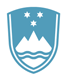 Ministrstvo za gospodarski razvoj in tehnologijoKotnikova ulica 5, 1000 Ljubljana	T: 01 400 36 00, 01 400 33 11	E: gp.mgrt@gov.si 	www.gov.siPREDLOGEVA: ………… NUJNIPREDLOGZAKONA OO INTERVENTNIH UKREPIH ZA POMOČ GOSPODARSTVU IN TURIZMU PRI OMILITVI POSLEDIC EPIDEMIJE COVID-19 (ZIUPGT)I. UVOD	1. OCENA STANJA IN RAZLOGI ZA SPREJEM PREDLOGA ZAKONASprejeta je bila Odredbo o razglasitvi epidemije nalezljive bolezni SARS-CoV-2 (COVID-19 na območju Republike Slovenije (Uradni list RS, 19/20 z dne 12.3.2020), s katero je Slovenija prvič razglasila epidemijo nalezljive bolezni SARS-Cov-2.Razglasitvi epidemije nalezljive bolezni SARS-CoV-2 (COVID-19) so sledile objave različnih pravnih aktov. Ti ukrepi so v največji možni meri predstavljali omejitev javnega življenja in javnega zbiranja ljudi na območju Republike Slovenije, s čimer so nastale tudi posledice na področju gospodarstva, kmetijstva, izpolnjevanja davčnih obveznosti, šibkejših družbenih skupin oziroma na vseh ravneh družbe. Z Zakonom o interventnem ukrepu odloga plačila obveznosti kreditojemalcev ((Uradni list RS, št. 36/20, 49/20 – ZIUZEOP in 203/20 – ZIUPOPDVE, ZIUOPOK) se je omogočil odlog plačila obveznosti, ki do razglasitve epidemije COVID-19 še niso zapadle v plačilo, in sicer za 12 mesecev. Ukrep je bil v oktobru 2020 podaljšan na način, da je bil kreditojemalcem, katerih obveznosti iz kreditnih pogodb do razglasitve druge epidemije COVID-19 še niso zapadle v plačilo, omogočen odlog še za devet mesecev.Z Zakonom o interventnih ukrepih za zajezitev epidemije COVID-19 in omilitev njenih posledic za državljane in gospodarstvo (Uradni list RS, št. 49/20, ZIUZEOP) so bili zaradi posledic epidemije določeni dodatni ukrepi, s katerimi se za čas trajanja ukrepov do 31. maja 2020, z možnostjo podaljšanja, preprečujejo oziroma blažijo negativne posledice virusa COVID-19 za državljanke in državljane (v nadaljevanju: državljane) ter gospodarstvo.Z Zakonom o spremembah in dopolnitvah Zakona o interventnih ukrepih za zajezitev epidemije COVID-19 in omilitev njenih posledic za državljane in gospodarstvo (Uradni list RS, št. 61/20, ZIUZEOP-A) so se popravile nejasnosti iz ZIUZEOP, hkrati pa so se določili nekateri dodatni ukrepi za zajezitev epidemije in omilitev njenih posledic za državljane in gospodarstvo, na področju institucionalnega varstva, za ranljive skupine ljudi, določene delodajalce sezonske delavce in študente. Vlada je na dopisni seji dne 14. maja 2020 z Odlokom o preklicu epidemije nalezljive bolezni SARS-CoV-2 (COVID-19) preklicala epidemijo nalezljive bolezni SARS-CoV-2 (COVID-19) z dnem 15. maj 2020 (Uradni list RS, št. 68/20 z dne 14. 5. 2020).Sprejet je bil Zakon o zagotovitvi dodatne likvidnosti gospodarstvu za omilitev posledic epidemije COVID-19 (Uradni list RS, št. 61/20, ZDLGPE), ki določa državno poroštveno shemo, ki jo izvaja SID banka.Sprejet je bil Zakon o interventnih ukrepih za omilitev in odpravo posledic epidemije COVID-19 (Uradni list RS, št. 80/20, ZIUOOPE), ki določa začasne ukrepe za omilitev in odpravo posledic epidemije nalezljive bolezni SARS-CoV-2 (COVID-19), za ohranitev delovnih mest in zagon gospodarstva. Zaradi prilagajanja na situacijo v povezavi z nalezljivo boleznijo SARS-CoV-2 (COVID-19) in gospodarstvom je bilo potrebno sprejeti ukrepe za pripravo na drugi val nalezljive bolezni SARS-CoV-2 (COVID-19).Zato je bil sprejet Zakon o interventnih ukrepih za pripravo na drugi val COVID-19 (Uradni list RS, št. 98/20, ZIUPDV), s katerim se spreminjajo in dopolnjujejo začasni ukrepi za omilitev in odpravo posledic epidemije nalezljive bolezni SARS-CoV-2 (COVID-19) na področju dela, delovnih razmerij in socialnega varstva.Nadalje je bil sprejet Zakon o začasnih ukrepih za omilitev in odpravo posledic COVID-19 (Uradni list RS, št. 152/20, ZZUOOP), ki določa ukrepe za omilitev in odpravo posledic in vpliva nalezljive bolezni SARS-CoV-2 (COVID-19) na področju zdravstva, dela, socialnega varstva, gospodarstva, vzgoje in izobraževanja, izvrševanja kazenskih sankcij in pravosodja, kmetijstva, prehrane ter infrastrukture.Zaradi naraščanja števila okuženih z nalezljivo boleznijo SARS-CoV-2 (COVID-19) in zaradi naraščanja zasedenosti kapacitet bolnišničnih postelj, namenjenih bolnikom z nalezljivo boleznijo SARS-CoV-2 (COVID-19), ter števila bolnikov, ki potrebujejo intenzivno zdravljenje zaradi nalezljive bolezni SARS-CoV-2 (COVID-19) je Vlada Republike Slovenije, na podlagi četrtega odstavka 7. člena Zakona o nalezljivih boleznih (Uradni list RS, št. 33/06 – uradno prečiščeno besedilo in 49/20 – ZIUZEOP), z Odlokom o razglasitvi epidemije nalezljive bolezni COVID-19 na območju Republike Slovenije, z dne 18. oktober 2020, ponovno razglasila epidemijo nalezljive bolezni COVID-19 na območju Republike Slovenije, in sicer za 30 dni.  Zaradi ponovne razglasitve epidemije je bilo potrebno nekatere ukrepe iz Zakona o začasnih ukrepih za omilitev in odpravo posledic COVID-19 (Uradni list RS, št. 152/20, ZZUOOP), ki so bili sprejeti še pred razglasitvijo ponovne epidemije COVID-19 dne 18. oktobra 2020, dopolniti. Prav tako pa je bilo smiselno nekatere ukrepe iz Zakona o interventnih ukrepih za zajezitev epidemije COVID-19 in omilitev njenih posledic za državljane in gospodarstvo (Uradni list RS, št. 49/20, ZIUZEOP) ponovno aktivirati, nekatere ukrepe iz Zakona o interventnih ukrepih za omilitev in odpravo posledic epidemije COVID-19 (Uradni list RS, št. 80/20, ZIUOOPE) podaljšati in uvesti nekatere povsem nove ukrepe (kot npr. delna nadomestitev fiksnih stroškov zaradi posledic prizadetim podjetjem). Zato je bil sprejet Zakon o interventnih ukrepih za omilitev posledic drugega vala epidemije COVID-19 (Uradni list RS, št. 175/20, ZIUOPDVE).Z zakonom o interventnih ukrepih za pomoč pri omilitvi posledic drugega vala epidemije covid-19 (Uradni list RS, št. 203/20, ZIUPOPDVE) se je zaradi trajanja epidemije podaljšalo in prilagodilo določene že sprejete interventne ukrepe z namenom omilitve posledic drugega vala epidemije. Sprejeti so bili nekateri novi ukrepi na področju zdravstva, infrastrukture, kmetijstva, gozdarstva in prehrane, vodnega povračila, dela, za javne uslužbence, zaposlene v okvirih javnih del, dijake in študente, povračila delavcem na začasnem čakanju na delo in vračila neupravičeno prejetih sredstev, socialnega varstva, ob rojstvu otroka, invalidskega varstva, gospodarstva, nakupa hitrih testov, javnega sektorja, za verske uslužbence, izvajanja javnih naročil in javno zasebnega partnerstva, najemnih razmerij poslovnih stavb in poslovnih prostorov, davčnem področju in področju sodne izvršbe ter osebnega stečaja, športa, zaščite, reševanja in pomoči.V Uradnem listu RS, št. 5/21 z dne 14. 1. 2021, z veljavnostjo dne 17. 1. 2021 in trajanjem 60 dni, je bil objavljen Odlok o razglasitvi epidemije nalezljive bolezni COVID-19 na območju Republike Slovenije. Epidemija traja že od 19. 10. 2020.  Sprejet je bil Zakon o dodatnih ukrepih za omilitev posledic COVID-19 (Uradni list RS, št. 15/21, ZDUOP) o dodatnih ukrepih za omilitev posledic in vpliva nalezljive bolezni SARS-Cov-2 ter hkrati za spodbuditev trg dela, gospodarstvo, prevoznike. S predlaganimi zakonskimi ukrepi se bo med drugim pomagalo delodajalcem, zaposlenim in socialno šibkim.V Uradnem listu RS, št. 35/21 z dne 11. marca 2021 z veljavnosti 18. marca 2021 in trajanjem 30 dni je bil objavljen Odlok o razglasitvi epidemije nalezljive bolezni COVID-19 na območju Republike Slovenije. V Uradnem listu RS, št. 55/21 z dne 9.4.2021 z veljavnostjo 17. aprila 2021 in trajanjem 30 dni je bil ponovno objavljen Odlok o razglasitvi epidemije nalezljive bolezni COVID-19 na območju Republike Slovenije. Prav tako je Vlada Republike Slovenije na svoji 74. redni seji, dne 12.5.2021, z Odlokom o razglasitvi epidemije nalezljive bolezni COVID-19 na območju Republike Slovenije podaljšala epidemijo na območju celotne države za 30 dni.Zaradi še vedno trajajoče epidemije je treba sprejeti nov interventni zakon o dodatnih ukrepih, ki bo omilil posledice in vpliv nalezljive bolezni SARS-Cov-2, ki pušča hude posledice predvsem na gospodarstvo, posebej v gostinstvu in turizmu.Stanje v gospodarstvu med in po epidemiji COVID-19 se je, predvsem v storitvenih dejavnosti, kjer je bilo z vladnimi odloki prepovedano ponujanje blaga in storitev potrošnikom, zelo poslabšalo. Posebej prizadeta je panoga turizma in gostinstva. Prav tako so veliko posledic zaradi ukrepov za zajezitev epidemije utrpeli deležniki s področja industrije srečanj in dogodkov, športa in kulture.Leto 2020 za slovenski turizem pomeni prvi upad prihodov in prenočitev po letu 2009. Trenutne številke turističnega prometa so na ravni tistih pred desetimi leti. V letu 2020 smo v Sloveniji zabeležili dobre 3 milijone turističnih prihodov, kar je 51% manj kot  letu 2019 ter nekaj več kot 9 milijonov turističnih prenočitev, kar je 42% upad v primerjavi z letom 2019. Domači turisti so ustvarili 63,6% vseh prenočitev, tuji turisti pa le 36,4% delež vseh ustvarjenih prenočitev. Na strani turističnih prenočitev s strani tujih turistov beležimo kar 70,5% upad, na stani tujih turističnih prihodov pa 74% upad.  S tem se Slovenija uvršča med bolj prizadete evropske države. V zgodovino slovenskega turizma se bo leto 2020 zapisalo kot eno najtežjih let, zaznamovano z omejitvami pri potovanjih in zaprtjem turističnih kapacitet. Vrednost izvoza potovanj se je v letu 2020 v primerjavi s predhodnim letom znižala za 60,7% in je znašala 1,081 milijarde EUR. V letu 2020 je turizem v Plačilni bilanci Slovenije predstavljal le 2,96% skupnega izvoza ter 15,7% izvoza storitev (vir: Banka Slovenije).Turistično gospodarstvo se sooča z velikimi likvidnostnimi težavami, nekateri gospodarski subjekti so zaprli svojo dejavnost, ogroženih je veliko delovnih mest. Po prvih analizah in ocenah je bilo v svetu zaradi epidemije Covid-19 ogroženih 20% delovnih mest v gostinstvu in turizmu. Tudi v Sloveniji so bile podane ocene in napovedi o izgubi 15-30% delovnih mest v tej panogi. Podatki Zavoda RS za zaposlovanje kažejo, da je v času epidemije zaposlitev izgubilo 12% oseb s področja gostinstva in turizma.Doslej so bili na nacionalni ravni sprejeti nekateri ukrepi za pomoč gospodarstvu (v okviru osmih paketov interventne pomoči), a gospodarskim subjektom v gostinstvu in turizmu ti ukrepi niso pomagali v zadostni meri, da bi lahko ohranili delovna mesta in se pripravili na uspešen ponovni zagon poslovanja. Prav z namenom ohranitve delovnih mest in pomoči gospodarskim subjektom za premagovanje likvidnostih težav ter lažji nadaljnji zagon poslovanja, smo s strani Ministrstva za gospodarski razvoj in tehnologijo predlagali številne ukrepe in prilagodili finančne instrumente, ki jih izvajajo naše izvajalske institucije. Industrija srečanj in dogodkov je panoga, ki je zelo pomembna za slovensko gospodarstvo, saj predstavlja platformo internacionalizacije, dejavnosti pa imajo finančni multiplikativni učinek na celotno gospodarstvo, ne samo na gostinstvo in turizem. Panoga beleži velik izpad prihodkov, saj je zaradi pandemije dolgotrajno zaprta. Prav podjetja iz skupine industrije srečanj in dogodkov so morala ob epidemiji COVID-19 prva zapreti svoje poslovanje in ga bodo tudi zelo  postopno  odpirala.  Dejavnosti so več kot eno leto brez prihodkov. Kljub temu, da panoga že več kot leto dni popolnoma stoji, dejavnost do sedaj ni bila deležna posebnih, dodatnih spodbud.Z namenom pomoči gospodarstvu za lažji nadaljnji zagon dejavnosti ter za ohranitev delovnih mest, vključuje pričujoč interventni zakon ukrepe, ki zajemajo:Spremembe in dopolnitve določb določenih zakonov ter odstope od določb; Začasne ukrepe na področju gospodarstva, še posebej turizma in gostinstva ter srečanj in dogodkov ter  športa in kulture.2. CILJI, NAČELA IN POGLAVITNE REŠITVE PREDLOGA ZAKONA2.1 CiljiGlavni cilj predloga zakona je omiliti in odpraviti posledice in vpliv nalezljive bolezni SARS-CoV-2 (COVID-19) na področje dela in delovnih razmerij ter trga dela, gospodarstva, še posebej gostinstva in turizma.2.2 NačelaPredlog zakona ureja vsebino, povezano z nalezljivo boleznijo SARS-CoV-2 (COVID-19). Predlog zakona sledi načelu zagotavljanja likvidnosti gospodarskim subjektom in  ohranjanju delovnih mest  ter  poslovne aktivnosti  podjetij v okviru naslednjih načel: Načelo prilagajanja prava družbenim razmeramEpidemija virusa COVID-19 je ves svet pahnila v popolnoma novo in nepredvidljivo situacijo, tako z vidika njenega trajanja ter posledic na družbo in posameznike ter njihov vrednostni sistem. V luči te negotovosti zakonodajalec nima le pravice, temveč tudi dolžnost, da zakonodajo prilagaja danim družbenim razmeram in jo tudi spreminja, če to narekujejo spremenjena družbena razmerja. Načelo prilagajanja prava družbenim razmeram se v teh družbenih razmerah torej kaže kot ključni element načela pravne države.Načelo socialne državeNačelo socialne države daje zakonodajalcu pri zagotavljanju in uresničevanju socialne varnosti njegovih državljanov široko polje proste presoje. Načelo je povezano z načelom vzajemnosti in solidarnosti.Načelo zakonitosti Načelo zakonitosti od državnih organov zahteva, da morajo njihova posamična dejanja temeljiti na zakonu ali na zakonitem predpisu (četrti odstavek 153. člena Ustave Republike Slovenije). Načelo učinkovitosti Nujni ukrepi, ki jih država sprejema za obvladovanje in zmanjševanje negativnih posledic COVID-19 na prebivalstvo in gospodarstvo, morajo biti čim bolj učinkoviti. Načelo ekonomičnosti postopka Postopki dodeljevanja finančnih sredstev in spodbud se morajo voditi hitro, s čim manjšimi stroški in čim manjšo zamudo za stranke in druge udeležence v postopku.Načelo solidarnostiZakon  sledi  načelu solidarnosti in vzajemne pomoči med  državo in gospodarstvom v kriznih razmerah.Načelo transparentnostiZaradi preprečevanja zlorab so prejemniki finančnih vzpodbud zavezani k transparentnosti njihovega pridobivanja. 2.3 Poglavitne rešitveZ zakonom se določajo začasni ukrepi za omilitev in odpravo posledic nalezljive bolezni SARS-CoV-2 (COVID-19) na področju gostinstva in turizma in povezanih dejavnosti.Poglavitne rešitve za gospodarstvo so:podaljšanje Programa COVID-19 zaradi državnih pomoči,izredna pomoč v obliki mesečnega temeljnega dohodka,subvencioniranje čakanja na delo,subvencioniranje skrajšanega delovnega časa,ureditev obratovalnega čas na letališčih in javnih zavodih in TIC, izvajanje javnih gospodarskih služb skladno z ZV-1.Poglavitne rešitve ukrepov za področje turizma in gostinstva:sprememba datuma registracije ponudnika turističnih bonov,pomoč za financiranje regresa za letni dopust,bon za izboljšanje gospodarskega položaja na področju potrošnje v gostinstvu, turizmu, športu in kulturi,povračilo stroškov odpovedanih dogodkov za industrijo srečanj in dogodkov,oprostitev plačila povračila za vodo,Pomoč upravljavcem žičniških naprav inNadomestilo za občasne avtobusne prevoze.3. OCENA FINANČNIH POSLEDIC PREDLOGA ZAKONA ZA DRŽAVNI PRORAČUN IN DRUGA JAVNA FINANČNA SREDSTVAPredlog zakona ima finančne posledice za državni proračun, in sicer v višini cca. 365,6 milijonov evrov za obdobje 3 mesecev:4. NAVEDBA, DA SO SREDSTVA ZA IZVAJANJE ZAKONA V DRŽAVNEM PRORAČUNU ZAGOTOVLJENA, ČE PREDLOG ZAKONA PREDVIDEVA PORABO PRORAČUNSKIH SREDSTEV V OBDOBJU, ZA KATERO JE BIL DRŽAVNI PRORAČUN ŽE SPREJETFinančna sredstva za izvajanje zakona so zagotovljena v sprejetem državnem proračunu. 5. PRIKAZ UREDITVE V DRUGIH PRAVNIH SISTEMIH IN PRILAGOJENOSTI PREDLAGANE UREDITVE PRAVU EVROPSKE UNIJEPred pripravo predloga interventnega zakona za pomoč gospodarstvu, vključno gostinstvu in turizmu ter industriji srečanj in dogodkov, ki so med najbolj prizadetimi panogami zaradi pandemije Covid-19, smo pridobili informacije o podobnih ukrepih v nekaterih držav članic EU s primerljivim pomenom turizma na celotno gospodarstvo. HRVAŠKAV aprilu 2020 je hrvaška vlada sprejela ukrepe, ki se več ali manj podaljšujejo, dokler traja pandemija koronavirusa: izplačilo plač delavcem v prizadetih podjetjih. Podpora za podjetja, ki zadržijo zaposlene, se je v aprili 2020 poviša na 4.000 kun neto (533,33 evrov). Država je prevzela tudi plačilo prispevkov, ki znašajo 1.460 kun (okoli 192 evrov) na zaposlenega delavca. Država je tako na zaposlenega delavca prispevala delodajalcu 5.460 kun (okoli 718 evrov). Slednje je bil posebej dobrodošel ukrep za turistični sektor, ki naj bi po zadnjih podatkih ohranjenih 60 % delovne sile. Pri tem je potrebno upoštevati tudi dejstvo, da je Hrvaška imela relativno dobro turistično sezono v obdobju od junija- septembra 2020, oz. okoli 55 % glede na leto 2019. naslednji ukrep za podjetja je bil oprostitev davka od dohodka, dobička in prispevkov in sicer za podjetja, katerim se je znižal prihodek za več kot petdeset odstotkov:  za podjetja, ki zaradi krize beležijo padec prihodkov med 20 do 50-odstotkov, bodo lahko zahtevala odlog dajatev in jih bodo lahko odplačevala 24 mesecev brez obresti,za podjetja s prihodki nad 7,5 milijona kun (okoli 900.000 evrov) bodo izvzeta iz teh ugodnosti. Slednje ne pomeni, da v primeru večjega izpada dohodka podjetja niso mogla koristiti omenjenega ukrepa,   davek na dodano vrednost (DDV) bo plačan po prejemu plačila (do sedaj je veljalo, da se DDV plača ob izdaji računa oz. za večja podjetja – plačilo akontacije DDV). Ukrep, ki je veljal za mikro in mala podjetja, je razširjen na vsa podjetja ukrep »Stalni sezonski delavec« je Hrvaška podaljšala čez vse leto (finančna pomoč v višini minimalne plače, ki za leto 2020 znaša 1.625 kun oz. 215 evrov in plačilo razširjenega pokojninskega zavarovanja v višini 664,39 kun – okoli 87 evrov)dodatno so bile preko Hrvaške banke za obnovo in razvoj (HBOR) vzpostavljene sheme za kreditiranje gospodarstva v kriznem času. Vzpostavljena je tudi dodatna shema s sredstvi v višini 400 milijonov evrov (EU sredstva)glede turistične takse se je uveljavil model 3+3: odlog plačila turističnih taks in davka za turistična zemljišča za tri mesece z možnostjo podaljšanja za naslednje tri mesecezačasno je bil čez vse leto podaljšan »zimski popust« ENC za cestnino na avtocestah in dodatni popust v višini 7% za vozila EURO VI, za vozila iz skupin III in IV, ki uporabljajo elektronsko plačilo cestnin ENC s plačilom preko kreditnih/ naftnih kartic, za eno letoVlada RH v marcu zaradi potresa v Zagrebu sprejela odločitev o paketu o obnovi Zagreba po potresu. 4.2.2021 je hrvaška vlada sprejela program državne podpore sektorju turizma in športa za leto 2021 z namenom pomoči za ublažitev posledic epidemije Covid 19. Program je vreden 1,5 milijarde kun (200 mio evrov), ki ga je odobrila  Evropska komisija. 1 mrd kun bo namenjenih mikro, majhnim in srednje velikim podjetjem v obliki državnega jamstva (100 % glavnice kredita  za čas od 1-5 let), pol milijarde pa velikim podjetjem (do 90% glavnice kredita). Pri tem skupni nominalni znesek pomoči v obliki jamstva za nova posojila ne sme presegati 800.000 evrov na podjetje. Koristniki podpore so lahko hoteli, turistična naselja, restavracije, potovalne agencije, fitnes centri, zabaviščni parki, zdravstveni turizem, itd.. in so zaradi epidemiološke krize začeli imeti težave s poslovanjem v letu.Program izvaja Ministrstvo za turizem in šport v sodelovanju Hrvaško banko za obnovo in razvoj -HBOR, Hrvaško agencijo za malo gospodarstvo, inovacije in investicije – HAMAG-BICRO. AVSTRIJAAvstrijsko gospodarstvo je korona pandemija zelo močno prizadela. Uvedli so razne pakete pomoči gospodarstvu. RAZBREMENITVE DELODAJALCEM1. Korona skrajšano delo – Corona Kurzarbeit III namen: začasna spodbuda pri stroških dela za ohranitev zaposlenosti, skupaj odobrenih/izplačanih 10,8/6,4 mrd € (na razpolago 12 mrd €),AT pogosto izpostavlja, da so pri tem ukrepu št. 1 v EU "ključni ukrep na trgu dela",od 1.10.2020 do predvidoma 30.6.2021 III. faza modificirana oblika ukrepa,izpad dela v obsegu najmanj 20 % ter največ 70 % (pri izjemah 90 %, v primeru lockdown pa tudi preko 90 %); fleksibilnost po mesecih (ključno povprečje); izpad delovnih ur se upošteva pri izobraževanjih; nadzor upravičenosti uporabe,garantirana višina nepovratnega nadomestila: pri bruto dohodku do 1.700 € znaša 90 % dosedanjega neto dohodka, do 2.685 € 85 % in nad tem dohodkom 80 %; AMS povrne tudi druge stroške dela, torej bruto plačo; mesečni obračuni/izplačila,izvajalec AMS https://www.ams.at/unternehmen/personalsicherung-und-fruehwarnsystem/kurzarbeit).2. Bonus za nov začeteknamen: podpora podjetju/zaposlenim v sezonskih panogah oz. občasnim zaposlitvam,prejmejo brezposelne osebe, ki sprejmejo tudi nižje plačano delo in v zadnjih 3 mesecih niso bili zaposleni pri istem delodajalcu, tudi za krajši delovni čas (vsaj 20 ur teden),izplačilo: razlika med dejanskim neto prihodkom (vključno z vsemi dodatnimi plačili) in znesku, ki ustreza ca. 80 % nadomestila za brezposelnost (oz. nadomestilo za brezposelnost z okoli 45 % dodatkom)  skupaj največ 950 € (ukrep se izključuje s korona-skrajšanim delom),trajanje ukrepa: 15.6.2020-30.6.2021; na razpolago 30 mio €.NOVO (napoved): Prva dodatna zaposlitev (1+1)spodbuda k zaposlitvi prvega zaposlenega; AMS povrne ¼ bruto plače (do 12 mesecev) za vsaj 2 mesečno zaposlitev osebe, ki je brezposelna.FINANČNE SPODBUDE (AT primerjalno med najboljšimi, 2-krat več kot DE, DK)1. Sklad za s.p./samozaposlene – Härtefallfond IInamen: podpora pokrivanju nujnih življenjskih stroškov samozaposlenih,skupaj odobrenih 1,2 mrd € (na razpolago 2 mrd €),ciljna skupina: s.p. (EPU), mali podjetniki (10 zap.), aktivni/zavarovani družbeniki, novi s.p. (npr. umetniki, novinarji, psihoterapevti), samozaposleni (freelancer), svobodni pokliciposeben izračun spodbude: upoštevanje izpada neto prihodkov v zadevnem obdobju glede na predhodno; primerjava rentabilnosti ter njen prenos v aktivno obdobje; razlika v izračunih predstavlja višino spodbude,izplačilo v II. fazi (poleti modificirane smernice): do 2.000 € neto na mesec (odvisno od višine izpada prihodkov) ter dodatno Comeback-Bonus 500 € na mesec; skupaj največ 12.000 € nadomestila ter največ 3.000 € Comeback-Bonus.izvaja gospodarska zbornica (WKÖ): vloge online za posamezni mesec (do 30.6.2021).2. Nadomestilo za fiksne stroške Fixkostenzuschuß IInamen: pokrivanje stalnih stroškov ob izpadu prihodka,skupaj izplačanih/odobrenih 0,7 mrd EUR (na razpolago 2 mrd EUR),upravičeni fiksni/stalni poslovni odhodki - za II. fazo razširjen seznam: najemnine/zakupnine, odpisi obrabe, fiktivna amortizacija premičnega blaga, elektrika/plin-ogrevanje/telekomunikacije, zavarovanja, leasing obroki, obresti, stroški osebja za izvedbo stornacij, stroški davčnih svetovalcev/revizorjev/računovodij v višini do 500€ (do 12.000€), od proizvodnje neodvisne pogodbene poslovne obveznosti ki niso vezane na zaposlene (licence, leasing ipd.); prav tako razvrednoteni/uničeni proizvodi (hitro pokvarljivo, sezonsko blago) z izgubo vrednosti vsaj 50 %, stroški odpovedi zaradi strahu klientov (pomembno za potovalne agencije in prireditelje) itd.II. faza od 16.9.2020 do 30.6.2021 v višini max. 1,8 mio EUR na podjetje, nadomestilo od 30 do 100 % stroškov (kolikor izpada, toliko nadomestila; mala podjetja možnost 30 % pavšala brez davčnih svetovalcev); nobenih izplačil bonusov/dividend članom organov vodenja/nadzora; fleksibilnosti pri izbiri preteklih primerjalnih obdobij, ki se lahko združujejo, vključujejo premore,izplačilo v dveh tranšah: prva 80 % od 23.11.2020 do 31.5.2021, ter druga  20 % od 1.6.2021 do 31.12.2021,izvaja MF agencija COFAG; uveljavlja se na portalu FinanzOnline https://www.fixkostenzuschuss.at/3. Nadomestilo izgube Verlustersatznamen: nadomestilo izgub ob izpadu prihodka (alternativa Ausfallersatz/ Fixkostenzuschuß),70 % nadomestilo izgube; za mala in mikro podjetja pa 90 %; največ 10 mio EUR,podjetje mora imeti sedež v AT ali izvajati v AT operativno dejavnost, obračunska obdobja so meseci (10) in sicer od 16.9.2020 do 30.6.2021; izguba je razlika med dobički v opazovanem primerjalnem obdobju (brez upoštevanja izplačil dobičkov, dividend, zav.storitev, ali drugih COVID-19 pomoči),izplačilo v dveh tranšah: prva (70% predvidene izgube) zaprosilo 16.12.2020-30.6.2021, druga (30% ter morebitne druge korekture) zaprosilo 1.7.2021-31.12.2021,vlogo mora podati davčni svetovalec, revizor ali knjigovodja,izvaja MF agencija COFAG; uveljavlja se na portalu FinanzOnline https://www.fixkostenzuschuss.at/4. Bonus za izpad Ausfallbonusnamen: nadomestilo večjih (40+%) mesečnih izpadov prihodka,nov ukrep od 15.2.: skupaj izplačanih/odobrenih 0,1 mrd EUR (na razpolago 1 mrd €),zelo enostaven (nekaj klikov na online platformi) omogoča dodaten bonus za izpad v višini do 30 % prihodkov (glede na dejanski izpad v izbranem obračunskem obdobju) do 60.000 EUR na mesec (november 2020-junij 2021). Pri tem se 15 % tega zneska upošteva v kot nadomestilo izpada prometa, 15 % pa kot predplačilo nadomestila za stalne stroške (oboje do 30.000 mesečno),izvaja agencija COFAG; uveljavlja se na portalu FinanzOnline https://www.fixkostenzuschuss.at/5. Nadomestilo prihodkov posredno prizadetih podjetij Umsatzersatz i.b.U.namen: kompenzacija izpada prometa (nov/dec 2020) posredno prizadetim podjetjem, ki bi sicer vsaj 50 % prometa opravila s podjetji v lockdownu (neposredno ali posredno),uveljavljanje 16.2.-30.6.2021; max. nadomestilo 0,8 mio € (na razpolago 0,8 mrd €); naslednik ukrepa nadomestila izpada prihodkov v času lokcdown (Umsatzersatz – izplačane 3 mrd €),izvaja agencija COFAG; uveljavlja se na portalu FinanzOnline https://www.umsatzersatz.at/indirekt/6. Investicijska premijanamen: konjunkturni ukrep, spodbuda za ponoven zagon gospodarske aktivnosti,upravičenci so obstoječa (in nova) podjetja vseh panog in velikosti ne glede na obliko,investicijska premija znaša 7 % investicijskih stroškov oz. 14 % na področju digitalizacije, ekologizacije in Life Science; materialne in nematerialne nove investicije (četudi v stare naprave ipd.), premoženje v obrabi (ohranitev vsaj 3 leta); možno kombiniranje z drugimi spodbudami (izključene okolju škodljive investicije, nakupi zemljišč, finančna vlaganja ipd.),premija neobdavčljiva nepovratna subvencija min. 5.000 €/max. 50 mio € (brez DDV),časovno omejen ukrep: prijava 1.9.2020-28.2.2021;  prvi ukrepi izvedeni 1.8.2020-31.5.2021, zaključek pa do 28.2.2023 (investicije do 20 mio €), za višje do 28.2.2025,izvaja AT gospodarska agencija aWs; izjemen interes (preko 135.000 vlog za investicije v skupni vrednosti preko 40 mrd € novih investicij (običajno AT okoli 8,5 mrd € letno), od tega kar 2/3 s strani MSP.7. Varnostni dežnik organizatorjev prireditevnamen: spodbuda načrtovanju in izvajanju prireditev navkljub COVID-19,nadomestilo za stroške max. 90% (ki jih ni mogoče odpovedati, osebni stroški ipd.) zaradi odpovedi prireditev,uveljavljanje 18.1.-15.6.2021 za prireditve od 1.3.2021 do 31.12.2022,izvaja turistična banka ÖHT: https://www.oeht.at/produkte/schutzschirm-fuer-veranstaltungen/8. Sklad za neprofitne organizacije NPO-Fondsnamen: nadomestilo nujnih stroškov delovanja pri izvajanju svojih nalog,ciljna skupina neprofitne organizacije (tudi gasilska društva, verske skupnosti ipd.), ki jih COVID-19 gospodarsko prizadela,skupaj izplačanih/odobrenih 0,5 mrd EUR (na razpolago 1 mrd €),nadomestilo največ v višini izpada prilivov, max. 2,4 mio €  (vštevanje pomoči),uveljavljanje za 4. kv. 2020 od 5.3.-15.5.2021,izvaja AT gospodarska agencija aWs: https://npo-fonds.at/9. Come-back bonus za filmsko industrijonamen: nadaljevanje neodvisnih filmskih produkcij/snemanj (COVID-19 zamik/ustavitev),ciljna skupina: filmska producentska podjetja s sedežem v AT,nadomestilo do 100 % stroškov, max. 2,5 mio EUR, uveljavljanje do 30.6.2021,izvaja AT gospodarska agencija aWs: https://www.aws.at/comeback-zuschuss/GARANCIJE1. Premostitvene garancije za kreditenamen: zagotovitev hitrih premostitvenih sredstev podjetjem z likvidnostnimi težavami zaradi COVID-19,za vse oblike podjetij preko njihovih hišnih bank,skupaj izplačanih/odobrenih 7 mrd EUR (na razpolago 9 mrd EUR),omejitve: 100 % jamstva – do 0,5 mio €; 90 % jamstva: do 27,7 mio € aWg, do 4,4 mio ÖHT, OeKB pa tudi višje; 80 % jamstva – do 1,5 mio €,uveljavljanje do 30.6.2021, ročnost praviloma 5 let, izvajajo (glede na namen, panogo): aWs (https://www.aws.at/aws-ueberbrueckungsgarantien/), turistična banka ÖHT (https://www.oeht.at/) ali Kontrolna banka (MF) OeKB (https://www.oekb.at/)2. Jamstva prirediteljem pavšalnih potovanjnamen: zaradi COVID-19 imajo prireditelji pavšalnih potovanj težji dostop do zavarovanj pred insolventnostjo, zato država prevzame to tveganje,jamstva v višini od 13 do 20 mio €,uveljavljanje do 30.6.2021 (iztek jamstev 31.12.2021),izvaja turistična banka ÖHT: https://www.oeht.at/produkte/oeht-insolvenzabsicherung/OLAJŠAVE1. Znižanje dohodninske lestvice ipd.razbremenitev najnižjih dohodkov (11-18.000 € letno; 100-350 € letno) z znižanjem davčne stopnje na 20 % (retroaktivna veljavnost s 1.1.2020; prej 25 %); bonus za otroke (360 € na otroka v sep 2020, skupaj 600 mio €),enkratna nadomestila (450 €) za brezposelne (skupaj 250 mio €),zvišanje davčno priznanih stroškov poslovnih kosil, bonov za malice, ukinitev davka na peneče vino ipd.2. Davčni odlogi/obročna plačilarazbremenitev subjektov z davčnim odlogom do 30.6.2021 (skupni obseg že 5,6 mrd €),plačilo prispevkov kulturnikom.3. DDV posegiznižan 0 % DDV na teste in cepiva ter storitve v tej zvezi (do 31.12.2022), tudi proizvodnja razkužil,znižan 5 % DDV za gastronomijo, nastanitvene obrate, kulturno panogo ipd. (do 31.12.2022; ocena 1.5 mrd €).4. Uveljavljanje izgube 2020za omilitev gospodarskih posledic in krepitev likvidnosti možnost uveljavljanja poslovnih izgub 2020 (v višini do 5 mio €) pri preteklih dobičkih v 2019 in 2018.5. Degresivna/progresivna amortizacijaza spodbuditev konjunkture možnost degresivnih odpisov investicij od 1.7.2020 dalje v višini do največ 30 % (na obstoječo knjigovodsko vrednost), ter možnost pospešene amortizacije stavb ( skupaj 900 mio €).6. HomeOffice-paketza razbremenitev in spodbujanje dela od doma sprejet davčni paket (do 300 € za ergonomsko opremo in svetlitev doma) in pavšal v višini do 300 € (največ 3 € na dan za do 100 dni dela od doma); skupna ocenjena vrednost davčnih razbremenitev 150 mio €; pavšal za prevoz na delo ostaja.7. Testiranjepovračilo 10 € za vsak opravljen test v podjetju.DODATEN PAKET COVID-19 POMOČI ZA GOSPODARSTVO, ŠPORT IN KULTURO  Izpostavljeni so ključni elementi paketa ukrepov, katerih vrednost skupaj znaša 430 mio EUR:1. Bonus pri korona skrajšanem delu - za dopuste, napitnine (Kurzarbeitbonus): zaposlenim, ki so v podjetjih vključeni v korona skrajšano delo, pripadajo tudi dnevi dopusta, ki so strošek podjetij,podjetja, ki so od novembra dalje zaprta (predvsem gastronomija, nastanitvene kapacitete, gledališča ipd.), bodo prejela dodaten bonus enkratnega izplačila v višini do 825 EUR neto na zaposlenega,delavcem v teh podjetjih (z običajnimi napitninami) bo plačal delodajalec 175 EUR neto (nadomestilo izgubljenih napitnin),skupaj z davki in prispevki znaša bonus 1.100 EUR na zaposlenega; ocena da ukrep lahko zajame 20.000 podjetij in 150.000 zaposlenih),vrednost ukrepa 140-150 mio EUR.2. Povišanje ukrepa bonus za izpad (Ausfallbonus; za ukrep glej VDU210256): namesto 15 % bonusa za uveljavljanje izpada se lahko od marca uveljavlja 30 % bonus (s 15 % predplačilom nadomestila za fiksne stroške torej skupaj 45 % bonus za izpad prometa),zgornja meja mesečnega izplačila se povišuje iz 30.000 EUR na 50.000 EUR (skoraj je torej mogoče uveljavljati do 80.000 EUR mesečno bonusa izpada prometa),povišane ukrepe bo mogoče za marec uveljavljati od 16. aprila dalje na FinanzOnline,vrednost ukrepa 230 mio EUR (60.000 podjetij).3. Investicije v letne vrtoveletni vrtovi naj bi ob sprostitvah med prvimi sprejeli goste, zato spodbuda k njihovi ureditvi,mala in mikro podjetja lahko uveljavljajo 20 % povračila investicije v letni vrt, srednje velika podjetja pa 10 %; najvišji znesek podpore znaša 20.000 EUR,vrednost ukrepa 10 mio EUR (za okoli 1.250 projektov).4. Športspodbude za športna društva (100.000 članov - športni ček za prevzem letnih prispevkov).vrednost teh ukrepov 9 mio EUR.5. Nov začetek v kulturinamen: omogočiti nastope, podpreti investicije in motivirati publiko,program "Iz odra k videu", streaming gledališke produkcije (2 mio EUR),spodbude za dodatne stroški prireditve na prostem (2 mio EUR),inovativna umetnost (2 mio EUR),spodbujanje investicij (modernizacija in sanacija, tudi prezračevalnih sistemov; 10 mio EUR),spodbujanje abonmajev (4 mio EUR),vrednost teh ukrepov 20 mio EUR (skupaj za ukrepe na področju kulture dodatno 28 mio EUR),na splošno so do 30.6. podaljšani splošni ukrepi za podporo svobodnim ustvarjalcem,  SVS lockdown-bonus podaljšan v marec in april ipd.Tudi posamezne deželne vlade zveznim pomočem dodajajo svoje specifične pakete (Gradiščanska je npr. 10.3. sprejela dodatni gospodarski paket v obsegu 100 mio EUR, Dunaj je uveljavil svoj 4. tak paket v obsegu 23 mio EUR s 1.3. itd.).NEMČIJAS ciljem podpore podjetjem, ki so morala zaradi ukrepov za zajezitev epidemije prenehati s svojimi poslovnimi dejavnostmi, so na državni ravni sprejeli številne pomoči. Tako je bilo v okviru novembrskih in decembrskih pomoči podjetjem izplačanih 5 mrd EUR sredstev. Z 10.02.2021 je možno vlagati prošnje za najnovejši steber pomoči (t.i. ''Überbrückungshilfe III''). Izvajajo se obročna izplačevanja iz omenjenega stebra pomoči (maksimalno 100.00 EUR na mesec, oziroma 400.000 EUR za obdobje štirih mesecev). Pandemija je močno prizadela tudi kulturni sektor. Kot pomoč sektorju je zveza sprejela program pomoči (''Neustart Kultur''), ki ga je pred kratkim okrepila z dodatno milijardo (program tako skupaj vsebuje 2 mrd EUR sredstev za upravičena podjetja s področja kulture).Nastanitveni objekti oziroma gostinski lokali so del številnih ukrepov zvezne vlade namenjenih ublažitvi posledic pandemije na nemško gospodarstvo. Ne obstaja ločen steber/ paket pomoči, ki bi naslavljal le nastanitvene objekte ter gostinske lokale. Na voljo so npr. ugodni premostitveni krediti KfW (nemška razvojna banka; državna banka), davčni odpisi oz. izravnavanje tekočih izgub s dobropisi davkov na plačane dobičke iz preteklih let, povračilo dela fiksnih stroškov ter izpadlega prometa (omenjeno poteka pod postavko premostitvenih pomoči, t.i. Überbrückuhngshilfen I,II,III) ter subvencije za čakanje na delo, ki se je izkazal za najbolj učinkovit instrument boja proti negativnim gospodarskim učinkom pandemije. Zvezna vlada situacijo spremlja in jo prilagaja trenutnemu stanju v družbi in gospodarstvu. Realno je pričakovati, da se bodo vse pomoči zvezne in deželnih vlad gospodarstvu, s podaljševanjem trenutne pandemije, časovno podaljševale na osnovi odločitve zveznega kabineta. Npr. trenutni roki do junija/julija 2021 se bodo prestavili na konec leta. Pravzaprav v Nemčiji ni več vprašanje zadostnih zneskov pomoči in podaljševanja časovnice le-teh, ampak predvsem, kako virus čimprej premagati. Lahko so še naprej na voljo številna sredstva tudi v letu 2022/23, a za mnoga podjetja bo takrat že prepozno, saj so že številna med njimi s področja gastronomije in hotelirstva že danes insolventna. FRANCIJADržava je oblikovala ukrepe splošne pomoči in posebne pomoči za gostinstvo in turizem, saj je bil sektor med najbolj prizadetimi. Ukrepi za pomoč temu sektorju so razdeljeni na področje hotelirstva, turistične agencije in gostinsko dejavnost. O ukrepih gospodarstvo redno obveščajo, da so  gospodarski subjekti seznanjeni do katerih pomoči so upravičeni.Uporabljeni splošni instrumenti za podjetja (delna brezposelnost, sklad solidarnosti, oprostitev socialnih prispevkov, posojila z državno garancijo...), poleg tega pa so nudene tudi dodatne sektorske pomoči. V januarju 2021 je vlada odobrila nova sredstva iz solidarnostnega sklada, nadomestila za podjetja v najbolj prizadetih sektorjih, ki izgubijo vsaj 70% prometa in dodatno podporo za administrativno zaprta podjetja. Možne so tudi regionalne podpore. Mesto Pariz je v februarju 2021 skupaj z javno banko BPIfrance potrdilo sklad za podporo sektorju turizma v Parizu v višini 80 mio EUR, ki je bil posebej močno prizadet (kvazi lastni skladi v višini med 50.000 EUR in  400.000 EUR).ITALIJAS strani italijanske vlade je bilo uvedeno subvencioniranje čakanja na delo, ko so bili popolnoma zaprti gostinski lokali in nastanitveni objekti. Prav tako so uvedeni  posebni skladi za pokrivanje izgube, ki se sproti dopolnjujejo odvisno od tega, v kateri barvi se posamezen gostinski lokal in nastanitveni objekt nahaja oziroma koliko so ukrepi prizadeli delno zaprtje oziroma delovanje objekta. Gre za sklad, ki subvencionira izgubo zaradi (delnega) zaprtja.Posebna pomoč se dopolnjuje in širi. MADŽARSKATurizem je daleč najbolj prizadeta panoga v epidemiji, saj se je število prenočitev v 2020 več kot prepolovilo.Madžarska vlada je uvedla sheme za sofinanciranje plač zaposlenih, ki so zaradi epidemije COVID-19 na skrajšanem delovnem času ali na čakanju. Dodatno so zagotovili sredstva za sofinanciranje investicij, v kolikor se podjetja zavežejo ohraniti delovna mesta. Za turistično in gostinsko panogo so na voljo tudi brezobrestni krediti za premostitev likvidnostnih težav. ŠPANIJAPandemija je močno prizadela španski turistični in gostinski sektor, saj so omejitve potovanj in družabnih srečanj povzročile zgodovinske izgube prihodkov.	Španska vlada je marca 2021 potrdila izredne ukrepe za podporo solventnosti podjetij v gostinskem in turističnem sektorju, v skupni višini 11 milijard EUR, preko treh skladov: Sklad neposrednih pomoči COVID: 7 mrd EUR nepovratnih, neposrednih pomoči podjetjem in s.p.-jem, z min 30% izpadom prihodkov glede na 2019, v cca. 100 sektorjih/aktivnostih. Sredstva so namenjena plačilu fiksnih stroškov in dolgov dobaviteljem in drugim upnikom, nastalih po marcu 2020. Od razpoložljivih sredstev bodo 2 mrd EUR prejeli Kanarski otoki (turizem), 5 mrd eur pa ostale španske avtonomne pokrajine, glede na dohodek, splošno brezposelnost in brezposelnost mladih. Pomoč bo lahko kompenzirala do 40% dodatnega zmanjšanja prihodkov mikropodjetij in s.p.-jev ter do 20% pri ostalih podjetjih. Sklad za prestrukturiranje finančnih dolgov: 3 mrd EUR sredstev, namenjenih spremljanju procesov prestrukturiranj finančnih dolgov s strani ICO (Instituto de credito oficial), v treh stopnjah – podaljšanje zapadlosti posojil, pretvorba v participativna posojila ob ohranitvi javne garancije ter v izjemnih primerih (in le pri s.p.-jih in SME-jih) zmanjšanje glavnice z neposrednimi transferji.Sklad za dokapitalizacijo podjetij: 1 mrd EUR sredstev za dokapitalizacijo prizadetih podjetij, v upravljanju Cofides (špansko podjetje za razvojno financiranje) - udeležba države pri prihodnjih dobičkih podjetij z izstopno strategijo, časovna omejitev sklada 8 let. Pogoji za pridobitev sredstev: poleg običajnih zahtev (t.j. podjetje ni registrirano v davčni oazi, ni v stečaju, ima plačane vse davčne in socialne obveznosti itd.) je za pridobitev sredstev določen tudi pogoj ohranitve dejavnosti do 30.6.2022 ter 2-letna prepoved izplačevanja dividend in zvišanja prejemkov vodstvenega kadra.Ukrep je namenjen pomoči podjetjem (malim in srednje velikim) ter samozaposlenim delavcem v turističnem in gostinskem sektorju, ki so jih prizadele gospodarske posledice krize koronavirusa. Dodatno je vlada sprejela podaljšanje veljavnih ukrepov, t.j. stečajni moratorij in pravosodni ukrepi, namenjeni vzpostavitvi premoženjskega ravnotežja oz. procesom prestrukturiranja, do konca leta. 6. PRESOJA POSLEDIC, KI JIH BO IMEL SPREJEM ZAKONA6.1 Presoja administrativnih posledic a) v postopkih oziroma poslovanju javne uprave ali pravosodnih organov: Za izvajanje zakona so pristojna ministrstva in drugi državni organi, na delovnih področjih katerih se sprejemajo ukrepi.b) pri obveznostih strank do javne uprave ali pravosodnih organov:Za upravičence do ugodnosti po tem zakonu so predvidene dodatne administrativne obveznosti.6.2 Presoja posledic za okolje, vključno s prostorskimi in varstvenimi vidiki:Zakon nima posledic za okolje, vključno s prostorskimi in varstvenimi vidiki.6.3 Presoja posledic za gospodarstvo:Predlog zakona bo imel pozitivne posledice na gospodarstvo, posebej na področje turizma in gostinstva, saj upravičencem omogoča omilitev posledic epidemije virusa COVID-19, saj se bo omogočilo cca. 365,6 mio EUR nepovratnih virov za obdobje 3 mesecev za ohranitev delovnih mest in zagotavljanje likvidnosti gospodarstva. Glede na to, da je s turizmom neposredno ali posredno povezanih veliko dejavnosti, bo to pozitivno vplivalo na širše gospodarstvo. 6.4 Presoja posledic za socialno področje:S predlogom zakona se izboljšuje položaj zaposlenih in socialno ogroženih, predvsem položaj zaposlenih v turizmu in gostinstvu ter povezanih dejavnostih, industriji srečanj, športu in kulturi.6.5 Presoja posledic za dokumente razvojnega načrtovanja:Predlog zakona ne vpliva na dokumente razvojnega načrtovanja.6.6 Presoja posledic za druga področjaPredlog zakona ne vpliva na druga področja.6.7 Izvajanje sprejetega predpisa:Predstavitev sprejetega zakona:Za izvajanje zakona so pristojna ministrstva in drugi državni organi, na delovnih področjih katerih se sprejemajo ukrepi. Spremljanje izvajanja sprejetega predpisa:Izvajanje zakona spremljajo vsebinsko pristojna ministrstva po področjih.  6.8 Druge pomembne okoliščine v zvezi z vprašanji, ki jih ureja predlog zakona/7. PRIKAZ SODELOVANJA JAVNOSTI PRI PRIPRAVI PREDLOGA ZAKONA:Predlog zakona ni bil objavljen na spletnih naslovih.Ker gre za predlog zakona po nujnem postopku, sodelovanje javnosti pri pripravi predloga zakona ni potrebno.8. PODATEK O ZUNANJEM STROKOVNJAKU OZIROMA PRAVNI OSEBI, KI JE SODELOVALA PRI PRIPRAVI PREDLOGA ZAKONA, IN ZNESKU PLAČILA ZA TA NAMENPri pripravi predloga zakona ni sodeloval zunanji strokovnjak oziroma pravna oseba. 9. NAVEDBA, KATERI PREDSTAVNIKI PREDLAGATELJA BODO SODELOVALI PRI DELU DRŽAVNEGA ZBORA IN DELOVNIH TELES:Zdravko Počivalšek, minister, Ministrstvo za gospodarski razvoj in tehnologijoSimon Zajc, državni sekretar, Ministrstvo za gospodarski razvoj in tehnologijoMinistri in ministrice Vlade RSII. BESEDILO ČLENOVZAKONO INTERVENTNIH UKREPIH ZA POMOČ GOSPODARSTVU IN TURIZMU ZA OMILITEV POSLEDIC EPIDEMIJE COVID-19 (ZIUPGT)DEL
SPLOŠNE DOLOČBE1. člen(vsebina zakona)(1) S tem zakonom se zaradi omilitve posledic tretjega vala epidemije nalezljive bolezni COVID-19 (v nadaljnjem besedilu: epidemija COVID-19) spreminjajo, dopolnjujejo določbe ali pa se odstopa od določb - Zakona o interventnih ukrepih za omilitev in odpravo posledic epidemije COVID-19 (Uradni list RS, št. 80/20, 152/20 – ZZUOOP, 175/20 – ZIUOPDVE, 203/20 – ZIUPOPDVE in 15/21 – ZDUOP), -  Zakona o interventnih ukrepih za pomoč pri omilitvi posledic drugega vala epidemije COVID-19 (Uradni list RS, št. 203/20 in 15/21 – ZDUOP),- Zakon o trgovini (Uradni list RS, št. 24/08, 47/15 in 139/20)- Zakon o vodah (Uradni list RS, št. 67/02, 2/04 – ZZdrI-A, 41/04 – ZVO-1, 57/08, 57/12, 100/13, 40/14, 56/15 in 65/20) Zakon o interventnih ukrepih za pomoč pri omilitvi posledic drugega vala epidemije COVID-19 (Uradni list RS, št. 203/20 in 15/21 – ZDUOP).(2) S tem zakonom se določajo tudi začasni ukrepi za omilitev in odpravo posledic COVID-19 na področju gospodarstva in posebej turizma, gostinstva, industrije srečanj in dogodkov, športa in kulture. Obrazložitev k 1. členu:Določeno je, kateri zakoni se spreminjajo (ZIUOOPE, ZIUPOPDVE, Zakon o trgovini), pri katerih zakonih gre za odstope od določb (ZIUOOPE Zakon o vodah). Poleg tega zakon določa tudi začasne ukrepe na področju gospodarstva in posebej za področje gostinstva in turizma. industrijo srečanj in dogodkov ter občasne avtobusne prevoze. Prav tako so posebnih ukrepov v tem zakonu deležni deležniki s področja športa in kulture.. DEL
SPREMEMBE IN DOPOLNITVE ZAKONOV1. Zakon o interventnih ukrepih za omilitev in odpravo posledic epidemije COVID-192. členV Zakonu o interventnih ukrepih za omilitev in odpravo posledic epidemije COVID-19 (Uradni list RS, št. 80/20, 152/20 – ZZUOOP, 175/20 – ZIUOPDVE, 203/20 – ZIUPOPDVE in 15/21 – ZDUOP) se v četrtem odstavku 36. člena besedilo: »Začasni okvir za ukrepe državne pomoči v podporo gospodarstvu ob izbruhu COVID-19 (UL C št. 91 I z dne 20. 3. 2020, str. 1)« nadomesti z besedilom: »iz šestega odstavka tega člena«.V šestem odstavku se besedilo v oklepaju nadomesti z besedilom: »UL C št. 91 I z dne 20. 3. 2020, str. 1 zadnjič spremenjenim z UL C št. 340 z dne 13.10.2020, str. 1«. Za šestim odstavkom se dodata nova sedmi in osmi odstavek, ki se glasita:»(7) Finančne spodbude se v skladu s tem členom upravičencem lahko dodeljujejo v obdobju do 31. decembra 2021.(8) Ukrepi iz tega člena se lahko začnejo izvajati po njihovi odobritvi s strani Evropske komisije.«Obrazložitev k 2. členu		:V 36. členu ZIUOOPE se v četrtem odstavku zaradi nepodvajanja z besedilom iz šestega odstavka istega člena briše del besedila, ki podrobno opredeljuje Sporočilo Komisije Začasni okvir za ukrepe državne pomoči v podporo gospodarstvu ob izbruhu COVID-19 in vse njegove spremembe.S 36. členom ZIUOOPE je bila določena pravna podlaga za sprejem Programa finančnih spodbud COVID-19 Ministrstva za gospodarski razvoj in tehnologijo, kot akta ki podrobneje določa pogoje in merila za dodelitev COVID-19 javnih sredstev oz. pomoči gospodarstvu z ukrepi (javnimi razpisi, javnimi pozivi) ministrstva in ostalih izvajalcev finančnih spodbud. Skupaj s 36. členom ZIUOOPE je bil Program tudi podlaga za priglasitev COVID shem državne pomoči na Evropsko komisijo. Učinkovanje 36. člena ZIUOOPE in s tem Programa finančnih spodbud COVID-19 je potrebno podaljšati na način, da se lahko COVID-19 finančne spodbude dodeljujejo tudi še do izteka leta 2021. Na ta način bo omogočeno, da ministrstvo in ostali izvajalci finančnih spodbud iz 36. člena ZIUOOPE v okviru razpoložljivih finančnih sredstev lahko po potrebi podaljšajo ali povišajo obstoječe, izvedejo nove COVID-19 finančne spodbude ter priglasilo nove oz. dopolnijo obstoječe COVID sheme državnih pomoči skladno z veljavnim Začasnim okvirom za ukrepe državne pomoči v podporo gospodarstvu ob izbruhu COVID-19 (vključno z vsemi spremembami). S tem bo gospodarstvu omogočeno dodeljevanje državnih pomoči pod ugodnejšimi pogoji, ki jih Evropska komisija zaradi odprave negativnih posledic COVID-19 dovoljuje začasno, v obdobju do izteka leta 2021.V 36. členu ZIUOOPE  je v šestem odstavku opredeljena izrecna pravna podlaga ki omogoča dodelitev COVID državne pomoči. Dejstvo je, da je Evropska komisija do sedaj sprejela številne spremembe Začasnega okvira EU državnih pomoči. Med njimi  sta tudi spremembi, ko ju trenutni šesti odstavek 36. člena ZIUOOPE še ne zajema, saj je sta bili kasnejši od sprejema ZIUOOPE. Ti dve spremembi Začasnega okvira zaradi jasnosti dodatno vnašamo v zadevni odstavek.  Ukrepi iz tega člena se lahko začnejo izvajati po njihovi odobritvi s strani Evropske komisije.2. Zakona o interventnih ukrepih za pomoč pri omilitvi posledic drugega vala epidemije COVID-193. člen(uveljavljanje nadomestil za občasne avtobusne prevoze)V Zakonu o interventnih ukrepih za pomoč pri omilitvi posledic drugega vala epidemije COVID-19 (Uradni list RS, št. 203/20 in 15/21 – ZDUOP)  se v 38. členu v prvem odstavku besedilo »do 30. junija 2021« nadomesti z besedilom »do 30. septembra 2021.«.V drugem odstavku se za besedilom »junij 24 dni« pika nadomesti z vejico in doda besedilo »julij 18 dni, avgust 18 dni in september 22 dni.«. Za spremenjenim drugim stavkom se dodata nova tretji in četrti stavek, ki se glasita: »Imetnik licence Skupnosti lahko v posameznem mesecu uveljavlja nadomestilo za avtobuse, s katerimi v določenem mesecu ni opravljal prevozov. Za avtobuse, s katerimi je opravljal prevoze, se nadomestilo zmanjša za toliko dni, kot je opravljal prevoze.«.Obrazložitev k 3. členu:Možnost uveljavljanja nadomestila za imetnike licence Skupnosti, ki izvajajo občasne prevoze potnikov z avtobusi, se podaljšuje do 30. septembra 2021. Predvideva se, da se bo začel postopno odpirati trg občasnih prevozov in se bo število avtobusov, za katere lahko imetniki licence uveljavljajo nadomestila, začelo postopno zmanjševati. Imetniki licenc imajo registriranih 1401 avtobusov, za katere lahko uveljavljajo nadomestilo v višini 33,30 evrov na avtobus na dan. Za mesece  marec, april in maj 2020 so imetniki licenc Skupnosti posredovali vloge za 1.160 vozil. V primeru, če bi imetniki licenc Skupnosti uveljavljali nadomestilo za vse avtobuse za celotno obdobje podaljšanja veljavnosti ukrepa, bi bila skupna vrednost nadomestil 2,55 milijona evrov. S sproščanjem ukrepov za preprečevanje in omilitev posledic COVID-19, se pričakuje tudi postopno izvajanje občasnih prevozov z avtobusi. Število dni, za katere bo imetnik licence Skupnosti dobil nadomestilo, se zmanjšuje glede na izvajanje prevozov. Šteje se koledarski dan, v katerem se lahko izvaja tudi več prevozov za različne naročnike. V primeru, ko se prevoz začne in konča na različne koledarske dni se za izračun nadomestila šteje dan, ko se je prevoz začel. 4.	člen(uveljavljanje nadomestil za občasne prevoze s kombiniranimi vozili)V 75. členu se v prvem odstavku besedilo »30. junija 2021« nadomesti z besedilom »30. septembra 2021«.V drugem odstavku se v drugem stavku za besedilom »v juniju 2021 24 dni« pika nadomesti z vejico in doda besedilo »v juliju 2021 18 dni, v avgustu  2021 18 dni in v septembru 2021 22 dni«, tretji stavek pa se spremeni tako, da se glasi:  »Imetnik licence lahko v posameznem mesecu uveljavlja nadomestilo za vozila, s katerimi v določenem mesecu ni opravljal prevozov. Za vozila, s katerimi je opravljal prevoze, se nadomestilo zmanjša za toliko dni, kot je opravljal prevoze.«.Obrazložitev k 4. členuMožnost uveljavljanja nadomestila za imetnike nacionalne licence, ki izvajajo občasne prevoze potnikov s kombiniranimi vozili, se podaljšuje do 30. septembra 2021. Predvideva se, da se bo v mesecu maju začel postopno odpirati trg občasnih prevozov in se bo število vozil za katere lahko imetniki licence uveljavljajo nadomestila začelo postopno zmanjševati. Kljub temu, bo obseg teh storitev še vedno bistveno manjši kot pred krizo. Imetniki licenc imajo registriranih 1828 kombiniranih vozil za katere lahko uveljavljajo nadomestilo v višini 20,00 evrov na kombinirano vozilo na dan. V primeru, če bi imetniki licenc za vsa vozila uveljavljali nadomestilo, bi bila skupna vrednost nadomestil 2,12 milijona evrov. Število dni za katere bo imetnik licence dobil nadomestilo se zmanjšuje glede na izvajanje prevozov. Šteje se koledarski dan v katerem se lahko izvaja tudi več prevozov za različne naročnike. V primeru, ko se prevoz začne in konča na različne koledarske dni se za izračun nadomestila šteje dan, ko se je prevoz začel. Pomoč za občasne prevoze s kombiniranimi vozili je ocenjena na največ 2.120.480,00 EUR, in sicer za julij 658.080,00 EUR, avgust 658.080,00 in september 804.320,00, ob predpostavki, da v teh mesecih ne bo nobenih prevozov. Predvidevamo pa, da se bodo tovrstni turistični prevozi postopoma sproščali, zato pričakujemo, da bo dejansko izplačano nadomestilo bistveno nižje.3. Zakon o trgovini5. členV Zakon o trgovini (Uradni list RS, št. 24/08, 47/15 in 139/20) se v  četrtem odstavku 8. člena za besedo »promet,« črta beseda »letališčih«.6. členZa četrtim odstavkom se doda nov peti in šesti odstavek, ki se glasita:»(5) Ne glede na tretji odstavek tega člena se lahko obratovalni čas prodajalne na letališčih določi brez omejitev.(6) Ne glede na tretji odstavek tega člena se lahko obratovalni čas prodajalne v javnih zavodih in turistično informacijskih centrih ne glede na njihovo pravno obliko določi brez omejitev.«Obrazložitev k 5. in 6. členu :Predlagane spremembe in dopolnitve Zakona o trgovini so predvsem posledica omejenosti obratovanja prodajaln znotraj letališč in javnih zavodov. Javni zavodi namreč poleg opravljanja javnih služb in dejavnosti turizma, v skladu z 18. členom Zakona o zavodih opravljajo več dejavnosti, med njimi tudi trgovinsko. Dosedanja ureditev je obratovalni čas prodajaln znotraj letališč vezala na površino prodajnega prostora do 200 kvadratnih metrov, v javnih zavodov (kot so turistično informacijski centri, muzeji, regijski parki) pa na površino prodajnega prostora do 200 kvadratnih metrov, če delo ob nedeljah in z zakonom določenih prostih dnevih v svojih prodajalnah opravlja izključno oseba, ki je kot samostojni podjetnik nosilec trgovinske dejavnosti oziroma njegov prokurist ali zakoniti zastopnik oziroma prokurist pravne osebe, ki opravlja trgovinsko dejavnost, kar je bilo, zaradi opravljanja več dejavnosti za le-te nesprejemljivo in neizvedljivo. Slednje  je namreč pomenilo, da naj bi delo v takšnih javnih zavodih ob nedeljah in z zakonom določenih dela prostih dnevih opravlja direktor javnega zavoda. Zaradi narave dela posredovanja turističnih informacij in prodaje spominkov, je nujno, da je odpiralni čas prodajaln v javnih zavodih (kot so npr. muzeji, itd.) in v turistično informacijskih centrih ne glede na njihovo pravno obliko centrih prilagojen obisku turistov, ki jih je največ prav v nedeljah in dela prostih dneh.7. členDosedanji peti, šesti in sedmi odstavki 8. člena postanejo sedmi, osmi in deveti odstavki. Obrazložitev k 7. členu:Člen določa preštevilčenje odstavkov.DEL
ODSTOP OD DOLOČB DOLOČENEGA ZAKONAZakon o interventnih ukrepih za omilitev in odpravo posledic epidemije COVID-198. členNe glede na šesti odstavek 35. člena  Zakona o interventnih ukrepih za omilitev in odpravo posledic epidemije COVID-19 (Uradni list RS, št. 80/20, 152/20 – ZZUOOP, 175/20 – ZIUOPDVE, 203/20 – ZIUPOPDVE in 15/21 – ZDUOP) je ponudnik na področju turizma (v nadaljnjem besedilu: ponudnik storitev), pri kateremu se bon unovči, poslovni subjekt, ki je na dan unovčenja bona:  -      vpisan v Poslovni register Slovenije in-      vpisan v register nastanitvenih obratov, ki ga vodi Agencija Republike Slovenije za javno pravne evidence in storitve (v nadaljnjem besedilu: AJPES), kot izvajalec dejavnosti nastanitvenega obrata in-      opravlja dejavnosti po Standardni klasifikaciji dejavnosti Uredbe o standardni klasifikaciji dejavnosti (Uradni list RS, št. 69/07 in 17/08) po Prilogi I: Standardna klasifikacija dejavnosti – SKD 2008 in Priloga II: Pojasnila k standardni klasifikaciji dejavnosti – SKD 2008:-  55.100 – Dejavnost hotelov in drugih podobnih nastanitvenih obratov,-  55.201 – Počitniški domovi in letovišča,-  55.202 – Turistične kmetije s sobami,-  55.203 – Oddajanje zasebnih sob gostom,-  55.204 – Planinski domovi in mladinska prenočišča,-  55.209 – Druge nastanitve za krajši čas,-  55.300 – Dejavnost avtokampov, taborov.Obrazložitev k  8. členu:Zakon o interventnih ukrepih za omilitev in odpravo posledic epidemije COVID-19 (Uradni list RS, št. 80/20, 152/20 – ZZUOOP in 175/20 – ZIUOPDVE) v 35. členu določa bon za izboljšanje gospodarskega položaja na področju potrošnje turizma z namenom odprave posledic epidemije COVID-19 v turizmu za izboljšanje gospodarskega položaja na področju potrošnje turizma. 41. člen Zakona o interventnih ukrepih za pripravo na drugi val COVID-19 (ZIUPDV) je določal odstop od ZIUOOPE glede poslovnih subjektov. Z namenom odprave posledic epidemije COVID-19 v turizmu za izboljšanje gospodarskega položaja na področju potrošnje turizma, se je veljavnost ukrepa za izboljšanje gospodarskega položaja na področju potrošnje turizma (koriščenje bonov) podaljšala do 31. decembra 2021, za upravičence, ki bonov do uveljavitve sklepa še niso unovčili.41. člen ZIUPDV določa, da je ne glede na določbe šestega odstavka 35. člena ZIUOOPE ponudnik na področju turizma, pri katerem se bon vnovči, za potrebe tega člena poslovni subjekt, ki je v letu 2020 izpolnil določene pogoje. S spremembo predlaganega člena se vpis v Poslovni register Slovenije, vpis v register nastanitvenih obratov in opravljanje dejavnosti  veže na dan unovčitve turističnega bona in ne na leto 2020, saj so se določeni subjekti (npr. mali sobodajalci) v letu 2020, ker niso izvajali dejavnosti oziroma so imeli nastanitveni obrat zaradi vladnih ukrepov zaprt, odjavili iz Poslovnega registra Slovenije, prav tako pa so v letu 2021 določeni subjekti, ki so na novo pričeli opravljati dejavnost nastanitvenega obrata, se vpisali v Poslovni register Slovenije in v register nastanitvenih obratov.2. Zakon o vodah9. člen
(1) Ne glede na določbo tretjega odstavka 162. člena Zakona o vodah (Uradni list RS, št. 67/02, 2/04 – ZZdrI-A, 41/04 – ZVO-1, 57/08, 57/12, 100/13, 40/14, 56/15 in 65/20, v nadaljnjem besedilu: ZV-1), se sredstva Sklada za vode lahko porabljajo tudi za financiranje izvajanja javne službe iz 161. člena ZV-1. (2) Ukrep iz prvega odstavka tega člena se nanaša na obdobje do 31. decembra 2021. Obrazložitev k 9. členu:V skladu s predpisi država zagotavlja izvajanje javnih gospodarskih služb iz Zakona o vodah na območju celotne Republike Slovenije. Javne gospodarske službe urejanja voda so v skladu s predpisi obratovanje in vzdrževanje vodne infrastrukture, namenjene ohranjanju in uravnavanju vodnih količin (tretji odstavek 81. člena ZV-1), obratovanje, vzdrževanje in spremljanje stanja vodne infrastrukture, namenjene varstvu pred škodljivim delovanjem voda (prvi odstavek 93. člena ZV-1), izvedba izrednih ukrepov v času povečane stopnje ogroženosti zaradi škodljivega delovanja voda (prvi odstavek 95. člena ZV-1),izvedba izrednih ukrepov po naravni nesreči zaradi škodljivega delovanja voda (prvi odstavek 96.a člena ZV-1), vzdrževanje vodnih in priobalnih zemljišč (prvi odstavek 98. člena ZV-1) in zagotavljanje vodovarstvenega nadzora (prvi odstavek 177. člena ZV-1). Vodotoki, obale jezer in morja imajo več funkcij, med drugim predstavljajo tudi možnost razvoja različne dodatne turistične ponudbe, zato je zagotavljanje financiranja urejanja vodotokov, obale jezer in morja zelo pomembno. Zahteva vseh turističnih krajev, ki imajo svoj turistični produkt razvit ob rekah, jezerih ali morju, je da se poveča obseg rednega vzdrževanja vodnega in priobalnega zemljišča. S tem se preprečijo morebitne škode ob vodnih ujmah, ki so vedno bolj pogoste in intenzivne v času največje turistične sezone, prav tako pa se zagotavlja urejen videz turističnega kraja. Ker so sredstva državnega proračuna na voljo v omejenem obsegu je možna zagotovitev dodatnih sredstev za izvajanje javne službe iz Sklada za vode, ki je v upravljanju Ministrstva za okolje. V letošnjem letu se iz Sklada za vode predvidoma nameni dodatnih 17 MIO (17.000.000) € sredstev, za izvajanje javne gospodarske službe.DEL
ZAČASNI UKREPIZačasni ukrepi na področju gospodarstvaIZREDNA POMOČ V OBLIKI MESEČNEGA TEMELJNEGA DOHODKA10. člen(upravičenci)(1) Upravičenec do izredne pomoči v obliki mesečnega temeljnega dohodka je oseba, ki je bila registrirana za opravljanje dejavnosti najmanj od 1. marca 2021 do uveljavitve tega zakona in dejavnosti zaradi posledic epidemije COVID-19 ne more opravljati ali jo opravlja v bistveno zmanjšanem obsegu tudi po zaključku epidemije COVID-19, in sicer:samozaposleni, ki je na dan uveljavitve tega zakona v obvezno pokojninsko in invalidsko zavarovanje vključen na podlagi 15. člena Zakona o pokojninskem in invalidskem zavarovanju (Uradni list RS, št. 96/12, 39/13, 99/13 – ZSVarPre-C, 101/13 – ZIPRS1415, 44/14 – ORZPIZ206, 85/14 – ZUJF-B, 95/14 – ZUJF-C, 90/15 – ZIUPTD, 102/15, 23/17, 40/17, 65/17, 28/19, 75/19, 139/20, 189/20 – ZFRO in 51/21; v nadaljnjem besedilu: ZPIZ-2),družbenik ali delničar gospodarske družbe oziroma ustanovitelj zadruge ali zavoda, ki je poslovodna oseba, in je na dan uveljavitve tega zakona v obvezno pokojninsko in invalidsko zavarovanje vključen na podlagi 16. člena ZPIZ-2 inkmet, ki je na dan uveljavitve tega zakona v obvezno pokojninsko in invalidsko zavarovanje vključen na podlagi 17. člena ali petega odstavka 25. člena ZPIZ-2.(2) Izredna pomoč v obliki mesečnega temeljnega dohodka iz prejšnjega odstavka znaša 1.200 eurov na mesec za julij, avgust, september 2021. Izredna pomoč v obliki mesečnega temeljnega dohodka za samozaposlene v kulturi, ki so v skladu z Zakonom o uresničevanju javnega interesa za kulturo (Uradni list RS, št. 77/07 – uradno prečiščeno besedilo, 56/08, 4/10, 20/11, 111/13, 68/16, 61/17 in 21/18 – ZNOrg) registrirani v razvidu samozaposlenih v kulturi in imajo pravico do plačila prispevkov za obvezno pokojninsko in invalidsko zavarovanje iz proračuna Republike Slovenije, znaša 800 eurov na mesec. Izredna pomoč v obliki mesečnega temeljnega dohodka za upravičence kmete, ki so oproščeni plačila prispevkov delodajalcev za obvezno pokojninsko in invalidsko zavarovanje, znaša 1.040 eurov na mesec. (3) Upravičenec iz prvega odstavka tega člena je poleg pomoči iz prejšnjega odstavka tega člena, ob pogojih iz tega člena upravičen do dodatne pomoči. Višina dodatne pomoči je odvisna od upada prihodkov od prodaje. Za izračun upada prihodkov od prodaje se smiselno uporabljata drugi in tretji odstavek 13. člena tega zakona. Upravičenec, ki mu je prihodek od prodaje upadel:za več kot 75 odstotkov, je upravičen do dodatne pomoči v višini 300 eurov na mesec v upravičenem obdobju,za več kot 60 do vključno 75 odstotkov, je upravičen do dodatne pomoči v višini 150 eurov na mesec v upravičenem obdobju.(4) Če upravičenec iz prvega odstavka tega člena v obvezno pokojninsko in invalidsko zavarovanje na podlagah 15., 16., 17. člena in petega odstavka 25. člena ZPIZ-2 za posamezni mesec ni vključen za celotni mesec ali za polni zavarovalni čas, je upravičen do sorazmernega dela izredne pomoči v obliki mesečnega temeljnega dohodka po drugem in tretjem odstavku tega člena glede na delež vključitve v obvezno pokojninsko in invalidsko zavarovanje za posamezni mesec oziroma do polnega zavarovalnega časa po teh podlagah. Delež vključitve v obvezno pokojninsko in invalidsko zavarovanje za posamezni mesec oziroma do polnega zavarovalnega časa po teh podlagah se za posamezni mesec določi upoštevaje povprečno dnevno število ur vključitve v obvezno pokojninsko in invalidsko zavarovanje v posameznem mesecu.(5) Ne glede na prejšnji odstavek sorazmernost dela izredne pomoči v obliki mesečnega temeljnega dohodka ne velja za upravičence, ki so do polnega zavarovalnega časa vključeni na podlagi drugega odstavka 19. člena ZPIZ-2, razen v primeru, če za posamezni mesec ni vključen v obvezno pokojninsko in invalidsko zavarovanje na podlagah 15., 16., 17. člena ali petega odstavka 25. člena ZPIZ-2 za celotni mesec.(6) Do izplačila izredne pomoči v obliki mesečnega temeljnega dohodka iz drugega in tretjega odstavka tega člena ni upravičena oseba iz prvega odstavka tega člena, ki na dan vložitve vloge za izredno pomoč v obliki mesečnega temeljnega dohodka nima plačanih zapadlih obveznih dajatev in nima izpolnjenih drugih denarnih nedavčnih obveznosti v skladu z zakonom, ki ureja finančno upravo, ki jih pobira davčni organ.(7) Izredna pomoč v obliki mesečnega temeljnega dohodka je oproščena plačila vseh davkov in prispevkov.Obrazložitev k 9. členu:Samozaposlenimi in družbenikom, ki so poslovodne osebe, so upravičeni do izredne pomoči v obliki mesečnega temeljnega dohodka. Upravičenec je moral biti registriran za opravljanje dejavnosti najmanj od 1. marca 2021 do uveljavitve tega zakona in ne more opravljati dejavnosti ali jo opravlja v bistveno manjšem obsegu. Višina mesečnega temeljnega dohodka znaša 1.200 EUR mesečno za mesece julij, avgust in september 2021, za samozaposlene v kulturi 800 EUR in za kmete 1.040 EUR. Mesečni temeljni dohodek je oproščen vseh davkov in prispevkov.V kolikor upravičencu upadejo prihodki od prodaje:za več kot 75 odstotkov, je upravičen do dodatne pomoči v višini 300 eurov na mesec v upravičenem obdobju,za več kot 60 do vključno 75 odstotkov, je upravičen do dodatne pomoči v višini 150 eurov na mesec v upravičenem obdobju.Upad prihodka od prodaje se računa skladno z drugim in tretjim odstavkom 13. člena tega zakona, kar pomeni, da se upad prihodkov od prodaje računa za leto 2021 glede na leto 2019 oziroma 2020. Če ni posloval v celotnem letu 2019, 2020 oziroma 2021, je do pomoči upravičen tudi tisti upravičenec, ki se mu bodo povprečni mesečni prihodki leta 2021 zaradi posledic epidemije COVID-19 znižali za več kot 45 odstotkov glede na povprečne mesečne prihodke v letu 2019, 2020 oziroma 2021. Če v letu 2019 in 2020 ni posloval, je do pomoči upravičeni tudi tisti upravičenec, ki se mu bodo povprečni mesečni prihodki v letu 2021 zaradi posledic epidemije COVID-19 znižali za več kot 45 odstotkov glede na povprečne mesečne prihodke v letu 2021 do 31. maja 2021. 11. člen(izplačilo)(1) Za izplačilo izredne pomoči v obliki mesečnega temeljnega dohodka upravičenec iz prejšnjega člena preko informacijskega sistema Finančne uprave Republike Slovenije (v nadaljnjem besedilu: FURS) predloži izjavo, s katero izjavlja, da je oseba, kot jo opredeljuje prejšnji člen, in da zaradi posledic epidemije COVID-19 ne more opravljati dejavnosti ali jo opravlja v bistveno zmanjšanem obsegu.(2) Upravičenec poda izjavo iz prejšnjega odstavka na podlagi lastne ocene poslovanja, upoštevaje drugi in tretji odstavek 13. člena tega zakona.(3) Upravičencu, ki vloži izjavo od 1. julija do 31. julija 2021 za julij, nakaže FURS mesečni temeljni dohodek do 10. avgusta 2021. Upravičencu, ki vloži izjavo od 1. avgusta do 31. avgusta 2021 za avgust ali za julij in avgust skupaj, FURS nakaže mesečni temeljnih dohodek do 10. septembra 2020. Upravičencu, ki vloži izjavo od 1. septembra do 30. septembra 2021  september ali za september in avgust ali za september in julij ali za vse tri mesece skupaj, nakaže FURS mesečni temeljni dohodek najpozneje do 10. oktobra 2021.  (4) Upravičenec iz prvega odstavka prejšnjega člena prejme izredno pomoč v obliki mesečnega temeljnega dohodka za posamezni mesec od julija 2021 do septembra 2021. Če poda izjavo za več mesecev skupaj, se mu nakaže seštevek mesečnih temeljnih dohodkov za posamezne mesece.(5) Upravičenec iz prejšnjega člena predloži izjavo preko informacijskega sistema FURS v elektronski obliki do 30. septembra 2021. Predlog obrazca izjave je objavljen na portalu eDavki.(6) Izredna pomoč v obliki mesečnega temeljnega dohodka za julij, avgust in september 2021 iz drugega in tretjega odstavka prejšnjega člena po izpolnitvi pogojev iz prvega odstavka prejšnjega člena izplača FURS.(7) V primeru podaljšanja ukrepov se izplača izredna pomoč v obliki mesečnega temeljnega dohodka tudi za obdobje, ki se določi skladno z drugim odstavkom 15.. člena tega zakona. Za pridobitev pravice do izplačila izredne pomoči v obliki mesečnega temeljnega dohodka za to obdobje se smiselno uporabljajo določbe tega člena. Izjavo za mesece, za katere se ukrep podaljša, vloži upravičenec do zadnjega dne v mesecu, za katerega se ukrep podaljša, FURS pa izredno pomoč v obliki mesečnega temeljnega dohodka nakaže do desetega dne v mesecu za pretekli mesec.Obrazložitev k 11. členu:Izplačilo mesečnega temeljnega dohodka izvaja Finančna uprava Republike Slovenije. Upravičenec do mesečnega temeljnega dohodka predloži izjavo, s katero izjavlja, da zaradi posledic epidemije COVID-19 ali zaradi vladnih ukrepov za zajezitev epidemij ne more opravljati dejavnosti ali jo opravlja v bistveno zmanjšanem obsegu. Izjavo poda na podlagi lastne ocene poslovanja. Finančna uprava Republike Slovenije nakaže mesečni temeljni dohodek 10. v mesecu za pretekli mesec ali za pretekla dva ali tri mesece skupaj. Izjavo predloži upravičenec v elektronski obliki. Predloga obrazca izjave je objavljena na portalu eDavki. V primeru podaljšanja ukrepov se izplača mesečni temeljni dohodek skladno s15. členom.12. člen(zagotavljanje sredstev za izplačila izredne pomoči v obliki mesečnega temeljnega dohodka)Sredstva za izplačilo izredne pomoči v obliki mesečnega temeljnega dohodka se zagotavljajo v proračunu Republike Slovenije oziroma iz sredstev, pridobljenih iz proračuna Evropske unije.Obrazložitev k 12. členu:Člen določa vir financiranja ukrepov, in sicer se sredstva za izplačilo mesečnega temeljnega dohodka se zagotavljajo v proračunu Republike Slovenije.13. člen(vračilo izredne pomoči v obliki mesečnega temeljnega dohodka)(1) Izjava upravičenca, da zaradi posledic epidemije COVID-19 ne more opravljati dejavnosti ali jo opravlja v bistveno zmanjšanem obsegu, je informacija javnega značaja.(2) Šteje se, da upravičenec zaradi posledic epidemije COVID-19 ne more opravljati dejavnosti ali jo opravlja v bistveno zmanjšanem obsegu, če bodo prihodki upravičenca v letu 2021 zaradi posledic epidemije COVID-19 upadli za več kot 45 odstotkov glede na leto 2019 ali 2020. Če ni posloval v celotnem letu 2019, 2020 oziroma 2021, je do pomoči upravičen tudi tisti upravičenec, ki se mu bodo povprečni mesečni prihodki leta 2021 zaradi posledic epidemije COVID-19 znižali za več kot 45 odstotkov glede na povprečne mesečne prihodke v letu 2019, 2020 oziroma 2021. Če v letu 2019 in v letu 2020 ni posloval, je do pomoči upravičeni tudi tisti upravičenec, ki se mu bodo povprečni mesečni prihodki v letu 2021 zaradi posledic epidemije COVID-19 znižali za več kot 45 odstotkov glede na povprečne mesečne prihodke v letu 2021 do 31. maja 2021. Če pogoj iz tega odstavka ali iz tretjega odstavka 10. člena ni dosežen, mora upravičenec vrniti celotno prejeto pomoč.(3) Ne glede na prejšnji odstavek tega člena se pri izračunu upada prihodkov od prodaje lahko upošteva prihodke od prodaje v upravičenem obdobju glede na povprečno število zaposlenih ali prihodke od prodaje glede na vrednost osnovnih sredstev, brez zemljišč, če je tak način upoštevanja prihodkov od prodaje za upravičenca ugodnejši. Upravičenec v izjavi iz prvega odstavka tega člena izjavi, da je pri izračunu upada prihodkov od prodaje upošteval povprečne prihodke od prodaje iz prvega stavka tega odstavka.(4) Za upravičenca, ki ugotavlja prihodke po pravilih o računovodenju, so prihodki iz prejšnjega odstavka čisti prihodki od prodaje, ugotovljeni po pravilih o računovodenju, ter nadomestila iz zavarovanja za starševsko varstvo.(5) Subjekt, ki je uveljavil izredno pomoč v obliki mesečnega temeljnega dohodka, mora v primeru, da je od uveljavitve tega zakona prišlo do izplačila dobička, nakupov lastnih delnic ali lastnih poslovnih deležev, izplačil nagrad poslovodstvu oziroma dela plač za poslovno uspešnost poslovodstvu, izplačanih v letu 2021 oziroma za leto 2021, o tem seznaniti FURS najpozneje v dveh mesecih po izplačilu. Prejeta sredstva mora vrniti v 30 dneh po vročitvi odločbe, skupaj z zakonsko določenimi zamudnimi obrestmi, ki tečejo od dneva uveljavitve pravic iz tega zakona do dneva vračila.(6) Subjekt, ki je uveljavil izredno pomoč v obliki mesečnega temeljnega dohodka in naknadno ugotovi, da ni izpolnjeval pogojev za njegovo pridobitev, o tem obvesti FURS najpozneje do roka za predložitev obračuna od dohodkov pravnih oseb za leto 2021 oziroma za obdobje, ki vključuje podatke za obdobje drugega polletja 2021, oziroma do roka za predložitev obračuna davka od dohodkov iz dejavnosti za leto 2021, oziroma do roka za predložitev končnega obračuna po prenehanju subjekta, in vrniti znesek prejete pomoči v 30 dneh od vročitve odločbe. Po poteku roka za plačilo se mu obračunavajo zakonske zamudne obresti po Zakonu o predpisani obrestni meri zamudnih obresti (Uradni list RS, št. 11/07 – uradno prečiščeno besedilo).(7) V primeru nastanka obveznosti vračila pomoči in določitve obresti iz petega in šestega odstavka tega člena se obresti obračunavajo glede na nastop tistega razloga, ki je časovno nastal prej. (8) Nadzor nad uveljavljanjem pravic iz drugega in tretjega  odstavka 10. člena tega zakona izvaja FURS v skladu z zakonom, ki ureja davčni postopek. (9) Nadzor nad izpolnjevanjem obveznosti vračila izredne pomoči v obliki mesečnega temeljnega dohodka izvaja FURS, ki za postopek nadzora smiselno uporabi zakon, ki ureja davčni postopek.Obrazložitev k 13. členu:Izjava upravičenca je informacija javnega značaja. Šteje se, da upravičenec zaradi posledic epidemije COVID-19 ne more opravljati dejavnosti ali jo opravlja v bistveno zmanjšanem obsegu, če bodo prihodki upravičenca v letu 2021 zaradi posledic epidemije COVID-19 znižali za več kot 45 odstotkov glede na leto 2019 oziroma 2020. Če ni posloval v celotnem letu 2019, 2020 oziroma 2021, je do pomoči upravičen tudi tisti upravičenec, ki se mu bodo povprečni mesečni prihodki leta 2021 zaradi posledic epidemije COVID-19 znižali za več kot 45 odstotkov glede na povprečne mesečne prihodke v letu 2019, 2020 oziroma 2021. Če v letu 2019 in letu 2020 ni posloval, je do pomoči upravičeni tudi tisti upravičenec, ki se mu bodo povprečni mesečni prihodki v letu 2021 zaradi posledic epidemije COVID-19 znižali za več kot 45 odstotkov glede na povprečne mesečne prihodke v letu 2021 do 31. maja 2021. Pri izračunu upada prihodkov od prodaje lahko upravičenec upošteva prihodke od prodaje v upravičenem obdobju glede na povprečno število zaposlenih ali prihodke od prodaje glede na vrednost osnovnih sredstev, brez zemljišč, če je tak način upoštevanja prihodkov od prodaje za upravičenca ugodnejši. Upravičenec v izjavi, da je pri izračunu upada prihodkov od prodaje upošteval povprečne prihodke od prodaje.Če pogoj iz tega odstavka ni dosežen, mora upravičenec vrniti celotno pomoč, v enkratnem znesku ali v največ šestih obrokih. Prihodki so ugotovljeni po pravilih računovodenja ter nadomestila iz zavarovanja za starševsko varstvo.  Upravičenec mora v primeru, da je od uveljavitve tega zakona prišlo do izplačila dobička, nakupov lastnih delnic ali lastnih poslovnih deležev, izplačil nagrad poslovodstvu oziroma dela plač za poslovno uspešnost poslovodstvu, izplačanih v letu 2021 ozirom za leto 2021, o tem seznaniti Finančno upravo Republike Slovenije. Prejeta sredstva mora vrniti po vročitvi odločbe, skupaj z zakonsko določenimi zamudnimi obrestmi, ki tečejo od dneva uveljavitve pravic iz tega zakona do dneva vračila.Če upravičenec naknadno ugotovi, da ni izpolnjeval pogojev za njegovo pridobitev, o tem obvesti Finančno upravo Republike Slovenije najkasneje do roka za predložitev obračuna od dohodkov pravnih oseb za leto 2021 oziroma za obdobje, ki vključuje podatke za obdobje drugega polletja 2020, oziroma do roka za predložitev obračuna davka od dohodkov iz dejavnosti za leto 2021, oziroma v primeru podaljšanja ukrepov skladno z 19. členom tega zakona do 10. v mesecu za pretekli mesec, in vrniti znesek prejete pomoči v 30 dneh od vročitve odločbe. Po poteku roka za plačilo do plačila se mu obračunavajo zakonske zamudne obresti po Zakonu o predpisani obrestni meri zamudnih obrestiZaradi različnega obračunavanja obresti glede na razlog nastanka (izplačilo dobička, neizpolnjevanje pogojev upada prihodkov od prodaje) je določeno, da se v primeru nastanka obveznosti vračila pomoči in določitve obresti po obeh pogojih, obresti obračunavajo po pravilih tistega razloga, ki je prej nastal.Nadzor nad uveljavljanjem pravic izvaja Finančna uprava Republike Slovenije.14. člen(pogoji dodelitve državne pomoči)Ukrep iz tega oddelka se izvaja v skladu s točko 3.1 Sporočila Komisije Začasni okvir za ukrepe državnih pomoči v podporo gospodarstvu ob izbruhu COVID-19 (UL C št. 91I z dne 20. 3. 2020, str. 1), zadnjič spremenjenega s Sporočilom Komisije Peta sprememba začasnega okvira za ukrepe državne pomoči v podporo gospodarstvu ob izbruhu COVID-19 in sprememba Priloge k Sporočilu Komisije državam članicam o uporabi členov 107 in 108 Pogodbe o delovanju Evropske unije za kratkoročno zavarovanje izvoznih kreditov 2021/C 34/06 (UL C št. 34 z dne 1. 2. 2020, str. 6), (v nadaljnjem besedilu: Začasni okvir) in se lahko začne izvajati po njegovi odobritvi s strani Evropske komisije.Obrazložitev k 14. členu:Ukrep mesečnega temeljnega dohodka se izvaja v skladu z državnimi pomočmi iz Začasnega okvirja za ukrepe državnih pomoči v podporo gospodarstvu ob izbruhu COVID-19, točko 3.1.15. člen(trajanje)(1) Ukrep iz oddelka 1.1 tega poglavja traja od 1. julija do 30. septembra 2021.(2) Vlada lahko najpozneje do 30. septembra 2021 ukrep iz tega poglavja s sklepom podaljša za obdobje največ treh mesecev.(3) V primeru podaljšanja ukrepa v skladu s prejšnjim odstavkom se izplača mesečni temeljni dohodek   tudi za obdobje, ki se določi skladno s prejšnjim odstavkom.(4) V primeru podaljšanja ukrepa iz drugega odstavka tega člena se smiselno uporabljajo določbe členov iz tega poglavja.Obrazložitev k 15. členu:Ukrep mesečnega temeljnega dohodka traja od 1. julija do 30. septembra 2021. Vlada Republike Slovenije lahko podaljša obdobje s sklepom za obdobje največ treh mesecev. Za izvedbo ukrepa mesečnega temeljnega dohodka se smiselno uporabljajo določbe členov iz tega poglavja.16. člen(kazenske določbe)(1) Z globo od 3.000 do 20.000 eurov se kaznuje upravičenec iz prvega odstavka 10. člena tega zakona, če ne seznani FURS-a, da je od uveljavitve tega zakona prišlo do izplačila dobička, nakupov lastnih delnic ali lastnih poslovnih deležev, izplačil nagrad poslovodstvu oziroma dela plač za poslovno uspešnost poslovodstvu v letu 2021 oziroma za leto 2021 (peti odstavek 13. člena).(2) Z globo od 3.000 do 20.000 eurov se kaznuje upravičenec iz prvega odstavka 10. člena tega zakona, če ne obvesti FURS-a o naknadni ugotovitvi o neizpolnjevanju pogojev za pridobitev mesečnega temeljnega dohodka ( šesti odstavek 13. člena).Obrazložitev k 16. členu:Globe so določene skladno z zakonom, ki ureja prekrške.1.2 Začasen ukrep delnega povračila nadomestila plače delavcem na začasnem čakanju na delo17. člen(namen ukrepa in upravičenci)(1) Pravico do delnega povračila nadomestila plače delavcem na začasnem čakanju na delo po tem zakonu lahko uveljavlja delodajalec v Republiki Sloveniji, registriran najpozneje na dan 31. december 2020, ki mu je s predpisom onemogočeno opravljanje gospodarske dejavnosti in delavcem začasno ne more zagotavljati dela zaradi epidemije COVID-19 ali posledic epidemije COVID-19, razen:-        neposredni ali posredni uporabnik proračuna Republike Slovenije oziroma proračuna občine, katerega delež prihodkov iz javnih virov je bil v letu 2020 višji od 70 odstotkov,-        delodajalec, ki opravlja finančno ali zavarovalniško dejavnost, ki spada v skupino K po standardni klasifikaciji dejavnosti in ima več kot 10 zaposlenih na dan 31. december 2020,-        tuja diplomatska predstavništva in konzulati, mednarodne organizacije, predstavništva mednarodnih organizacij ter institucije, organi in agencije Evropske unije v Republiki Sloveniji.(2) Delodajalec iz prejšnjega odstavka je do delnega povračila nadomestila plače za svoje delavce upravičen za čas, ko jim je s predpisom opravljanje gospodarske dejavnosti onemogočeno. (3) Do ukrepa iz prvega odstavka tega člena so upravičeni tudi tisti delodajalci, ki ne izpolnjujejo in ne dosežejo pogoja iz prvega odstavka tega člena in imajo status humanitarne organizacije po Zakonu o humanitarnih organizacijah (Uradni list RS, št. 98/03 in 61/06 – ZDRu-1) ali status invalidske organizacije po Zakonu o invalidskih organizacijah (Uradni list RS, št. 108/02 in 61/06 – ZDRu-1).(4) Do ukrepa   so upravičeni tisti delodajalci, ki jim bodo po njihovi oceni prihodki v letu 2021 zaradi epidemije COVID-19 ali posledic epidemije COVID-19 upadli za več kot 20 odstotkov glede na leto 2019 oziroma 2020. Če niso poslovali v celotnem letu 2019, 2020 oziroma 2021, so do ukrepa upravičeni tudi tisti delodajalci, ki so se jim po njihovi oceni povprečni mesečni prihodki v letu 2021 zaradi epidemije COVID-19  ali posledic epidemije COVID-19   znižali za več kot 20 odstotkov glede na povprečne mesečne prihodke v letu 2019, 2020 oziroma 2021.(5) Prihodki iz prejšnjega odstavka so čisti prihodki od prodaje, ugotovljeni po pravilih o računovodenju ter nadomestila iz zavarovanja za starševsko varstvo.(6) Če pogoji iz tega člena ob predložitvi letnih poročil za leto 2021 ne bodo doseženi, upravičenec vrne prejeta sredstva na podlagi ukrepa. Če vlogo vloži delodajalec, registriran po 31. decembru 2020, Zavod Republike Slovenije za zaposlovanje (v nadaljnjem besedilu: ZRSZ) vlogo s sklepom zavrže. Zoper sklep ni pritožbe.(7) Subjekt, ki je uveljavil delno povračilo nadomestila plače delavcem na začasnem čakanju na delo po tem členu in naknadno ugotovi, da ni izpolnil pogoja upada prihodkov, o tem obvesti FURS najpozneje do roka za predložitev obračuna davka od dohodkov pravnih oseb za leto 2021 oziroma za obdobje, ki vključuje podatke za obdobje drugega polletja 2021, oziroma do roka za predložitev obračuna davka od dohodkov iz dejavnosti za leto 2021 oziroma do roka za predložitev končnega obračuna po prenehanju subjekta in vrne znesek prejete pomoči v 30 dneh od vročitve odločbe. Po poteku roka za plačilo se mu do plačila obračunavajo zakonske zamudne obresti po Zakonu o predpisani obrestni meri zamudnih obresti (Uradni list RS, št. 11/07 – uradno prečiščeno besedilo; v nadaljnjem besedilu: ZPOMZO-1).(8) Nadzor nad izpolnjevanjem obveznosti vračila prejetih povračil nadomestil plače delavcem na začasnem čakanju na delo po šestem in sedmem odstavku tega člena izvaja FURS, ki za postopek nadzora smiselno uporabi zakon, ki ureja davčni postopek.Obrazložitev k 17. členu:Člen določa vsebino ukrepa delnega povračila nadomestila plače delavcem na začasnem čakanju na delo, ki jim delodajalec ne more zagotavljati dela zaradi epidemije ali posledic epidemije COVID-19  in opredeljuje upravičene delodajalce glede na upad prihodkov za 20 %. Pravico iz tega člena bodo lahko uveljavili delodajalci, ki so bili registrirani najkasneje na dan 31. 12. 2020 in ki jim je s predpisom onemogočeno opravljanje gospodarske dejavnosti, pri čemer bodo delodajalci, ki v letu 2019 niso poslovali, pogoj upada prihodkov za najmanj 20 % izkazovali s primerjavo celoletnih prihodkov v letu 2020 in prihodkov, doseženih do 31. decembra 2020. Do ukrepa so upravičeni tudi delodajalci, ki bodo upad prihodka glede na leto 2020 zaznali v letu 2021, pri čemer so bili registrirani za opravljanje dejavnosti najkasneje na dan 31. 12. 2020. Delodajalci, ki so registrirani po 30. 11. 2020 (in bodo v letu 2020 poslovali manj kot 1 mesec), bodo do ukrepa upravičeni od datuma, ko bodo izpolnili pogoje upada prihodka glede na pretekle mesečne prihodke (poslovanje vsaj 2 meseca, pri čemer je izkazan upad prihodka v drugem mesecu poslovanja glede na prvi mesec poslovanja). Upravičeni delodajalci so lahko do povračila nadomestila plače upravičeni za čas, ko jim je opravljanje gospodarske dejavnosti s predpisom onemogočeno. 18. člen(omejitev)Delodajalec iz prejšnjega člena lahko napoti posameznega delavca na začasno čakanje na delo za obdobje od 1. julija do 31. decembra 2021.Obrazložitev k 18. členu:Člen določa trajanje ukrepa začasnega čakanja na delo po določbah tega zakona, za katerega je mogoče po določbah tega zakona uveljaviti pravico do (delnega) povračila nadomestila plače. Po tem zakonu je mogočno delno povračilo nadomestila plače uveljavljati za čas, ko so bili delavci napoteni na začasno čakanje na delo v obdobju med 1. julijem in 31. decembrom 2021.  19. člen(pravice in obveznosti delavcev)(1) Delavec, ki je napoten na začasno čakanje na delo, in delodajalec zanj prejema povračilo izplačanega nadomestila plače, ohrani vse pravice in obveznosti iz delovnega razmerja, razen tistih, ki so drugače urejene s tem zakonom.(2) Delavec ima v času začasnega čakanja na delo po tem zakonu dolžnost, da se na zahtevo delodajalca vrne na delo do sedem delovnih dni v tekočem mesecu. Delodajalec mora o tem predhodno obvestiti (Zavod Republike Slovenije za zaposlovanje, v nadaljnjem besedilu: ZRSZ).(3) Če je bila plača delavca znižana zaradi določitve krajšega polnega delovnega časa pri delodajalcu, se za določitev osnove za nadomestilo plače za čas začasnega čakanja na delo upošteva plača ali osnova za nadomestilo plače v zadnjih treh mesecih pred določitvijo krajšega polnega delovnega časa.(4) Če delavec v dogovoru z delodajalcem v času začasnega čakanja na delo izrabi pravico do letnega dopusta, ima za čas izrabe letnega dopusta pravico do nadomestila plače v skladu z zakonom, ki ureja delovna razmerja.(5) Delodajalec delavca pisno napoti na začasno čakanje na delo. V pisnem napotilu določi čas začasnega čakanja na delo, možnosti in način poziva delavcu, da se predčasno vrne na delo, ter višino nadomestila plače.(6) Delavec se lahko v času odrejenega čakanja na delo v skladu z določbami zakona, ki ureja trg dela, prijavi v evidenco iskalcev zaposlitve in se lahko vključi v ukrepe, ki se zagotavljajo prijavljenim iskalcem zaposlitve.(7) V času dela s polnim delovnim časom delavec ni zavezan izvajati aktivnosti iz ukrepov aktivne politike zaposlovanja v skladu z zakonom, ki ureja trg dela.(8) Če se delavec na podlagi soglasja delodajalca vključi v ukrepe iz šestega odstavka tega člena, je ne glede na prvi odstavek 20. člena tega zakona, višina za nadomestilo plače določena v višini, kot je določena v sedmem odstavku 137. člena ZDR-1.Obrazložitev k 19. členu:Člen določa pravice in obveznosti delavcev v času trajanja začasnega čakanja na delo po določbah tega zakona. Delavec v tem času ohrani vse pravice in obveznosti iz delovnega razmerja, razen tistih, ki so drugače urejene s tem zakonom, določa pa se tudi obveznost delavca, da se na poziv delodajalca vrne na delo, o čemer mora delodajalec predhodno obvestiti Zavod Republike Slovenije za zaposlovanje. Delavec lahko brez vpliva na odrejeno začasno čakanje opravlja delo največ do sedem delovnih dni v tekočem mesecu, v nasprotnem primeru pa delodajalec do povračila ni več upravičen in mora za nadaljnje prejemanje povračila delavcu ponovno odrediti začasno čakanje na delo ter vložiti novo vlogo pri zavodu.V tretjem in četrtem odstavku se določa način določitve osnove za nadomestilo plače za primer znižanja plače zaradi določitve krajšega polnega delovnega časa pri delodajalcu in za primer izrabe pravice do letnega dopusta.Peti odstavek podrobno določa vsebino pisnega napotila na začasno čakanje na delo.Nadalje je v šestem do osmem odstavku tega člena urejena možnost prijave delavca v evidenco v iskalcev zaposlitve in vključitve v ukrepe, ki se zagotavljajo prijavljenim iskalcem zaposlitve. V času dela s polnim delovnim časom delavec ni zavezan izvajati aktivnosti iz tega naslova, v času vključitve, s katero soglaša delodajalec, pa je upravičen do nadomestila plače v višini, kot je določena v sedmem odstavku 137. člena ZDR-1 (100 % povprečne mesečne plače v zadnjih treh mesecih).20. člen(višina nadomestila plače)(1) Delavec ima v času začasnega čakanja na delo pravico do nadomestila plače v višini, kot je določena z zakonom, ki ureja delovna razmerja, za primer začasne nezmožnosti zagotavljanja dela iz poslovnega razloga.(2) Nadomestilo plače, določeno v skladu s prejšnjim odstavkom, ne sme biti nižje od minimalne plače v Republiki Sloveniji.Obrazložitev k 20. členu:Člen določa višino nadomestila plače, do katerega je upravičen delavec v času začasnega čakanja na delo, ki znaša 80 % osnove za nadomestilo plače iz sedmega odstavka 137. člena ZDR-1 in ne sme biti nižje od minimalne plače v Republiki Sloveniji.21. člen(delavci s pravicami iz socialnih zavarovanj)(1) Če je delavec ob napotitvi na začasno čakanje na delo upravičen do odsotnosti z dela ali med trajanjem začasnega čakanja na delo pridobi pravico do odsotnosti z dela na podlagi predpisov o zdravstvenem zavarovanju, starševskem varstvu ali druge upravičene odsotnosti ter do ustreznega nadomestila plače ali plačila prispevkov, se nadomestilo plače iz prejšnjega člena v tem času ne izplačuje.(2) Če je delavec ob napotitvi na začasno čakanje na delo ali med trajanjem začasnega čakanja na delo upravičen do dela s krajšim delovnim časom in prejema delno nadomestilo na podlagi predpisov o pokojninskem in invalidskem zavarovanju ali je upravičen do dela s krajšim delovnim časom na podlagi predpisov o zdravstvenem zavarovanju ali starševskem varstvu, se nadomestilo plače iz prejšnjega člena v tem času izplačuje v sorazmernem delu, delavec pa zadrži pravico do prejemkov oziroma plačila prispevkov iz socialnih zavarovanj po teh predpisih, kot da bi delal.Obrazložitev k 21. členu:Člen ureja položaj delavcev s pravicami iz socialnih zavarovanj. Na začasno čakanje na delo so lahko napoteni vsi delavci, ki so v delovnem razmerju pri določenem delodajalcu, ne glede na obliko oziroma vrsto pogodbe o zaposlitvi, in za katere delodajalec ugotovi, da je njihovo delo začasno nepotrebno. To pomeni, da so lahko v ukrep vključeni tudi delavci, ki so v času odločanja delodajalca o začasnem čakanju na delo odsotni z dela ali delajo s krajšim delovnim časom na podlagi predpisov o pokojninskem in invalidskem zavarovanju (gre za prejemnike delnega nadomestila), predpisov o zdravstvenem zavarovanju ali predpisov o starševskem varstvu, ali nastopijo okoliščine, na podlagi katerih uveljavljajo pravice iz socialnih zavarovanj v času izvajanja ukrepa. Za te delavce se jasno določa, da zadržijo oziroma pridobijo pravice do nadomestil oziroma drugače imenovanih prejemkov oziroma plačila prispevkov iz socialnih zavarovanj, in sicer kot da bi delali. Takšno posebno enotno določitev osnove v tem zakonu so narekovale različne dikcije v navedenih predpisih s področja socialnih zavarovanj. Zavod naj bi delodajalcem zagotavljal delno povračilo nadomestila plače le v tistem delu, v katerem to nadomestilo sicer bremeni delodajalca, pravice, ki jih imajo delavci s strani ZZZS, ZPIZ ali MDDSZ, pa ostajajo nespremenjene. To pomeni, da v primeru, ko je delavec ob odločitvi o začasnem čakanju na delo ali med trajanjem začasnega čakanja na delo upravičen do odsotnosti z dela na podlagi predpisov s področja socialnih zavarovanj ter pridobi na podlagi teh predpisov tudi pravico do ustreznega nadomestila oziroma prejemka, delodajalec ni upravičen do delnega povračila nadomestil plač, delavec pa obdrži pravico do nadomestil oziroma prejemkov na podlagi posebnih predpisov. Če pa je delavec ob odločitvi o začasnem čakanju na delo ali med trajanjem začasnega čakanja na delo upravičen do dela s krajšim delovnim časom na podlagi predpisov s področja socialnih zavarovanj, zavod izplačuje delodajalcu nadomestilo plače v sorazmernem delu glede na delavčevo dejansko delovno obveznost, delavec pa zadrži pravico do nadomestil oziroma prejemkov na podlagi posebnih predpisov.22. člen(višina delnega povračila izplačanega nadomestila plače)(1) Višina delnega povračila izplačanega nadomestila plače iz 20. člena tega zakona s strani Republike Slovenije znaša 80 odstotkov nadomestila plače in je omejena z višino povprečne mesečne plače v Republiki Sloveniji za leto 2020. V 80 odstotkov nadomestila plače, ki ga krije Republika Slovenija, je vključeno nadomestilo plače z vsemi davki in prispevki delodajalca (bruto II).(2) Ne glede na prejšnji odstavek lahko znaša višina povračila izplačanega nadomestila plače iz 20 . člena tega zakona s strani Republike Slovenije 100 odstotkov za delodajalce, pri katerih skupni znesek javnih sredstev, prejetih skladno s točko 3.1 Začasnega okvira, ni presegel 1,8 milijona eurov na posamezno podjetje oziroma skupna pomoč ni oziroma ne bo presegla 270.000 eurov na podjetje, dejavno v sektorju ribištva in akvakulture ali 225.000 eurov na podjetje, dejavno na področju primarne proizvodnje kmetijskih proizvodov, pri čemer se v maksimalno določen znesek všteva tudi pomoč, ki jo bo prejel do konca upravičenosti po tem zakonu. Vsi navedeni zneski morajo biti izraženi kot bruto zneski pred odbitkom davkov ali drugih dajatev. Višina povračila izplačanega nadomestila plače je omejena z višino povprečne mesečne plače v Republiki Sloveniji za leto 2020. V 100 odstotkov povračila izplačanega nadomestila plače, ki ga krije Republika Slovenija, je vključeno nadomestilo plače z vsemi davki in prispevki delodajalca (bruto II). (3) Delodajalec vlogi za uveljavitev povračila izplačanega nadomestila plače iz prejšnjih odstavkov predloži izjavo, da iz naslova državnih pomoči po interventnih zakonih ni oziroma ne bo presegel 1,8 milijona eurov na posamezno podjetje oziroma skupna pomoč ne presega 270.000 eurov na podjetje, dejavno v sektorju ribištva in akvakulture ali 225.000 eurov na podjetje, dejavno na področju primarne proizvodnje kmetijskih proizvodov, za katero kazensko in materialno odgovarja. Delodajalec se pri uveljavitvi pravice odloči, ali bo uveljavljal povračilo izplačanega nadomestila plače v višini 100 odstotkov ali 80 odstotkov, in sicer pri oddaji vloge preko ZRSZ.(4) Delodajalec upravičenost do delnega povračila izplačanega nadomestila za plače iz 20.člena tega zakona s strani Republike Slovenije dokazuje z dokazili iz tretjega odstavka 23. člena tega zakona in izjavo iz prejšnjega odstavka.(5) Delodajalec, ki je neposredni ali posredni uporabnik proračuna Republike Slovenije oziroma proračuna občine, katerega delež prihodkov iz javnih virov je bil v letu 2020 nižji od 70 odstotkov, lahko uveljavlja povračilo izplačanega nadomestila plače le v višini deleža, ki je enak deležu njegovih prihodkov iz nejavnih virov.Obrazložitev k 22. členu:Člen v prvem odstavku določa višino delnega povračila izplačanega nadomestila plače, ki ne sme presegati 80% stroškov nadomestila plače in je navzgor omejena z višino povprečne mesečne plače v Republiki Sloveniji za leto 2020 (1.856,20 EUR) in zajema nadomestilo plače z vsemi davki in prispevki delodajalca (bruto II). Zakon delodajalcem omogoča tudi uveljavitev celotnega povračila izplačanih nadomestil plače (povračilo nadomestila plače v višini 100 %), vendar le tistim, pri katerih skupni znesek javnih sredstev v skladu s predpisi, ki urejajo državne pomoči, ne presega 1,8 milijona eurov na posamezno podjetje oziroma skupna pomoč ne presega 270.000 eurov na podjetje, dejavno v sektorju ribištva in akvakulture ali 225.000 eur na podjetje, dejavno na področju primarne proizvodnje kmetijskih proizvodov. Navedeno bo delodajalec izkazal z izjavo, podano pod kazensko in materialno odgovornostjo, priloženo k vlogi. Neposredni ali posredni uporabniki proračuna Republike Slovenije oziroma proračuna občine, katerih delež prihodkov iz javnih virov je bil v letu 2020 nižji od 70 odstotkov, lahko uveljavljajo delno povračilo izplačanega nadomestila plače le v višini deleža, ki je enak deležu njihovih prihodkov iz nejavnih virov (peti odstavek).23. člen(postopek in način uveljavljanja povračila nadomestila plače)(1) Delodajalec uveljavi pravico do povračila izplačanih nadomestil plače po tem zakonu z vlogo, ki jo vloži v elektronski obliki pri ZRSZ v osmih dneh od napotitve delavca na začasno čakanje na delo. V roku iz prejšnjega stavka je vlogo mogoče vložiti najkasneje do 15. decembra 2021.  (2) Pravice do povračila izplačanih nadomestil plače ne more uveljavljati delodajalec:-        ki ne izpolnjuje obveznih dajatev in drugih denarnih nedavčnih obveznosti v skladu z zakonom, ki ureja finančno upravo, ki jih pobira davčni organ, če ima neplačane zapadle obveznosti na dan vložitve vloge. Šteje se, da delodajalec ne izpolnjuje obveznosti iz te alineje tudi, če na dan vložitve vloge ni imel predloženih vseh obračunov davčnih odtegljajev za dohodke iz delovnega razmerja za obdobje zadnjih petih let do dne oddaje vloge;-        če je nad njim uveden postopek stečaja ali ki se nahaja v likvidacijskem postopku.(3) Vlogi iz prvega odstavka tega člena delodajalec priloži:-        oceno upada prihodkov,-        izjavo, za pravilnost katere kazensko in materialno odgovarja, da mu je s predpisom onemogočeno opravljanje gospodarske dejavnosti ter dokazila o napotitvi delavcev na začasno čakanje na delo zaradi začasne nezmožnosti zagotavljanja dela iz poslovnega razloga,-        izjavo, za pravilnost katere kazensko in materialno odgovarja, da ima na dan vložitve vloge plačane vse zapadle obveznosti iz naslova obveznih dajatev in drugih denarnih nedavčnih obveznosti v skladu z zakonom, ki ureja finančno upravo,-        izjavo, za pravilnost katere kazensko in materialno odgovarja, da ima na dan vložitve vloge izpolnjene obveznosti iz naslova predložitve vseh obračunov davčnih odtegljajev za dohodke iz delovnega razmerja za obdobje zadnjih petih let do dne oddaje vloge,-        izjavo, da je zaposlenim na dan vložitve vloge izplačal vsa nadomestila plače, in-        izjavo iz tretjega odstavka 22. člena tega zakona.(4) Delodajalec, katerega zaposlitve so neposredno ali posredno sofinancirane iz proračuna Republike Slovenije preko posebnih programov in lahko uveljavlja povračilo nadomestila plače le v višini razlike med polnim sofinanciranjem in siceršnjo subvencijo, v vlogi navede delež financiranja iz proračuna Republike Slovenije v letu 2020 oziroma 2021.(5) ZRSZ odloči o vlogi v 15 dneh od vložitve vloge s sklepom. Zoper sklep ni pritožbe, možen pa je upravni spor.(6) Sklep o povračilu izplačanih nadomestil plače mora vsebovati zlasti predmet, osnovo za izračun nadomestil plače, način izračuna povračila nadomestil plače, višino povračila nadomestil plače, vsebino zahtevkov za povračilo nadomestil plače in njihovih prilog, razloge za zavrnitev zahtevka za povračilo, rok za izplačilo, obdobje vračanja sredstev, spremljanje in poročanje, sankcije za kršitev sklepa ter nadzor nad njegovim izvajanjem.(7) Delno povračilo nadomestila plače, razen za delavce, za katere plačilo nadomestila plače ne bremeni delodajalca, se delodajalcu izplačuje mesečno, v sorazmernem deležu ali v celoti, in sicer deseti dan meseca, ki sledi mesecu izplačila nadomestila plače po tem zakonu.(8) Delodajalcu pripada povračilo nadomestila plače za dejansko mesečno oziroma tedensko obveznost, za prazničen in drug dela prost dan, določen z zakonom, če bi delavec na ta dan dejansko delal.(9) Če je delodajalec napotil delavce na začasno čakanje na delo že pred 1. julijem 2021, lahko vloži vlogo iz prvega odstavka tega člena v osmih dneh od uveljavitve tega zakona, če izpolnjuje pogoje za uveljavitev pravice po tem zakonu.(10) Delodajalec mora zahtevek za povračilo izplačanega nadomestila plače za čas začasnega čakanja na delo po tem zakonu, na podlagi predhodno izdanega sklepa o povračilu nadomestil plače, vložiti najkasneje do 31.12.2022.Obrazložitev k 23. členu:Člen določa postopek in rok za uveljavljanje pravice delodajalca do delnega povračila izplačanih nadomestil plače. Pravica se v skladu s prvim odstavkom tega člena v zakonsko določenem osemdnevnem roku uveljavi z vlogo, ki jo delodajalci vložijo pri zavodu, in sicer v elektronski obliki ter ob upoštevanju zakonskega osemdnevnega roka, ki teče od dneva napotitve delavcev na začasno čakanje na delo. Skrajni rok za vložitev vloge v roku iz prejšnjega odstavka je 15. 12. 2021 in sicer za obdobje do 31. 12. 2021. Z drugim odstavkom se onemogoča uveljavitev navedene pravice delodajalcu, ki ima na dan vložitve vloge neplačane zapadle obveznosti iz naslova obveznih dajatev in drugih denarnih nedavčnih obveznosti. Poleg tega se šteje, da delodajalec ne izpolnjuje obveznosti iz te alineje tudi, če na dan vložitve vloge nima predloženih vseh obračunov davčnih odtegljajev za dohodke iz delovnega razmerja za obdobje zadnjih petih let do dne oddaje vloge. Prav tako se uveljavitev navedene pravice onemogoča delodajalcem, nad katerimi je uveden postopek stečaja ali likvidacije. V četrtem odstavku se določa obveznost delodajalca, katerega zaposlitve so neposredno ali posredno sofinancirane iz proračuna Republike Slovenije preko posebnih programov in ki lahko uveljavlja povračilo nadomestila plače le v višini razlike med polnim sofinanciranjem in siceršnjo subvencijo, da v vlogi navede delež financiranja iz proračuna Republike Slovenije v letu 2020. S tretjim odstavkom so določene obvezne priloge k vlogi, zavod pa o vlogi odloči s sklepom v upravnem postopku, določeno je tudi pravno sredstvo zoper izdani sklep (peti odstavek). Bistvena vsebina sklepa je določena v šestem odstavku. V sedmem in osmem odstavku se določa način izplačila povračila delodajalcu ter se ureja izplačilo za dneve, ko delavec ne dela. Izjema od osemdnevnega roka iz prvega odstavka tega člena je določena v devetem odstavku in omogoča pridobitev pravice do delnega povračila nadomestila plače tudi po izteku osmih dni od dneva napotitve delavcev na začasno čakanje na delo, in sicer delodajalcem, ki so delavce napotili na začasno čakanje na delo še pred uveljavitvijo tega zakona in so neprekinjeno na čakanju že od prej, pod pogojem, da izpolnjujejo pogoje za uveljavitev pravice po tem zakonu. V primeru, ko bo takšen delodajalec z vlogo uveljavljal priznanje omenjene pravice najkasneje v osmih dneh od uveljavitve tega zakona, bo ob izpolnjevanju vseh preostalih zakonskih pogojev prav tako upravičen do delnega povračila nadomestila plače in sicer od 1. julija 2021 dalje. Deseti odstavek 23. člena jasno določa, kdaj je zadnji rok za vložitev zahtevka delodajalca za povračilo izplačanih nadomestil plače (zahtevek delodajalec vloži zatem, ko mu je s strani ZRSZ na podlagi vložene vloge izdan sklep in ko izpolni druge zakonske pogoje, t.j. izplača nadomestilo plače delavcu in predloži zahtevana dokazila).24. člen(izvajanje nadzora nad dodelitvijo in izplačevanjem nadomestil plače ter izvajanjem sklepa)(1) Delodajalec, ki uveljavi povračilo nadomestil plač, mora ZRSZ omogočiti administrativni in finančni nadzor nad izpolnjevanjem obveznosti iz sklepa iz petega odstavka prejšnjega člena. V primeru nadzora na kraju samem mora ZRSZ omogočiti vpogled v računalniške programe, listine in postopke v zvezi z izvajanjem tega zakona.(2) Za potrebe izplačevanja povračil nadomestil plače in izvajanja nadzora ima ZRSZ pravico brezplačno pridobivati podatke o delavcih na začasnem čakanju na delo iz zbirk podatkov od ZZZS, Zavoda za pokojninsko in invalidsko zavarovanje Slovenije, upravljavca Centralnega registra prebivalstva ter FURS, in sicer:-        osebno ime,-        EMŠO,-        zavarovalno podlago ter-        podatke o izplačanih plačah in plačanih prispevkih za socialno varnost.(3) Za namen izvajanja nadzora nad izpolnjevanjem sklepa ima ZRSZ pravico tudi neposredno od delodajalca pridobivati dokazila in listine, iz katerih je razviden način uveljavljanja pravic po tem zakonu, na katerih mora delodajalec prekriti oziroma iz katerih mora izločiti tiste dele listin, ki niso nujni za ugotovitev razloga prenehanja zaposlitve in za vročitev takšne listine.(4) Podatki, ki jih pridobi ZRSZ na podlagi tega zakona, se ne smejo pošiljati tretjim osebam, hranijo pa se deset let po njihovi pridobitvi, razen v anonimizirani obliki za raziskovalne namene.(5) Po preteku roka hrambe iz prejšnjega odstavka se podatki blokirajo in obravnavajo v skladu s predpisi, ki urejajo poslovanje organov javne uprave s stalno zbirko dokumentarnega gradiva oziroma ravnanje z javnim arhivskim gradivom.(6) Po blokiranju v skladu s prejšnjim odstavkom se podatki iz drugega odstavka tega člena hranijo 30 let.Obrazložitev k 24. členu:S tem členom se urejata izvrševanje in pristojnost za izvajanje nadzora zavoda nad dodelitvijo in izplačevanjem povračila nadomestila plače delavcem ter nad obveznostmi delodajalcev v zvezi z uveljavljanjem povračila nadomestila plače.Člen določa tudi rok hrambe podatkov, ki jih bo na podlagi predloga zakona pridobil ZRSZ, način ravnanja s temi podatki po preteku hrambe in njihovo arhiviranje.25. člen(obveznosti delodajalca)(1) V obdobju prejemanja povračila izplačanih nadomestil plače za delavce na začasnem čakanju na delo po tem zakonu mora delodajalec delavcem izplačevati nadomestila plače.(2) V obdobju iz prejšnjega odstavka delodajalec ne sme odrejati nadurnega dela ali začasno prerazporediti delovnega časa, če to delo lahko opravi z delavci na začasnem čakanju na delo.(3) Če delodajalec delavca pozove, da se vrne na delo, o tem predhodno obvesti ZRSZ.(4) Delodajalec v obdobju prejemanja delnega povračila nadomestila plače ne sme začeti postopka odpovedi pogodbe o zaposlitvi iz poslovnega razloga delavcem, ki jih je napotil na začasno čakanje na delo, ali odpovedati pogodbe o zaposlitvi večjemu številu delavcev iz poslovnih razlogov, razen če je bil program razreševanja presežnih delavcev sprejet že pred 13. marcem 2020 in delodajalec za te delavce ni uveljavil pravice do povračila nadomestila plače po tem zakonu, Zakonu o interventnih ukrepih za zajezitev epidemije COVID-19 in omilitev njenih posledic za državljane in gospodarstvo (Uradni list RS, št. 49/20, 61/20, 152/20 – ZZUOOP in 175/20 – ZIUOPDVE), ZIUOOPE, ZIUPDV, ZZUOOP ali ZDUOP (kršitev prepovedi odpuščanja). Delodajalec ne more uveljavljati nadomestila plače za čakanje na delo doma za delavca v času teka odpovednega roka.(5) Če delodajalec ravna v nasprotju s prvim, drugim, tretjim ali prejšnjim odstavkom tega člena, mora prejeta sredstva v celoti vrniti.(6) Delodajalec, ki prejema ali je prejemal sredstva v skladu s tem zakonom, prejeta sredstva vrne v celoti, če začne postopke likvidacije po zakonu, ki ureja gospodarske družbe, v obdobju:-        prejemanja sredstev in-        po prenehanju prejemanja sredstev, ki je enako obdobju prejemanja sredstev.(7) Delodajalec, ki prejema ali je prejemal sredstva po tem zakonu iz naslova ukrepa delnega povračila nadomestila plače delavcem na začasnem čakanju na delo, prejeta sredstva vrne v celoti, če je pri oddaji vloge za uveljavitev pravice predložil neresnično izjavo, da ima na dan vložitve vloge plačane vse zapadle obveznosti iz naslova obveznih dajatev in drugih denarnih nedavčnih obveznosti v skladu z zakonom, ki ureja finančno upravo, neresnično izjavo, da ima na dan vložitve vloge izpolnjene obveznosti iz naslova predložitve vseh obračunov davčnih odtegljajev za dohodke iz delovnega razmerja za obdobje zadnjih petih let do dne oddaje vloge, neresnično izjavo, da je zaposlenim na dan vložitve vloge izplačal vsa nadomestila plače ali neresnično izjavo, da mu je s predpisom onemogočeno opravljanje gospodarske dejavnosti.(8) Delodajalec, ki prejema ali je prejemal sredstva iz naslova ukrepa delnega povračila nadomestila plače delavcem na začasnem čakanju na delo na podlagi drugega odstavka 22. člena tega zakona, mora, če je skupna višina prejetih javnih sredstev presegla zgornjo omejitev iz drugega odstavka 22. člena tega zakona, prejeta sredstva v presežku vrniti.(9) O vračilu prejetih sredstev na podlagi petega, šestega, sedmega in osmega odstavka tega člena odloči ZRSZ z odločbo. Delodajalec mora sredstva vrniti v 30 dneh po vročitvi odločbe. Zoper odločbo ZRSZ o vračilu prejetih sredstev ni pritožbe, možen pa je upravni spor. (10) Delodajalec, ki je prejel povračilo nadomestila plače delavcem na začasnem čakanju na delo po tem zakonu, mora v primeru, da je od 1. februarja 2021 dalje prišlo do izplačila dobička, nakupov lastnih delnic ali lastnih poslovnih deležev izplačil nagrad poslovodstvu oziroma dela plač za poslovno uspešnost poslovodstvu, izplačanih v letu 2021 oziroma za leto 2021 o tem obvestiti FURS najpozneje v dveh mesecih po izplačilu. Prejeta sredstva mora vrniti v 30 dneh po vročitvi odločbe, skupaj z zakonskimi zamudnimi obrestmi po ZPOMZO-1, ki tečejo od dneva prejema delnega povračila nadomestila plače delavcem na začasnem čakanju na delo do dneva vračila.(11) Nadzor nad izpolnjevanjem obveznosti vračila prejetih sredstev iz prejšnjega odstavka izvaja FURS, ki za postopek nadzora smiselno uporabi zakon, ki ureja davčni postopek.Obrazložitev k 25. členu:Člen v prvih štirih odstavkih določa obveznosti delodajalca, ki je dolžan v obdobju prejemanja delnega povračila izplačanih nadomestil plače delavcem izplačevati nadomestila plače, v tem času pa delavcem ne sme odrejati nadurnega dela (čeprav že iz splošne ureditve v ZDR-1 izhaja, da se nadurno delo ne sme uvesti, če je delo možno opraviti v polnem delovnem času z ustrezno organizacijo in delitvijo dela - 146. člen ZDR-1) ali jim začasno prerazporediti delovnega časa, če to delo lahko opravi z delavci na začasnem čakanju na delo. Delodajalec ima možnost, da delavca pozove, da se vrne na delo, lahko pa ga na začasnem čakanju na delo nadomesti z drugim delavcem, vendar mora o tem predhodno obvestiti zavod. Določena je tudi prepoved odpuščanja; z delnim povračilom izplačanih nadomestil plače delavcem na začasnem čakanju na delo se želijo ohraniti delovna mesta oziroma začasno preprečiti odpuščanje delavcev iz poslovnih razlogov, zato je v četrtem odstavku tega člena določena prepoved odpuščanja delavcev, napotenih na začasno čakanje na delo in prepoved odpuščanja večjega števila delavcev (z eno izjemo). Določba prepoveduje uvedbo samega postopka odpuščanja kot tudi odpoved pogodbe o zaposlitvi. Navedeno pomeni, da delodajalec v času vključenosti v ukrep npr. ne bo smel začeti postopka kolektivnih odpustov (priprava programa presežnih delavcev, obveščanje sindikata in zavoda za zaposlovanje), kot tudi ne vročiti odpovedi pogodbe o zaposlitvi iz poslovnega razloga. Glede na to, da se predlagani zakon glede prepovedi odpuščanja v obdobju vključenosti v interventni ukrep omejuje le na poslovne razloge, lahko v tem obdobju tako delavec kot tudi delodajalec v primeru obstoja razlogov za odpoved odpovesta pogodbo iz vseh drugih razlogov, določenih v 89. členu ZDR-1. Za primere kršitev vseh naštetih obveznosti je v petem odstavku določena sankcija v obliki vračila celotnih prejetih sredstev iz naslova omenjenega delnega povračila. Prav tako bo obveznost vračila vseh prejetih sredstev nastopila v primeru začetka postopka likvidacije, tako v obdobju prejemanja sredstev kot v enako dolgem obdobju po prenehanju prejemanja sredstev (šesti odstavek). Nadalje se v skladu s sedmim odstavkom tega člena obveznost vračila vseh prejetih sredstev iz naslova ukrepa delnega povračila nadomestila plače delavcem na začasnem čakanju na delo vzpostavi tudi v primeru, če delodajalec, ki prejema ali je prejemal sredstva iz naslova ukrepa delnega povračila nadomestila plače delavcem na začasnem čakanju na delo, vlogi priloži neresnične izjave o tem, da ima plačane vse zapadle obveznosti iz naslova obveznih dajatev in drugih denarnih nedavčnih obveznosti v skladu z zakonom, ki ureja finančno upravo, da ima izpolnjene obveznosti iz naslova predložitve vseh obračunov davčnih odtegljajev za dohodke iz delovnega razmerja za obdobje zadnjih petih let, da je zaposlenim na dan vložitve vloge izplačal vsa nadomestila plače ali neresnično izjavo, da mu je s predpisom onemogočeno opravljanje gospodarske dejavnosti. Obveznost vračila presežka prejetih sredstev bo nastala tudi v primeru, ko bo skupna višina prejetih javnih sredstev presegla omejitev iz drugega odstavka 22. člena tega zakona. Deveti odstavek določa, da o vračilu sredstev na podlagi petega, šestega, sedmega in osmega odstavka tega člena, odloči ZRSZ z odločbo, zoper katero ni pritožbe, možen pa je upravni spor. Ravno tako je določeno, da mora delodajalec sredstva vrniti v 30 dneh po vročitvi odločbe. Nadalje deseti odstavek določa, da delodajalec, ki je prejel povračilo nadomestila plače delavcem na začasnem čakanju na delo po tem zakonu, mora v primeru, da je od 1. februarja 2021 dalje prišlo do izplačila dobička, nakupov lastnih delnic ali lastnih poslovnih deležev izplačil nagrad poslovodstvu oziroma dela plač za poslovno uspešnost poslovodstvu, izplačanih v letu 2021 oziroma za leto 2021 o tem obvestiti FURS najpozneje v dveh mesecih po izplačilu. Prejeta sredstva mora vrniti v 30 dneh po vročitvi odločbe, skupaj z zakonskimi zamudnimi obrestmi po ZPOMZO-1, ki tečejo od dneva prejema delnega povračila nadomestila plače delavcem na začasnem čakanju na delo do dneva vračila,  s čemer se sledi ureditvi iz ZIUZEOP. Nadzor nad izpolnjevanjem obveznosti vračila prejetih sredstev iz prejšnjega odstavka izvaja FURS, ki za postopek nadzora smiselno uporabi zakon, ki ureja davčni postopek.26. člennadzor)Inšpekcijski nadzor nad izvajanjem 17. do 25. člena tega zakona opravlja Inšpektorat Republike Slovenije za delo v skladu s predpisi, ki urejajo inšpekcijski nadzor.Obrazložitev k 26. členu:Člen določa izvajalca inšpekcijskega nadzora nad določbami tega poglavja, ki je Inšpektorat RS za delo.27. člen(pogoji dodelitve državne pomoči za ukrep delnega povračila nadomestila plače delavcem na začasnem čakanju na delo)(1) Ukrep iz tega poglavja se izvaja v skladu s točko 3.10. Začasnega okvirja.(2) Ne glede na prejšnji odstavek se ukrep iz drugega odstavka 22 člena tega zakona izvaja v skladu s točko 3.1. Začasnega okvirja.(3) Skupni znesek sofinanciranja istih upravičenih stroškov, ki se financirajo tudi iz drugih javnih virov, ne sme preseči omejitev, določenih s tem zakonom.(4) Subvencija je združljiva tudi z drugimi ukrepi za podporo ohranjanju delovnih mest, če skupna podpora ne povzroči prekomernega nadomestila za stroške plač posameznega delavca.(5) Ukrep iz tega poglavja se lahko začne izvajati po prejemu pozitivne odločitve Evropske komisije. Obrazložitev k 27. členu:Člen določa pravila za dodeljevanje državnih pomoči, ki se upoštevajo pri izvajanju ukrepa.28. člen(pridobivanje podatkov za namen izvajanja nadzora)Za namen izvajanja nadzora pravilnosti izjav iz tretjega odstavka 23. člena tega zakona, v zvezi z izpolnjevanjem pogoja plačila zapadlih obveznosti iz naslova obveznih dajatev in drugih denarnih nedavčnih obveznosti v skladu z zakonom, ki ureja finančno upravo, in pogoja predložitve vseh obračunov davčnih odtegljajev za dohodke iz delovnega razmerja za obdobje zadnjih petih let do dne oddaje vloge, za uveljavitev pravice do povračila nadomestila za čas čakanja na delo, ima ZRSZ pravico brezplačno pridobiti od FURS podatke o zapadlih neplačanih obveznostih iz naslova obveznih dajatev in drugih denarnih nedavčnih obveznosti v skladu z zakonom, ki ureja finančno upravo, na dan vložitve vloge za povračilo nadomestila plače za čas čakanja na delo in podatke o predložitvi vseh obračunov davčnih odtegljajev za dohodke iz delovnega razmerja na dan vložitve vloge za obdobje zadnjih petih let do dneva oddaje vloge za povračilo nadomestila plače za čas čakanja na delo.Obrazložitev k 28. členu: S tem členom se zaradi izvajanja nadzora nad pravilnostjo izjav, podanih po tretjem odstavku 23. člena tega zakona, v zvezi z izpolnjevanjem pogoja plačila zapadlih obveznosti iz naslova obveznih dajatev in drugih denarnih nedavčnih obveznosti v skladu z zakonom, ki ureja finančno upravo, in pogoja predložitve vseh obračunov davčnih odtegljajev za dohodke iz delovnega razmerja za obdobje zadnjih petih let do dne oddaje vloge, za uveljavitev pravice do povračila nadomestila za čas čakanja na delo, določa podlaga, da ZRSZ od FURS brezplačno pridobi potrebne podatke. 29. člen(obročno vračilo pomoči)(1) Ne glede na zakon, ki ureja javne finance, lahko FURS in ZRSZ, ki sta pristojna za ugotavljanje vračila neupravičeno prejetih sredstev, izplačanih na podlagi zakonov, ki urejajo interventne ukrepe, povezane z epidemijo COVID-19, dovolita obročno plačilo dolga iz tega naslova v največ šestih mesečnih obrokih v obdobju šestih mesecev zaradi izgube sposobnosti pridobivanja prihodkov zaradi epidemije COVID-19.(2) Za čas, ko je dovoljeno obročno plačilo v skladu s tem zakonom, se za odloženi znesek (vključno z zamudnimi obrestmi) ne zaračunajo obresti.(3) Če je organ dovolil obročno plačilo, prejemnik sredstev pa zamudi s plačilom posameznega obroka, z dnem zapadlosti neplačanega obroka zapadejo v plačilo vsi naslednji neplačani obroki. Organ v odločbi, s katero dovoli obročno plačilo, prejemnika sredstev opozori na posledice zamude.(4) Organ, pod pogoji, ki jih določa zakon, ki ureja davčni postopek, zavaruje izpolnitev in plačilo obveznosti.(5) Za vsa vprašanja, ki niso urejena v tem členu, se smiselno uporablja zakon, ki ureja davčni postopek.Obrazložitev k 29. členu: S členom se določa možnost obročnega vračila neupravičeno prejetih sredstev na podlagi tega zakona in določa, da o tem odloči FURS ali ZRSZ, pri čemer se za vprašanja, ki niso urejena s tem členom, smiselno uporablja zakon, ki ureja davčni postopek.30. člen(kazenske določbe na področju ukrepa delnega povračila nadomestila plače za čas začasnega čakanja na delo)(1) Z globo od 3.000 do 20.000 eurov se kaznuje delodajalec, ki:1.      v roku ne obvesti FURS o obveznosti vrnitve sredstev (sedmiodstavek 17. člena),2.      ne omogoči administrativnega in finančnega nadzora (prvi odstavek 24. člena),3.      izplača nadomestila plače v nasprotju s tem zakonom (prvi odstavek 25. člena),4.      v času prejemanja delnega povračila nadomestila plače delavcem odredi nadurno delo ali začasno prerazporedi delovni čas (drugi odstavek 25. člena),5.      predhodno ne obvesti ZRSZ o tem, da je delavca pozval, da se vrne na delo (tretji odstavek 25. člena),6.      v obdobju prejemanja delnega povračila nadomestila plače začne postopek odpovedi pogodbe o zaposlitvi iz poslovnega razloga delavcem, ki jih je napotil na začasno čakanje na delo ali odpove pogodbe o zaposlitvi večjemu številu delavcev iz poslovnih razlogov (četrti odstavek 25. člena),7.      predloži neresnično izjavo:-  o plačilu vseh zapadlih obveznosti iz naslova obveznih dajatev in drugih denarnih nedavčnih obveznosti, ki jih pobira davčni organ, v skladu z zakonom, ki ureja finančno upravo, na dan vložitve vloge,-  o izpolnjenih obveznostih iz naslova predložitve vseh obračunov davčnih odtegljajev za dohodke iz delovnega razmerja za obdobje zadnjih petih let do dne oddaje vloge, na dan vložitve vloge,- neresnično izjavo, da mu je s predpisom onemogočeno opravljanje gospodarske dejavnosti, -  da je zaposlenim na dan vložitve vloge za uveljavitev pravice do povračila nadomestila plače za čas začasnega čakanja na delo izplačal vsa nadomestila plače (sedmi odstavek 25. člena),8.      v roku ne obvesti FURS o obveznosti vrnitve sredstev (deseti odstavek 25. člena).(2) Z globo od 1.500 do 8.000 eurov se kaznuje delodajalec, ki zaposluje deset ali manj delavcev, če stori prekršek iz prejšnjega odstavka.(3) Z globo od 450 do 2.000 eurov se kaznuje odgovorna oseba delodajalca, če stori prekršek iz prvega odstavka tega člena.(4) Z globo od 450 do 1.200 eurov se kaznuje delodajalec posameznik, če stori prekršek iz prvega odstavka tega člena.Obrazložitev k 30. členu:Kazenska določba določa prekrške iz tega poglavja in globe zanje.1.3 POVRAČILO NADOMESTILA PLAČE ZA SKRAJŠANI POLNI DELOVNI ČAS31. člen(namen ukrepa)(1) S tem zakonom se z namenom ohranitve delovnih mest, zaradi posledic epidemije in začasne nezmožnosti zagotavljanja dela iz poslovnih razlogov ureja možnost odreditve dela s skrajšanim delovnim časom ob hkratni delni napotitvi na začasno čakanje na delo delavca, ki ima sklenjeno pogodbo o zaposlitvi za polni delovni čas, na način, da delodajalec delavcu zagotavlja delo vsaj za polovični delovni čas (v nadaljnjem besedilu: odreditev dela s skrajšanim delovnim časom).(2) Delodajalec, ki delavcu skladno s prejšnjim odstavkom zagotavlja delo za vsaj polovični delovni čas, lahko zaradi povračila izplačanega nadomestila plače za preostali del delovnega časa do polnega delovnega časa, za katerega je delavcu odrejeno čakanje na delo v deležu od 5 do 20 ur tedensko, uveljavlja delno povračilo izplačanega nadomestila plače zaradi odreditve dela s skrajšanim delovnim časom, določeno s tem zakonom (v nadaljnjem besedilu: delno povračilo nadomestila plače).Obrazložitev k 31. členu:Z namenom ohranitve delovnih mest zaradi posledic epidemije in preprečitev odpuščanja delavcev iz poslovnih razlogov se predlaga možnost odreditve dela s skrajšanim delovnim časom tistim delavcem, ki imajo sklenjeno pogodbo o zaposlitvi za polni delovni čas. Gre za spremembo ukrepa financiranja  skrajšanega delovnega časa, ki je bil uveden z Zakonom o interventnih ukrepih za omilitev in odpravo posledic epidemije COVID-19 (Uradni list RS, št. 80/20, 152/20 – ZZUOOP, 175/20 – ZIUOPDVE, 203/20 – ZIUPOPDVE in 15/21 – ZDUOP). 32. člen(upravičeni delodajalec)(1) Pravico do delnega povračila nadomestila plače po tem zakonu lahko uveljavlja delodajalec, ki:je pravna ali fizična oseba, ki je bila v Poslovni register Slovenije vpisana pred 31. decembrom 2020 ter zaposluje delavce na podlagi pogodbe o zaposlitvi za polni delovni čas oziroma fizična oseba, ki opravlja kmetijsko dejavnost in je bila najpozneje na dan 31. december 2020 vpisana v Register kmetijskih gospodarstev, inpo njegovi oceni najmanj 10 % zaposlenim mesečno ne more zagotavljati najmanj 90 % dela.(2) Do delnega povračila nadomestila plače niso upravičeni neposredni ali posredni uporabniki proračuna Republike Slovenije oziroma proračuna občine, katerega delež prihodkov iz javnih virov je bil v letu 2020 višji od 70%.(3) Odreditev dela s skrajšanim delovnim časom na podlagi tega zakona ni možna delavcu v času teka odpovednega roka.(4) Pred sprejetjem odločitve o odreditvi dela s skrajšanim delovnim časom se mora delodajalec o obsegu dela s skrajšanim delovnim časom, številu zaposlenih, ki jim bo takšno delo odrejeno in trajanju odreditve posvetovati s sindikati pri delodajalcu, če sindikata pri delodajalcu ni, pa s svetom delavcev, in pridobiti pisno mnenje sindikata oziroma sveta delavcev. Če pri delodajalcu ni sindikata niti sveta delavcev, mora delodajalec pred sprejetjem odločitve obvestiti delavce na pri delodajalcu običajen način.(5) Če se spremenijo okoliščine odreditve dela s skrajšanim delovnim časom, zlasti obseg dela s skrajšanim delovnim časom, število zaposlenih, ki jim bo takšno delo odrejeno in trajanje odreditve, ki so bile podlaga za sprejetje odločitve, je treba opraviti novo posvetovanje iz prejšnjega odstavka.(6) Za novozaposlene osebe lahko delodajalec ukrep uveljavlja po poteku 3 mesecev od dneva nastopa dela delavca.Obrazložitev k 32. členu:Predlog člena določa pogoje za uveljavitev delnega povračila nadomestila plače.33. člen(časovna omejitev)(1) Delodajalec lahko posameznemu delavcu, s katerim ima sklenjeno pogodbo o zaposlitvi za polni delovni čas, odredi delo s skrajšanim delovnim časom od 1. julija 2021 do 31. decembra 2021.(2) Delodajalec uveljavlja delno povračilo nadomestila plače mesečno za pretekli mesec, dokler izpolnjuje pogoje iz prejšnjega člena.Obrazložitev k 33. členu:Predlog člena določa časovno obdobje, v katerem lahko delodajalec delavcu, s katerim ima sklenjeno pogodbo o zaposlitvi za polni delovni čas, zaradi začasne nemožnosti zagotavljanja dela iz poslovnega razloga odredi delo s skrajšanim delovnim časom. Delodajalec bo za navedeno obdobje ob predpostavki izpolnjevanja pogojev za delno povračilo nadomestila plače slednje uveljavljal mesečno za pretekli mesec.34. člen(pravice in obveznosti delavcev)(1) Delavec, ki mu je začasno odrejeno delo s skrajšanim delovnim časom, ohrani vse pravice in obveznosti iz delovnega razmerja, kot da bi delal polni delovni čas, razen tistih, ki so drugače urejene s tem zakonom.(2) V skladu s tem zakonom ima delavec v času začasno odrejenega dela s skrajšanim delovnim časom:pravico do plačila za delo v času, ko dejansko dela,za čas do polnega delovnega časa, ko v okviru odrejenega skrajšanega delovnega časa ne dela, pravico do nadomestila plače, kot je določena z zakonom, ki ureja delovna razmerja, za primer začasne nezmožnosti zagotavljanja dela iz poslovnega razloga,pravico do odmora med delovnim časom v sorazmerju s časom, prebitim na delu,obveznost, da na zahtevo delodajalca opravlja delo s polnim delovnim časom.(3) Če je delavec v času začasno odrejenega dela s skrajšanim delovnim časom odsoten z dela v primerih, določenih z zakonom, ki ureja delovna razmerja, ima mesečno pravico do nadomestila plače v višini, kot je določena z zakonom, pri čemer se upošteva delovna obveznost delavca, kot je določena s pogodbo o zaposlitvi za polni delovni čas. Osnova za višino nadomestila plače se določi glede na plačo, ki bi jo delavec prejel, kot če bi delal polni delovni čas.(4) Delodajalec pisno odredi delavcu delo s skrajšanim delovnim časom. V pisnem napotilu določi obseg skrajšanega delovnega časa, ki ne sme biti krajši od polovice polnega delovnega časa, čas trajanja dela s skrajšanim delovnim časom, razporeditev delovnega časa ali način razporeditve delovnega časa, čas trajanja odmora med delom, višino povračila stroškov v zvezi z delom, možnost in način poziva delavcu, da delo ponovno opravlja s polnim delovnim časom ter višino nadomestila plače.(5) Delavec se lahko v času odrejenega skrajšanega delovnega časa v skladu z določbami zakona, ki ureja trg dela, prijavi v evidenco iskalcev zaposlitve in se lahko vključi v ukrepe, ki se zagotavljajo prijavljenim iskalcem zaposlitve.(6) V času dela s polnim delovnim časom delavec ni zavezan izvajati aktivnosti iz ukrepov aktivne politike zaposlovanja v skladu z zakonom, ki ureja trg dela.(7) Če se delavec na podlagi soglasja delodajalca vključi v ukrepe iz petega odstavka tega člena, je ne glede na določbo drugega odstavka tega člena osnova za nadomestilo plače določena v višini, kot je določena v sedmem odstavku 137. člena Zakona o delovnih razmerjih (Uradni list RS, št. 21/13, 78/13 - popr., 47/15 - ZZSDT, 33/16 - PZ-F, 52/16, 15/17 - odl. US, 22/19 – ZposS, 81/19 in 203/20 - ZIUPOPDVE).Obrazložitev k 34. členu:Predlog člena določa pravice in obveznosti delavca, ki mu delodajalec začasno odredi delo s skrajšanim delovnim časom in ga hkrati napoti na začasno čakanje na delo.35. člen(delavci s pravicami iz socialnih zavarovanj)Delavca, ki je upravičen do dela s krajšim delovnim časom in prejema delno nadomestilo na podlagi predpisov o pokojninskem in invalidskem zavarovanju, ali je upravičen do dela s krajšim delovnim časom na podlagi predpisov o zdravstvenem zavarovanju ali starševskem varstvu, delodajalec ne sme napotiti na delo s skrajšanim delovnim časom.Obrazložitev k 35. členu:Glede na to, da je ukrep možne začasne odreditve dela s skrajšanim delovnim časom možno uporabiti le pri delavcih, ki imajo sklenjeno pogodbo o zaposlitvi s polnim delovnim časom, ta člen dodatno opredeljuje, da ukrepa ni mogoče uporabiti v primeru delavcev, ki imajo sklenjeno pogodbo o zaposlitvi s krajšim delovnim časom na podlagi posebnih predpisov, ne glede na to, da imajo ti delavci pravice iz socialnega zavarovanja, kot če bi delali polni delovni čas (delavci, ki imajo sklenjeno pogodbo o zaposlitvi za krajši delovni čas v skladu s predpisi o pokojninskem in invalidskem zavarovanju, predpisi o zdravstvenem zavarovanju ali predpisi o starševskem dopustu). 36. člen(postopek uveljavljanja delnega povračila nadomestil plač)(1) Delodajalec uveljavi pravico do delnega povračila nadomestila plače po tem oddelku zakona z vlogo, ki jo vloži v elektronski obliki pri ZRSZ v osmih dneh od odreditve dela s skrajšanim delovnim časom. V roku iz prejšnjega stavka je vlogo mogoče vložiti najkasneje do 15. decembra 2021.  (2) Pravice do delnega povračila nadomestil plače iz prejšnjih odstavkov ne more uveljavljati delodajalec:če je nad njim uveden postopek stečaja ali ki se nahaja v likvidacijskem postopku,ki ne izpolnjuje obveznih dajatev in drugih denarnih nedavčnih obveznosti v skladu z zakonom, ki ureja finančno upravo, ki jih pobira davčni organ, če ima neplačane zapadle obveznosti na dan vložitve vloge.Šteje se, da delodajalec ne izpolnjuje obveznosti iz druge alineje tega odstavka tudi, če na dan vložitve vloge ni imel predloženih vseh obračunov davčnih odtegljajev za dohodke iz delovnega razmerja za obdobje zadnjih petih let do dne oddaje vloge.(3) Vlogi iz prvega odstavka tega člena delodajalec priloži:-      pisno odredbo delavcu o skrajšanju polnega delovnega časa,dokazilo o izpolnjevanju pogoja iz prve alineje prvega odstavka 32. člena zakona in pisno izjavo, za katero kazensko in materialno odgovarja, o nezmožnosti zagotavljanja dela delavcem iz druge alineje prvega odstavka 32. člena tega zakona,pisno izjavo, s katero se zaveže, da v obdobju delnega povračila nadomestil plač in še mesec dni po tem obdobju ne bo kršil prepovedi odpuščanja iz prve alineje drugega odstavka 38. člena tega zakona,soglasje za objavo podatkov iz 40. člena tega zakona,pisno izjavo, za katero kazensko in materialno odgovarja, da je delavcem plačal plačo oziroma nadomestilo plače.(4) Delodajalec, katerega zaposlitve so neposredno ali posredno sofinancirane iz proračuna Republike Slovenije preko posebnih programov in lahko uveljavlja delno povračilo nadomestila plače le v višini razlike med polnim sofinanciranjem in siceršnjo subvencijo, v vlogi navede delež financiranja iz proračuna Republike Slovenije v letu 2020.(5) ZRSZ odloči o vlogi v 15 dneh od vložitve vloge s sklepom. Zoper sklep ni pritožbe, možen pa je upravni spor.(6) Sklep o delnem povračilu nadomestila plače mora vsebovati zlasti predmet, osnovo za izračun nadomestil plače, način izračuna delnega povračila nadomestila plače, višino delnega povračila nadomestila plače, vsebino zahtevkov za delno povračilo nadomestila plače in njihovih prilog, razloge za zavrnitev zahtevka za povračilo, rok za izplačilo, obdobje vračanja sredstev, spremljanje in poročanje, sankcije za kršitev sklepa ter nadzor nad njegovim izvajanjem.(7) Delno povračilo nadomestila plače, razen za delavce, za katere plačilo nadomestila plače ne bremeni delodajalca, se delodajalcu izplačuje mesečno, v sorazmernem deležu ali v celoti, in sicer deseti dan meseca, ki sledi mesecu izplačila nadomestila plače po tem zakonu.(8) Delodajalcu pripada delno povračilo nadomestila plače za dejansko mesečno oziroma tedensko obveznost, za prazničen in drug dela prost dan, določen z zakonom, če bi delavec na ta dan dejansko delal.(9) Delodajalec mora zahtevek za povračilo izplačanega nadomestila plače za čas skrajšanega polnega delovnega časa po tem zakonu na podlagi predhodno izdanega sklepa o povračilu nadomestila plače vložiti najkasneje do 31. decembra 2021.Obrazložitev k 36. členu:Predlog člena določa, da delodajalec uveljavi pravico do delnega povračila nadomestil plače z vlogo, ki jo vloži v elektronski obliki pri ZRSZ, postopek uveljavljanja in način izplačevanja delnega povračila nadomestila plače.37. člen(višina delnega povračila nadomestila plače)(1) Višina delnega povračila nadomestila plače iz drugega odstavka 31. člena tega zakona s strani Republike Slovenije znaša 80 odstotkov nadomestila plače in je omejena z višino polovice povprečne mesečne plače v Republiki Sloveniji za leto 2020. V 80 odstotkov nadomestila plače, ki ga krije Republika Slovenija, je vključeno nadomestilo plače z vsemi davki in prispevki delodajalca (bruto II).(2) Delodajalec upravičenost do povračila izplačanega nadomestila plače dokazuje z dokazili iz tretjega odstavka prejšnjega člena.(3) Delodajalec, ki je neposredni ali posredni uporabnik proračuna Republike Slovenije oziroma proračuna občine, katerega delež prihodkov iz javnih virov je bil v letu 2020 nižji od 70 odstotkov, lahko uveljavlja delno povračilo nadomestila plače le v višini deleža, ki je enak deležu njegovih prihodkov iz nejavnih virov.Obrazložitev k 37. členu:Predlog člena določa višino delnega povračila nadomestila plače, ki znaša 80 odstotkov nadomestila plače in je omejena z višino polovice povprečne mesečne plače v Republiki Sloveniji za leto 2020. 38. člen(obveznosti delodajalca)(1) V obdobju prejemanja delnega povračila nadomestila plače mora delodajalec delavcem, ki jim je odrejeno delo s skrajšanim delovnim časom, redno izplačevati plačo in nadomestilo plače v sorazmernem delu glede na odrejeni delež dela oziroma delnega začasnega čakanja na delo.(2) Delodajalec ne sme:v obdobju prejemanja delnega povračila nadomestila plače in še mesec dni po tem obdobju začeti postopka odpovedi pogodbe o zaposlitvi iz poslovnega razloga delavcem, ki jim je odredil delo s skrajšanim delovnim časom, ali odpovedati pogodbe o zaposlitvi večjemu številu delavcev iz poslovnih razlogov, razen če je bil program razreševanja presežnih delavcev sprejet že pred uveljavitvijo tega zakona in delodajalec za te delavce ni uveljavil povračila nadomestila plače po tem zakonu ali ZIUOOPE (kršitev prepovedi odpuščanja) inv obdobju iz prejšnjega odstavka odrejati nadurnega dela, neenakomerno razporediti ali začasno prerazporediti delovnega časa, če to delo lahko opravi z delavci, ki jim je odrejeno delo s skrajšanim delovnim časom.(3) Delodajalec je dolžan voditi evidenco o izrabi delovnega časa delavca, ki mu odredi delo s skrajšanim delovnim časom v skladu s tem zakonom, na način, da je iz nje razviden čas prihoda in odhoda z dela. Čas prihoda in odhoda z dela se mora vpisati v evidenco o izrabi delovnega časa ob dejanskem prihodu in odhodu delavca z dela.(4) Če delodajalec delavca pozove, da opravlja delo s polnim delovnim časom, mora o tem predhodno obvestiti ZRSZ.(5) Če delodajalec ravna v nasprotju s prvim, drugim, tretjim ali prejšnjim odstavkom tega člena ali če je v postopku uveljavljanja pravice do delnega povračila nadomestila plače predložil neresnično izjavo, da je delavcem poravnal plače oziroma nadomestila plače, mora prejeta sredstva z zakonitimi zamudnimi obrestmi v celoti vrniti.(6) Delodajalec, ki prejema ali je prejemal sredstva po tem zakonu, mora prejeta sredstva z zakonitimi zamudnimi obrestmi vrniti v celoti, če začne postopke likvidacije po zakonu, ki ureja gospodarske družbe, v obdobju:prejemanja sredstev inpo prenehanju prejemanja sredstev, ki je enako obdobju prejemanja sredstev.(7) O vračilu prejetih sredstev na podlagi petega in prejšnjega odstavka tega člena odloči ZRSZ z odločbo. Delodajalec mora sredstva vrniti v 30 dneh po vročitvi odločbe. Zoper odločbo ZRSZ o vračilu prejetih sredstev ni pritožbe, možen pa je upravni spor.(8) Delodajalec, ki je prejel delno povračilo nadomestil plač na podlagi tega zakona, mora v primeru, da je od 1. januarja 2021 dalje prišlo do izplačil dobička, nakupov lastnih delnic ali lastnih poslovnih deležev, izplačil nagrad poslovodstvu oziroma dela plač za poslovno uspešnost poslovodstvu, izplačanih v letu 2021 oziroma za leto 2021, o tem seznaniti FURS najpozneje v dveh mesecih po izplačilu. Prejeta sredstva mora vrniti v roku 30 dni od vročitve odločbe, skupaj z zakonsko določenimi zamudnimi obrestmi, ki tečejo od dneva prejema povračila nadomestil plač do dneva vračila. (9) Nadzor nad izpolnjevanjem obveznosti vračila prejetih sredstev iz prejšnjega odstavka izvaja FURS, ki za postopek nadzora smiselno uporabi zakon, ki ureja davčni postopek.Obrazložitev k 38.. členu:Predlog člena določa obveznosti, ki jih mora delodajalec izpolnjevati v zvezi z uveljavljanjem ukrepa delnega povračila nadomestila plače. V osmem odstavku je določena tudi obveznost obveščanja delodajalca FURS o izplačilih dobička, nakupih lastnih delnic ali lastnih poslovnih deležev, izplačilih nagrad poslovodstvu oziroma dela plač za poslovno uspešnost poslovodstvu ter obveznost vračila prejetih sredstev v primeru takšnih izplačil. 39. člen(izvajanje nadzora nad dodelitvijo povračila nadomestil plač)(1) ZRSZ opravlja nadzor nad dodelitvijo in izplačevanjem povračila nadomestil plač po tem zakonu.(2) Za potrebe dodeljevanja delnega povračila nadomestila plače in izvajanje nadzora ima ZRSZ pravico brezplačno pridobivati podatke o delavcih, za katere delodajalec prejme delno povračilo nadomestila plače in sicer osebno ime, EMŠO, zavarovalno podlago, dejanski in polni delovni čas ter izplačane plače in plačane prispevke za socialno varnost, iz obstoječih zbirk osebnih podatkov Zavoda za zdravstveno zavarovanje Slovenije, Zavoda za pokojninsko in invalidsko zavarovanje Slovenije in FURS in od delodajalca evidenco izrabe delovnega časa.(3) Podatki, ki jih pridobi ZRSZ na podlagi tega zakona, se ne smejo pošiljati tretjim osebam, hranijo pa se deset let po njihovi pridobitvi, razen v anonimizirani obliki za raziskovalne namene.(4) Po preteku roka hrambe iz prejšnjega odstavka se podatki blokirajo in obravnavajo v skladu s predpisi, ki urejajo poslovanje organov javne uprave s stalno zbirko dokumentarnega gradiva oziroma ravnanje z javnim arhivskim gradivom.(5) Po blokiranju v skladu s prejšnjim odstavkom se podatki iz drugega odstavka tega člena hranijo 30 let.(6) ZRSZ ima pravico brezplačno pridobivati o delavcih, za katere delodajalec prejme povračilo nadomestil plač, tudi davčno številko ter druge podatke iz zbirk osebnih podatkov upravljalca Centralnega registra prebivalstva.Obrazložitev k 39. členu:Predlog člena določa organ izvajanja nadzora nad dodelitvijo in izplačevanjem delnega povračila nadomestila plače. V nadaljevanju predlog člena ureja hrambo podatkov ter njihovo obravnavo po preteku roka hrambe.40. člen(javna objava evidence prejemnikov sredstev)Seznam prejemnikov povračila nadomestil plač po tem zakonu in podatki o višini prejetega delnega povračila nadomestila plače predstavljajo informacijo javnega značaja in so javno objavljeni na spletni strani ZRSZ.Obrazložitev k 40. členu:Predlog člena določa, da bo ZRSZ podatke o prejemnikih delnega povračila nadomestila plače in o višini prejetih zneskov periodično objavljal na svoji spletni strani.41. člen(inšpekcijski nadzor)Inšpekcijski nadzor nad izvajanjem določb 31. do 40. člena tega zakona opravlja Inšpektorat Republike Slovenije za delo v skladu s predpisi, ki urejajo inšpekcijski nadzor.Obrazložitev k 41. členu:Za inšpekcijski nadzor nad izvajanjem določb tega zakona se s predlogom tega člena določa Inšpektorat Republike Slovenije za delo.42. člen(pogoji dodelitve državne pomoči)(1) Ukrep iz tega poglavja se izvaja v skladu s točko 3.10 Začasnega okvira in se lahko začne izvajati po njegovi odobritvi s strani Evropske komisije.(2) Skupni znesek sofinanciranja istih upravičenih stroškov, ki se financirajo tudi iz drugih javnih virov, ne sme preseči omejitev, določenih s tem zakonom.(3) Delno povračilo nadomestila plače je združljivo tudi z drugimi ukrepi za podporo ohranjanju delovnih mest, če kombinirana podpora ne povzroči prekomernega nadomestila za stroške plač posameznega delavca.Obrazložitev k 42. členu:Predlog člena določa pogoje dodelitve državne pomoči.43. člen(upravičenost do izvajanja ukrepa)Delodajalci so upravičeni do izvajanja ukrepa iz tega oddelka za čas veljavnosti tega zakona tudi v primeru, če jim delno povračilo nadomestila plače po tem zakonu ne bo dodeljeno ali zanj ne bodo zaprosili.Obrazložitev k 43. členu:Predlog člena omogoča upravičenost do koriščenja ukrepa skrajšanja polnega delovnega časa v času njegove veljavnosti tudi delodajalcem, ki jim delno povračilo nadomestila plače ne bo dodeljeno. Namen določbe je v tem, da pridobitev delnega povračila nadomestila plače ne predstavlja pogoja za skrajšanje delovnega časa in napotitev delavcev na začasno čakanje na delo v skladu z določbami tega zakona, pri čemer bo takšen ukrep finančno v celoti bremenil delodajalca.44. člen(kazenska določba)(1) Z globo od 10.000 do 50.000 eurov se kaznuje delodajalec, ki prejme delno povračilo nadomestila plače in:krši prepoved odpuščanja iz prve alineje drugega odstavka 38. člena tega zakona,v obdobju iz prvega odstavka 38. člena tega zakona odredi nadurno delo, neenakomerno razporedi ali začasno prerazporedi delovni čas, če to delo lahko opravi z delavci, ki jim je odrejeno delo s skrajšanim delovnim časom (druga alineja drugega odstavka 38. člena),krši prepoved odreditve dela s krajšim delovnim časom v času teka odpovednega roka (tretji odstavek 32. člena tega zakona),krši obveznosti posvetovanja pred sprejetjem odločitve o odreditvi dela s skrajšanim delovnim časom s sindikatom oziroma svetom delavcev oziroma obveznost delavcev na običajen način (četrti odstavek 32. člena tega zakona),če v roku ne seznani FURS o izplačilih dobička, nakupih lastnih delnic ali lastnih poslovnih deležev, izplačilih nagrad poslovodstvu oziroma dela plač za poslovno uspešnost poslovodstvu, izplačanih v letu 2021 oziroma za leto 2021(osmi odstavek 38.člena tega zakona).(2) Z globo od 1.500 do 8.000 eurov se kaznuje delodajalec, ki prejme delno povračilo nadomestila plače in zaposluje deset ali manj delavcev, če stori prekršek iz prejšnjega odstavka.(3) Z globo od 450 do 2.000 eurov se kaznuje odgovorna oseba delodajalca, prejemnika delnega povračila nadomestila plače, če stori prekršek iz prvega odstavka tega člena.(4) Z globo od 450 do 1.200 eurov se kaznuje delodajalec posameznik, prejemnik delnega povračila nadomestila plače, če stori prekršek iz prvega odstavka tega člena.(5) Za prekršek iz tega člena se sme v hitrem postopku izreči globa tudi v znesku, ki je višji od najnižje predpisane globe, določene s tem členom.Obrazložitev k 44. členu:Člen določa globe za kršitev določb tega oddelka.Začasni ukrepi na področju turizma2.1 POMOČ ZA FINANCIRANJE REGRESA ZA LETNI DOPUST45. člen(pomoč za financiranje regresa za letni dopust za leto 2021)(1) Upravičenec do pomoči za financiranja regresa za letni dopust za leto 2021 je pravna ali fizična oseba, ki:je bila registrirana ali je pridobila dovoljenje za opravljanje dejavnosti najpozneje do 31. maja 2021, opravlja  kot glavno dejavnost po Standardni klasifikaciji dejavnosti Uredbe o standardni klasifikaciji dejavnosti (Uradni list RS, št. 69/07 in 17/08) po Prilogi I: Standardna klasifikacija dejavnosti – SKD 2008 in Priloga II: Pojasnila k standardni klasifikaciji dejavnosti – SKD 2008 eno izmed naslednjih dejavnosti:dejavnosti zaradi posledic epidemije COVID-19 ne more opravljati ali jo opravlja v bistveno zmanjšanem obsegu zaradi posledic epidemije COVID-19 skladno s tretjim odstavkom tega člena.ima vsaj enega zaposlenega, ki na dan uveljavitve tega zakona v obvezno pokojninsko in invalidsko zavarovanje vključen na podlagi 14. člena ZPIZ-2,  ni na dan 31. december 2019 podjetje v težavah skladno z 18. točko 2. člena Uredbe Komisije (EU) št. 651/2014 z dne 17. junija 2014 o razglasitvi nekaterih vrst pomoči za združljive z notranjim trgom pri uporabi členov 107 in 108 Pogodbe (v nadaljnjem besedilu tega člena: Uredba Komisije 651/2014/EU.(2) Upravičenec ne more biti:neposredni ali posredni uporabnik proračuna Republike Slovenije oziroma proračuna občine, katerega delež prihodkov iz javnih virov je bil v letu 2019 višji od 70  odstotkov,delodajalec, ki opravlja finančno ali zavarovalniško dejavnost kot glavno dejavnost, ki spada v skupino K po standardni klasifikaciji dejavnosti, in ima več kot deset zaposlenih na dan oddaje vloge,tuje diplomatsko predstavništvo in konzulat, mednarodna organizacija, predstavništvo mednarodnih organizacij ter institucija, organ in agencija Evropske unije v Republiki Sloveniji.(3) Šteje se, da upravičenec zaradi posledic epidemije COVID-19 ne more opravljati dejavnosti ali jo opravlja v bistveno zmanjšanem obsegu, če bodo prihodki upravičenca v letu 2021 zaradi posledic epidemije COVID-19 upadli za več kot 10 odstotkov glede na leto 2019 oziroma 2020. Za leto 2019 se upoštevajo podatki iz poslovnih izkazov, ki so bili oddani do 31. maja 2020. Za leto 2021 upravičenec oceni prihodke od prodaje. Če ni posloval v celotnem letu 2019,2020 oziroma 2021, je do pomoči upravičen tudi tisti upravičenec, ki se mu bodo povprečni mesečni prihodki leta 2021 znižali za več kot 10 odstotkov glede na povprečne mesečne prihodke v letu 2019, 2020 oziroma 2021. Če v letu 2019 in 2020 ni posloval, je do pomoči upravičen tudi tisti upravičenec, ki se mu bodo povprečni mesečni prihodki v letu 2021 znižali za več kot 10 odstotkov glede na povprečne mesečne prihodke v letu 2021 do 31. maja 2021. Če pogoj iz tega odstavka ni dosežen, mora upravičenec vrniti celotno pomoč. Vračilo pomoči je opredeljeno v 48. členu tega zakona.(4) Ne glede na prejšnji odstavek tega člena se pri izračunu upada prihodkov od prodaje lahko upošteva prihodke od prodaje v upravičenem obdobju glede na povprečno število zaposlenih ali prihodke od prodaje glede na vrednost osnovnih sredstev, brez zemljišč, če je tak način upoštevanja prihodkov od prodaje za upravičenca ugodnejši. Upravičenec v izjavi iz prvega odstavka 46. člena tega zakona izjavi, da je pri izračunu upada prihodkov od prodaje upošteval povprečne prihodke od prodaje iz prejšnjega stavka tega odstavka. (5) Višina pomoči za financiranja regresa za letni dopust znaša 1.024 eurov na zaposlenega, v kolikor gre za zaposlitev za polni delovni čas. Če je delavec zaposlen za krajši delovni čas, se višina pomoči za financiranje regresa za letni dopust določi skladno z Zakonom o delovnih razmerjih (Uradni list RS, št. 21/13, 78/13 – popr., 47/15 – ZZSDT, 33/16 – PZ-F, 52/16, 15/17 – odl. US, 22/19 – ZPosS, 81/19 in 203/20 – ZIUPOPDVE) (v nadaljevanju: ZDR-1) Pomoč za financiranje regresa se določi glede na število oseb vključenih v zavarovanje na podlagi 14.,    člena ZPIZ-2 na dan uveljavitve zakona. (6) Pomoč za financiranje regresa iz prvega odstavka tega člena mora upravičenec nameniti za izplačilo regresa za zaposlene, kot jim pripada skladno z ZDR-1. V primeru, da upravičenec ne bo izplačal regresa zaposlenim, mora vrniti prejeto pomoč iz tega odstavka.(7) Za upravičenca, ki ugotavlja prihodke po pravilih računovodenja, so prihodki od podaje iz tega člena čisti prihodki od prodaje, ugotovljeni po pravilih računovodenja.(8) Pomoč v obliki pomoči za financiranje regresa je oproščen plačila vseh davkov in prispevkov.Obrazložitev k 45. členu:Upravičenec do pomoči za financiranje regresa za letni dopust je pravna ali fizična oseba, ki je registrirana za opravljanje v členu navedenih SKD dejavnosti najpozneje do 30. novembra 2020, dejavnosti ne more opravljati ali jo opravlja v omejenem obsegu zaradi posledic epidemije COVID-19 in ima vsaj enega zaposlenega na dan uveljavitve tega zakona, ali je samozaposlen, kmet, družbenik ali delničar gospodarske družbe oziroma ustanovitelj zadruge ali zavoda, ki je poslovodna oseba ter ni podjetje v težavah.   Upravičenec ne more biti neposredni ali posredni uporabnik proračuna RS oz. občine, katerega delež prihodkov iz javnih virov je bil v letu 2019 višji od 70 odstotkov, delodajalec, ki spada SKD K, tuje diplomatsko predstavništvo in konzulat, mednarodna organizacija, predstavništvo mednarodnih organizacij ter institucija, organ in agencija Evropske unije v Republiki Sloveniji.Pri SKD 11.050 Proizvodnja piva se upoštevajo samo mali proizvajalci piva skladno s 77. členom Zakona o trošarinah (Uradni list RS, št. 47/16), ki letno proizvedejo do 20.000 hl piva)Pomoč za financiranje regresa za letni dopust je namenjen upravičencem z upadom prihodkov od prodaje več kot 10 odstotkov v letu 2021 (ocena upravičenca) glede na leto 2019 (podatki oddani do 31. maja 2020).  Določeno je tudi, kako se upošteva upad prihodkov, v kolikor upravičenec ni posloval celotno leto 2019.  Pri izračunu upada prihodkov od prodaje lahko upošteva prihodke od prodaje v upravičenem obdobju glede na povprečno število zaposlenih ali prihodke od prodaje glede na vrednost osnovnih sredstev, brez zemljišč, če je tak način upoštevanja prihodkov od prodaje za upravičenca ugodnejši. 46. člen(izplačilo pomoči za financiranje regresa za letni dopust)(1) Za izplačilo pomoči za financiranje regresa za letni dopust upravičenec iz prvega odstavka prejšnjega člena preko informacijskega sistema FURS predloži izjavo, s katero izjavlja, da je oseba, ki jo opredeljuje prejšnji člen in da je njegov upad prihodkov od prodaje več kot 10 odstotkov. (2) Upravičenec mora predložiti izjavo iz prejšnjega odstavka tega člena najpozneje do 30. septembra  2021.(3) FURS izplača pomoč za financiranje regresa za letni dopust do 20. v mesecu  za izjave prejete do 10. v istem  mesecu.Obrazložitev k 46. členu:Upravičenec predloži izjavo preko informacijskega sistema FURS najkasneje do 30. septembra 2021. FURS izplača pomoč za financiranje regresa do 20. oktobra 2021. Zaradi primerov izplačila sorazmernega dela regresa in primerov višjega regresa (zaradi KP) se upravičenec v izjavi predloži informacijo o višini izplačanega sorazmernega dela regresa ter deležih sorazmernega regresa (za primere izplačil sorazmernega dela, ko bi bil celotni regres upoštevaje KP višji od 1.024 eur).47. člen(zagotavljanje sredstev)Sredstva za izplačilo pomoč za financiranje regresa za letni dopust se zagotavljajo v proračunu Republike Slovenije oziroma iz sredstev, pridobljenih iz proračuna Evropske unije.Obrazložitev k 47. členu:Sredstva se zagotavljajo v proračunu RS ali proračunu EU.48. člen(vračilo pomoči)(1) Upravičenec, ki je uveljavil pomoč za financiranje regresa za letni dopust in naknadno ugotovi, da je zahteval previsok znesek pomoči, o tem obvesti FURS najpozneje 31. decembra 2021, in vrne znesek prejete pomoči v 30 dneh od vročitve odločbe. (2) Upravičenec, ki je uveljavil pomoč za financiranje regresa za letni dopust in naknadno ugotovi, da ni izpolnjeval pogojev za njeno pridobitev, o tem obvesti FURS najpozneje do roka za predložitev obračuna davka od dohodkov pravnih oseb za leto 2021 oziroma za obdobje, ki vključuje podatke za obdobje drugega polletja 2021, oziroma do roka za predložitev obračuna davka od dohodkov iz dejavnosti za leto 2021 oziroma do roka za predložitev končnega obračuna po prenehanju subjekta, in vrne znesek prejete pomoči v 30 dneh od vročitve odločbe. Po poteku roka za plačilo do plačila, se mu obračunavajo zakonske zamudne obresti po Zakonu o predpisani obrestni meri zamudnih obresti (Uradni list RS, št. 11/07 – uradno prečiščeno besedilo; v nadaljnjem besedilu: ZPOMZO-1).(3) Če obveznost iz naslova vračila prejete pomoči ni plačana v roku, predpisanem s tem zakonom, se prisilno izterja. Izvršbo opravi FURS po določbah zakona, ki ureja davčni postopek.(4) Upravičena višina pomoči za financiranje regresa za letni dopust se ugotavlja na osnovi predloženih REK-1 obrazcev, podatkov o zaposlenih pri delodajalcu ali drugih dokazil. Obrazložitev k 48. členu:Opredeljeno je, da mora upravičenec, če je naknadno ugotovil, da ni izpolnjeval pogojev za pridobitev pomoči za financiranje regresa za letni dopust, vrne znesek prejete pomoči v 30. dneh od vročitve odločbe. Upravičenec je v primeru vračila zaradi preveč izplačanega regresa s strani delavca (primer prenehanja delovnega razmerja tekom koledarskega leta) prav tako zavezan vrniti ustrezen delež pomoči. V kolikor ne vrne pomoči v roku, mora plačati zamudne obresti. Prejeta pomoči, ki ni plačana v roku, se izterja s strani FURSa. 49. člen(nadzor)Nadzor nad izvajanjem ukrepa iz 45. člena in izpolnjevanjem obveznosti vračila pomoči iz 48. člena izvaja FURS, ki za postopek nadzora smiselno uporabi zakon, ki ureja davčni postopek.Obrazložitev k 49. členu:Nadzor nad izvajanjem ukrepa pomoči za financiranje regresa za letni dopust izvaja FURS.50. člen(pogoji dodelitve državne pomoči)Višina pomoči v upravičenem obdobju ne sme presegati najvišje pomoči skladno s točko 3.1 Začasnega okvira in se lahko začne izvajati po njegovi odobritvi s strani Evropske komisije.Obrazložitev k 50. členu:Določena so pravila državnih pomoči in sicer se upošteva točka 3.1 Začasnega okvira EU za državne pomoči.51. člen(kazenska določba)Z globo od 3.000 do 20.000 eurov se kaznuje upravičenec, ki ne obvesti Finančne uprave Republike Slovenije o naknadni ugotovitvi o neizpolnjevanju pogojev za pridobitev pomoči za financiranje regresa za letni dopust (prvi odstavek 45. člena tega zakona).Obrazložitev k 51. členu: Člen določa globe za kršitev določb tega oddelka.2.2 POMOČ INDUSTRIJI SREČANJ IN DOGODKOV  52. člen(pomoč v obliki delnega povračila stroškov organizacije  srečanj in dogodkov)Pomoč v obliki delnega povračila stroškov organizacije srečanj in dogodkov, kar vsebuje kongresni turizem in organizacijo prireditev, koncertov in sejmov ter drugih podobnih dogodkov (v nadaljevanju: dogodek), vključuje povračila v višini največ 80 odstotkov nastalih stroškov zaradi odpovedi ali omejene izvedbe dogodkov iz drugega odstavka 53. člena.Dogodek se mora odvijati v Republiki Sloveniji v obdobju od vključno 1. julija 2021 in  vključno 31. decembra 2021. Obrazložitev k 52. členu:Pomoč v obliki delnega povračila stroškov organizacije srečanj in dogodkov predstavlja povračila 80 odstotkov nastalih stroškov pri organizaciji dogodkov, ki so bili odpovedani ali omejeno izvedeni zaradi vladnih odlokov.Industrijo srečanj in dogodkov sestavljajo zelo različni dogodki, ki so tudi z zdravstvenega vidika različno rizični (zlasti glede potencialnega širjenja okužbe s COVID-19). Generalno lahko s tega vidika dogodke delimo na:Poslovne dogodke, ki niso javne prireditve (dogodki, ki niso javne prireditve brez elementov javnega pozivanja), kongresi, konference, korporativne dogodki, na katera je možne vstop samo po predhodni individualni najavi),Dogodke, odprte za širšo javnost, t.i. javne dogodke. Znotraj te skupine je paleta različnih dogodkov, ki so različno rizični, in jih z vidika zdravstvenega rizika razdelimo od manj do bolj rizičnega dogodka,Sejme.53. člen(upravičenci)Upravičenec do pomoči iz prejšnjega člena je vsaka pravna ali fizična oseba, ne glede na pravno obliko, sedež in velikost, ki nameravajo organizirati dogodek ali dogodke ali nastopati na sejmu kot razstavljavec v Republiki Sloveniji ter izpolnjuje naslednje pogoje:je vpisan v Poslovni register Slovenije,če organizator dogodkov opravlja in je registriran za eno izmed naslednjih dejavnosti po Standardni klasifikaciji dejavnosti Uredbe o standardni klasifikaciji dejavnosti (Uradni list RS, št. 69/07 in 17/08):82.300: organiziranje razstav, sejmov, srečanj (organiziranje, promocija in/ali vodenje prireditev, kot so gospodarski ali poslovni sejmi, razstave, znanstvena in gospodarska srečanja, kongresi, konference ipd., tudi z zagotavljanjem osebja za izvedbo in opremljanjem prostorov za razstave in prireditve),90.020: spremljajoče dejavnosti za umetniško uprizarjanje (pomožne dejavnosti, potrebne za izvedbo dogodkov: tehnična operativna podpora dogodkov kot npr. dejavnost odrskih delavcev, tehnikov za odrsko razsvetljavo, ozvočenje ipd.),93.120: dejavnosti športnih klubov.93.190: druge športne dejavnosti,ni na dan 31. december 2019 podjetje v težavah skladno z 18. točko 2. člena Uredbe Komisije (EU) št. 651/2014 z dne 17. junija 2014 o razglasitvi nekaterih vrst pomoči za združljive z notranjim trgom pri uporabi členov 107 in 108 Pogodbe (v nadaljnjem besedilu tega člena: Uredba Komisije 651/2014/EU, kar ne velja za mikro in mala podjetja, ki uveljavljajo pomoč iz prejšnjega člena,je kot organizator moral odpovedati ali omejeno izvesti dogodek iz drugega odstavka tega člena zaradi epidemije COVID-19 in predpisov, s katerimi je opravljanje gospodarske dejavnosti onemogočeno ali omejeno,  je kot razstavljavec naknadno (po prijavi)  prejel zaradi epidemioloških razmer  odpoved prireditve ali mu je bilo zaradi dodatnih omejitev vsaj 20 % zmanjšanje razstavnega prostoraizjavlja, da se nastali stroški ne krijejo iz drugih virov, kot so zavarovanja, začasni ukrepi pomoči ali podpora iz drugih virov,izjavlja, da delovanje ni v celoti ali delno financirano s strani Ministrstva za kulturo ali iz kakšnih drugih proračunskih virov,mu ni bila pravnomočno izrečena sankcija globe za hujši davčni prekršek ali prekršek, katerega narava je posebno huda, in ni bil pravnomočno obsojen zaradi kaznivega dejanja,ni v postopkih zaradi insolventnosti ali postopkih prisilnega prenehanja, kot jih določa zakon, ki ureja finančno poslovanje, postopke zaradi insolventnosti in prisilnega prenehanja, kar je razvidno iz evidence AJPES,na dan vloge za izplačilo pomoči nima neporavnanih zapadlih obveznosti iz naslova obveznih dajatev in drugih denarnih nedavčnih obveznosti, ki jih v skladu z zakonom, ki ureja finančno upravo, pobira davčni organ, višjih od 500 eurov. za potrebe preverjanja pogoja iz devete alineje 53. člena tega zakona ministrstvo, pristojno za gospodarstvo podatke o tem, ali vlagatelj vloge za pridobitev nepovratne pomoči za industrijo srečanj in dogodkov izpolnjuje pogoj iz devete alineje 53. člena tega zakona, brezplačno pridobi iz evidenc, ki jih vodi Finančna uprava Republike Slovenije.Upravičenec je upravičen do delnega povračila stroškov organizacije za dogodke, ki so načrtovana, srečanja in dejavnosti za razvedrilo, zabavo, šport in sprostitev. Upravičenec ni upravičen do pomoči iz tega člena za naslednje vrste dogodkov:športne prireditve za skupinske športe, ki se izvajajo v okviru državnih in mednarodnih lig in prvenstvih,prireditve in dogodki, ki jih organizirajo politične stranke,šolski dogodki in dogodki, povezani s šolo,prireditve, katerih datum izvedbe je določen tako, da je že v času nastanka stroškov organizacije srečanja ali dogodka ali oddaje vloge jasno, da udeležba na dogodku zaradi sprejetih omejitev ni mogoča.Omejena izvedba dogodka pomeni, da se bo dogodka udeležilo za vsaj 50 odstotkov manj udeležencev od načrtovanega v poslovnem načrtu, ki je del vloge upravičenca iz 54. člena tega zakona, oziroma, da se bo, zaradi ukrepov za zajezitev širjenja okužbe z virusom SARS-CoV-2, izvedba dogodka preselila v virtualno okolje.Obrazložitev k53. členu:Upravičenec do pomoči je vsaka pravna ali fizična oseba, ne glede na pravno obliko, sedež in velikost, ki nameravajo organizirati dogodek ali dogodke ter izpolnjuje naslednje pogoje:je vpisan v Poslovni register Slovenije,opravlja in je registriran za eno izmed naslednjih dejavnosti po Standardni klasifikaciji dejavnosti Uredbe o standardni klasifikaciji dejavnosti (Uradni list RS, št. 69/07 in 17/08):82.300: organiziranje razstav, sejmov, srečanj (organiziranje, promocija in/ali vodenje prireditev, kot so gospodarski ali poslovni sejmi, razstave, znanstvena in gospodarska srečanja, kongresi, konference ipd., tudi z zagotavljanjem osebja za izvedbo in opremljanjem prostorov za razstave in prireditve),90.020: spremljajoče dejavnosti za umetniško uprizarjanje (pomožne dejavnosti, potrebne za izvedbo dogodkov: tehnična operativna podpora dogodkov kot npr. dejavnost odrskih delavcev, tehnikov za odrsko razsvetljavo, ozvočenje ipd.),93.120: dejavnosti športnih klubov.93.190: druge športne dejavnosti,ni na dan 31. december 2019 podjetje v težavah skladno z 18. točko 2. člena Uredbe Komisije (EU) št. 651/2014 z dne 17. junija 2014 o razglasitvi nekaterih vrst pomoči za združljive z notranjim trgom pri uporabi členov 107 in 108 Pogodbe (v nadaljnjem besedilu tega člena: Uredba Komisije 651/2014/EU, kar ne velja za mikro in mala podjetja, ki uveljavljajo pomoč iz tega člena,je moral odpovedati ali omejeno izvesti dogodek zaradi epidemije COVID-19 in predpisov, s katerimi je opravljanje gospodarske dejavnosti onemogočeno ali omejeno   izjavlja, da se nastali stroški ne krijejo iz drugih virov, kot so zavarovanja, začasni ukrepi pomoči ali podpora iz drugih virov,izjavlja, da delovanje ni v celoti ali delno financirano s strani Ministrstva za kulturo ali iz kakšnih drugih proračunskih virov,mu ni bila pravnomočno izrečena sankcija globe za hujši davčni prekršek ali prekršek, katerega narava je posebno huda, in ni bil pravnomočno obsojen zaradi kaznivega dejanja,ni v postopkih zaradi insolventnosti ali postopkih prisilnega prenehanja, kot jih določa zakon, ki ureja finančno poslovanje, postopke zaradi insolventnosti in prisilnega prenehanja, kar je razvidno iz evidence AJPES,nima neporavnanih zapadlih obveznih dajatev in drugih denarnih nedavčnih obveznosti, ki jih v skladu z zakonom, ki ureja finančno upravo pobira davčni organ, višjih od 500 evrov..Upravičenec je upravičen do pomoči za dogodke, ki so načrtovana srečanje in dejavnosti za razvedrilo, zabavo, sprostitev, to pa zajema strokovne ali znanstvene dogodke, sejemske prireditve; to zajema dogodke, kongrese (je prireditev, ki običajno traja več dni in pri kateri se na enem mestu zberejo ljudje z enega ali več strokovnih področij, da predstavijo in si izmenjajo znanstveno ali poklicno znanje), sejme, borze, kjer se srečujejo partnerji, kulturne, glasbene in športne dogodke, etnološke prireditve, gastronomske prireditve, zabavne prireditve, otroške prireditve, gospodarske in promocijske razstave, festivali, koncerti, poslovne dogodke, namenjeni poslovanju med podjetji ter javni dogodki, namenjeni poslovanju med podjetji in potrošniki, turnejski dogodki (vse predstave in dejanja s podobnim programom dogodkov, ki uporabljajo podobne zmogljivosti za dogodke in se izvajajo ob različnem času na različnih prizoriščih).Upravičenec ni upravičen do pomoči iz tega člena za naslednje vrste dogodkov:športne prireditve za skupinske športe, ki se izvajajo v okviru državnih in mednarodnih lig in prvenstvih,politične prireditve,šolski dogodki in dogodki, povezani s šolo,prireditve, katerih datum izvedbe je določen tako, da je že v času oddaje vloge jasno, da udeležba na dogodku zaradi sprejetih omejitev ni mogoča.Določeno je tudi, kaj pomeni omejena izvedba dogodka.54. člen(izplačilo sredstev)Upravičenec mora za vsak dogodek posredovati ločeno vlogo na ministrstvo, pristojno za gospodarstvo. Obrazložitev k 54. členu:Sredstva izplača MGRT na podlagi vloge, ki jo predloži upravičenec. Dodatni pogoji, merila, upravičeni stroški in postopek izvedbe se opredelijo v Programu finančnih spodbud MGRT COVID-19 in objavijo na spletni strani MGRT.55. člen(zagotavljanje sredstev)Sredstva za izplačilo delnega povračila stroškov organizacije srečanj in dogodkov se zagotavljajo v proračunu Republike Slovenije oziroma iz sredstev, pridobljenih iz proračuna Evropske unije.Obrazložitev k 55. členu:Sredstva se zagotavljajo v proračunu RS ali proračunu EU.56. člen(pogoji dodelitve državne pomoči)Finančna pomoč iz 52. člena se odobri v skladu s točko 3.1 Začasnega okvira in se lahko začne izvajati po njegovi odobriti s strani Evropske komisije.Obrazložitev k 56. členu:Pomoč v obliki delnega povračila stroškov organizacije srečanj in dogodkov se odobri skladno s točko 3.1 Začasnega okvira EU za državne pomoči.2.3 BONI ZA IZBOLJŠANJE GOSPODARSKEGA POLOŽAJA NA PODROČJU GOSTINSTVA, ŠPORTA IN KULTURE57. člen(bon za izboljšanje gospodarskega položaja na področju potrošnje v gostinstvu, turizmu, športu in kulturi)(1) S tem zakonom se ureja bon z namenom odprave posledic epidemije v gostinstvu, turizmu, športu in kulturi za izboljšanje gospodarskega položaja z vidika spodbujanja potrošnje v gostinstvu,  turizmu, športu in kulturi (v nadaljnjem besedilu: bon). Bon je vnovčljiv za storitve s področja gostinstva, turizma, športa in kulture, ki so v celoti izvedene in koriščene na ozemlju Republike Slovenije.(2) Upravičenec do bona je oseba s stalnim prebivališčem v Republiki Sloveniji na dan 30. junija 2021 (v nadaljnjem besedilu: upravičenec), in je upravičena do bona v višini 50 eurov.(3) Bon, ki se glasi na mladoletnega upravičenca, unovčijo zanj starši oziroma zakoniti zastopnik ali druga oseba, h kateri je mladoletni upravičenec z odločbo pristojnega organa zaupan v varstvo in vzgojo in za mladoletnega upravičenca dejansko skrbi (npr. rejnik, odgovorna oseba zavoda, kamor je mladoletni upravičenec nameščen). Bon se unovči na podlagi izjave, ki je določena z uredbo iz desetega odstavka tega člena.(4) Bon, ki se glasi na polnoletnega upravičenca, ki je postavljen pod skrbništvo, unovči zanj skrbnik. Bon se unovči na podlagi izjave skrbnika, ki je določena z uredbo iz desetega odstavka tega člena.(5) Bon je prenosljiv med upravičenčevimi sorodniki v ravni vrsti do drugega kolena (stari starši, starši, otroci, otroci zakonca ali zunajzakonskega partnerja, vnuki), zakonci, zunajzakonskimi partnerji, partnerji v sklenjeni ali nesklenjeni partnerski zvezi ter med otroci in njihovimi zakonitimi zastopniki, če to niso njihovi starši. Bon je prenosljiv le na osebo, ki izpolnjuje pogoje iz drugega odstavka tega člena in se ne deduje. Bon je prenosljiv in se unovči na podlagi izjave, ki je določena z uredbo iz desetega odstavka tega člena.(6) Ponudnik storitev, pri kateremu se bon unovči, je za potrebe tega člena poslovni subjekt, ki je v letu 2021:-      vpisan v Poslovni register Slovenije in-       opravlja kot glavno dejavnost po Standardni klasifikaciji dejavnosti Uredbe o standardni klasifikaciji dejavnosti (Uradni list RS, št. 69/07 in 17/08) po Prilogi I: Standardna klasifikacija dejavnosti – SKD 2008 in Priloga II: Pojasnila k standardni klasifikaciji dejavnosti – SKD 2008 eno izmed naslednjih dejavnosti:Ne glede na prejšnji stavek  je ponudnik storitev tudi nosilec dopolnilne dejavnosti na kmetiji, ki v skladu z uredbo, ki ureja dopolnilne dejavnosti na kmetiji, opravlja najmanj eno izmed naslednjih dejavnosti: turistična kmetija z nastanitvijo,izletniška kmetija,vinotoč,osmica,prevoz potnikov z vprežnimi vozili in traktorji,ježa živali,oddajanje površin za piknike,muzeji in tematske zbirke,tematski parki,apiturizem,športni ribolov na vodnih površinah na kmetiji. (7) Bon se glasi na upravičenca in se unovči od začetka uporabe uredbe iz desetega odstavka tega člena do 31. decembra 2021. Vlada Republike Slovenije lahko do 31. decembra 2021 s sklepom podaljša veljavnost bonov za obdobje do šest mesecev. Bon je evidentiran kot dobroimetje v korist upravičenca v informacijskem sistemu FURS. Povračilo sredstev s strani FURS na podlagi unovčenih bonov se izvede najpozneje v 30 dneh.(8) Bon se unovči za plačilo storitve s področja gostinstva, turizma, športa in kulture, ki jo opravlja ponudnik iz šestega odstavka tega člena in je v celoti izvedena in koriščena na ozemlju Republike Slovenije (v nadaljnjem besedilu: storitev). V primeru plačila storitve z bonom, ponudnik storitve za istovrstno storitev upravičencu ne sme zaračunavati višje cene, kot v primeru plačila z drugimi plačilnimi sredstvi. Prav tako niso dovoljene posebne, ločene ponudbe paketov z boni, temveč se morajo boni obravnavati kot plačilno sredstev za storitve po običajnem ceniku ponudnika storitev.  Ponudnik storitve iz šestega odstavka tega člena lahko določi najnižji možni znesek za koriščenje bona za posamezno opravljeno storitev.(9) Upravičenec lahko svoj bon izkoristi tudi v več manjših zneskih in pri različnih ponudnikih storitev, a v skupni vrednosti do največ 50 EUR dobroimetja.(10) Če upravičenec bona ne unovči za storitev iz prejšnjega odstavka do 31. decembra 2021 oziroma do roka, ki ga določi Vlada Republike Slovenije skladno z osmim odstavkom, ne more zahtevati izplačila bona v denarju od Republike Slovenije.(11) Ponudnik storitve oziroma upravičenec od FURS prejme sredstva v višini unovčenega bona. Ponudnik storitve sredstva prejme   na podlagi predložene pisne potrditve upravičenca in kopije njegove osebne izkaznice ali potnega lista. Ponudnik storitve je dolžan hraniti predložene pisne potrditve upravičenca, kopije njegove osebne izkaznice ali potnega lista in vse izjave, ki so opredeljene v uredbi Vlade Republike Slovenije, do poteka zastaralnega roka za nadzor iz osemnajstega odstavka tega člena in 59 člena tega zakona. Način unovčitve bona preko informacijskega sistema FURS, povračila sredstev s strani FURS in način vodenja evidence bonov iz šestnajstega odstavka tega člena predpiše Vlada Republike Slovenije z uredbo v osmih dneh po uveljavitvi tega zakona.(12) Sredstva za izplačilo bona zagotavlja Republika Slovenija iz proračuna Republike Slovenije.(13) Ne glede na zakon, ki ureja dohodnino, se od bona ne plača dohodnina.(14) Bon se ne šteje v dohodek pri uveljavljanju pravic po predpisih, ki urejajo pravice iz javnih sredstev.(15) Podatke o upravičencu do bona iz drugega odstavka tega člena FURS pridobi iz Centralnega registra prebivalstva (v nadaljnjem besedilu: CRP), ki ga vodi Ministrstvo za notranje zadeve (v nadaljnjem besedilu: MNZ):-        ime in priimek,-        EMŠO,-        datum in kraj rojstva,-        spol,-        državljanstvo,-        naslov stalnega prebivališča.FURS upravičencu do bona, ki še nima dodeljene davčne številke, davčno številko dodeli po uradni dolžnosti na podlagi podatkov iz CRP. MNZ podatke iz CRP posreduje FURS v petih dneh po uveljavitvi tega zakona.(16) Za namen izvajanja tega člena FURS uporablja podatke o poslovnih subjektih, ki jih dnevno pridobiva v davčni register iz Poslovnega registra Republike Slovenije, in podatke, ki jih posreduje ponudnik storitev, in sicer:-        podatke o upravičencu: ime in priimek ter številko in vrsto identifikacijskega dokumenta upravičenca,-        datum in vrsto opravljene storitve,-       podatke o ponudniku storitev: naziv ponudnika storitev, matično številko ponudnika storitev, ter naslov oziroma sedež in poslovni naslov ponudnika storitev,(17) FURS za namen unovčitve bona in povračila sredstev v skladu s tem členom pridobi osebne podatke, navedene v štirinajstem in petnajstem odstavku tega člena, podatke, posredovane z vnosom ponudnika storitev v informacijski sistem FURS ter uporabi podatke iz davčnega registra. Na osnovi teh podatkov FURS vzpostavi zbirko osebnih podatkov – evidenco bonov, ki vsebuje podatke:-        o upravičencu do bona,-        podatke o ponudniku storitve, kjer je upravičenec unovčil bon in-        podatke o izplačilu bona.FURS vodi in upravlja evidenco bonov na podlagi predhodne povezave zbirk osebnih podatkov. Za povezovanje podatkov iz petnajstega odstavka tega člena se uporabi številka in vrsta identifikacijskega dokumenta oziroma ime in priimek ter datum rojstva upravičenca, če upravičenec nima identifikacijskega dokumenta. Podatki se v evidenci bonov hranijo pet let, nato se izbrišejo.(18) Nadzor nad ponudnikom storitev in upravičencem do bona iz tega člena izvaja Tržni inšpektorat Republike Slovenije v skladu s predpisi, ki urejajo inšpekcijski nadzor. FURS Tržnemu inšpektoratu Republike Slovenije na zahtevo zagotavlja potrebne podatke za izvajanje nadzora:-        podatke o ponudniku storitev: matična številka ponudnika storitve in davčna številka;-        podatke o osebi, ki je vnovčila bon – upravičencu do bona: osebno ime upravičenca do bona, davčna številka;-        datum opravljene storitve.		(19) FURS v primeru, da se ugotovi, da je prišlo do zlorabe pri unovčitvi bona, se vrednost takšne unovčitve bona vrne upravičencu kot dobroimetje v korist upravičenca v informacijskem sistemu FURS.Obrazložitev k 57. členu:Sektor gostinstva in turizma je v času pandemije Covid-19 utrpel velike poslovne izgube. Zaradi zajezitve širjena virusa Covid-19 so veljale velike omejitve pri izvajanju gostinski in turističnih storitev, prav tako so bili mnogi gostinski lokali in nastanitveni obrati zaprti. Mednarodna turistična potovanja so bila zelo okrnjena, zato smo v letu 2020 zabeležili 70,5% upad števila tujih turističnih prenočitev ter 41,65% upad skupnega števila prenočitev v nastanitvenih obratih. Zaradi tega je bilo bistveno nižje povpraševanje po turističnih storitvah, kar je zelo prizadelo turistično gospodarstvo in mnoge neposredno ali posredno povezane dejavnosti, kot so industrija srečanj in dogodkov, kultura in šport. S tem zakonom se ureja uvedba bona z namenom odprave posledic epidemije v gostinstvu, športu in kulturi za izboljšanje gospodarskega položaja deležnikov v teh dejavnostih. Z bonom, ki ga bodo kot dobroimetje prejeli vsi prebivalci Slovenije, s stalnim bivališčem na dan 30.6.2021. želimo spodbuditi povpraševanje po gostinskih, turističnih, športnih in kulturnih storitvah ter generirati prodajo storitev v teh dejavnostih. Prav tako želimo z uvedbo bona prebivalcem Republike Slovenije omogočiti, da svojo deželo spoznajo kot atraktivno turistično destinacijo. V primerih, da se ugotovi, da je bil bon odvzet ali ukradena ali unovčen za neopravljeno storitev (npr. unovčitev, v primeru, da se upravičenec ne pojavi, v primeru predčasnega odhoda) ipd., se upravičencu vrne s strani FURS. FURS v primeru, da se ugotovi, da je prišlo do zlorabe pri unovčitvi bona (npr. storitev dejansko ni bila opravljena, bon je bil ukraden/odvzet,…), vrednost takšne unovčitve bona vrne upravičencu kot dobroimetje v korist upravičenca v informacijskem sistemu FURS.58. člen(inšpekcijski nadzor)Inšpekcijski nadzor nad izvajanjem 57. člena tega zakona opravlja Tržni inšpektorat Republike Slovenije v skladu s predpisi, ki urejajo inšpekcijski nadzor.Obrazložitev k 58. členu:Člen določa izvajalca inšpekcijskega nadzora nad določbami tega poglavja, ki je Tržni inšpektorat Republike Slovenije.59. člen(kazenske določbe)(1) Z globo od 5.000 do 50.000 eurov se za prekršek kaznuje ponudnik storitev, ki je pravna oseba, če unovči bon za neopravljeno storitev ali v primeru plačila storitve z bonom za istovrstno storitev upravičencu zaračuna višje cene, kot v primeru plačila z drugimi plačilnimi sredstvi iz osmega odstavka 57. člena tega zakona ali če ponudnik storitev ne izpolnjuje pogojev, da bi pridobil status ponudnika storitve.(2) Z globo od 2.500 do 25.000 eurov se za prekršek iz prejšnjega odstavka kaznuje samostojni podjetnik posameznik.(3) Z globo od 2.000 do 5.000 eurov se za prekršek iz prvega odstavka kaznuje posameznik, ki samostojno opravlja dejavnost.(4) Z globo od 2. 200 eurov do 6.000 eurov se za prekršek iz prvega odstavka kaznuje odgovorna oseba pravne osebe.(5) Z globo od 600 do 2.000 eurov se za prekršek iz prvega odstavka kaznuje odgovorna oseba samostojnega podjetnika posameznika.(6) Z globo od 400 do 1.800 eurov se za prekršek iz prvega odstavka kaznuje odgovorna oseba posameznika, ki samostojno opravlja dejavnost.(7) Z globo od 200 do 600 eurov se za prekršek kaznuje upravičenec do bona, če ga prenese v nasprotju s petim odstavkom 57. člena tega zakona.(8) Za prekršek iz tega člena se sme v hitrem postopku izreči globa tudi v znesku, ki je višji od najnižje predpisane globe, določene s tem členom.Obrazložitev k 59. členu:V členu so določene globe za prekrške.2.3 UPRAVLJANJE Z VODAMI60. člen(oprostitev plačila vodnega povračila in plačila za vodno pravico za imetnike vodne pravice za posebno rabo vode za potrebe kopališč, če se rabi mineralna, termalna ali termomineralna voda, in za dejavnost bazenskih kopališč)(1) Imetnike vodne pravice za posebno rabo vode za potrebe kopališč, če se rabi mineralna, termalna ali termomineralna voda, se zaradi posledic epidemije COVID-19 oprosti plačila vodnega povračila in plačila za vodno pravico.(2) Imetnike vodne pravice za posebno rabo vode za dejavnost bazenskih kopališč se zaradi posledic epidemije COVID-19 oprosti plačila vodnega povračila.(3) Direkcija Republike Slovenije za vode izda imetnikom vodne pravice iz prvega in drugega odstavka tega člena obvestilo o spremembi mesečnih akontacij vodnega povračila. Pri izdaji odločb o odmeri vodnega povračila se oprostitev iz prvega in drugega odstavka tega člena upošteva v sorazmernem deležu obračunanega zneska višine vodnega povračila. (4) Direkcija Republike Slovenije za vode oprostitev plačila za vodno pravico upošteva v sorazmernem deležu pri polletni akontaciji. Razlika med z akontacijama vplačanima zneskoma in višino plačila za vodno pravico z upoštevanjem oprostitve v sorazmernem deležu se ugotovi ob izdaji poračuna plačila za vodno pravico. »(5) Ukrep se izvaja v skladu s točko 3.1 Začasnega okvira in se lahko začne izvajati po njegovi odobriti s strani Evropske komisije.Obrazložitev k 60. členu:Uporabnike se za čas epidemije COVID-19 oprosti plačila za koncesijo in vodnega povračila kot posledica ukrepov vlade v zvezi z epidemijo COVID-19  ter posledičnega zaprtja turističnih zmogljivosti. Rok veljavnosti ukrepa se ustrezno prilagodi glede na potek epidemije COVID-19. Pomoč v obliki nepovratnih sredstev se odobri skladno s točko 3.1 Začasnega okvira EU za državne pomoči.2.4 POMOČ UPRAVLJAVCEM ŽIČNIŠKIH NAPRAV6. člen(pomoč upravljavcem žičniških naprav)(1) Upravljavcu žičniških naprav za prevoz oseb in smučišč (v nadaljnjem besedilu: upravljavec) se delno povrne izpad prihodkov od prodanih vozovnic v višini 40 %. Višina izpada prihodkov se določi kot razlika med povprečjem prihodkov iz naslova prodanih vozovnic v zimskih sezonah 2017/2018, 2018/2019 in 2019/2020, v obdobju od decembra do konca marca, in višino nadomestil, prejetih iz ukrepov za preprečitev oziroma omilitev posledic epidemije COVID-19. Izpad prihodkov od prodaje vozovnic upravljavec dokazuje z izpisom analitičnega konta, ki izkazuje prodajo vozovnic.(2) Pogoji za pridobitev pomoči iz tega člena so: veljavno dovoljenje za obratovanje najmanj 50% žičniških naprav na smučišču najmanj za obdobje od 15. 12. 2020 do 15. 4. 2021;veljavno dovoljenje za obratovanje smučišča;izpolnjeni vremenski in snežni pogoji za obratovanje smučišča najmanj 20 dni na majhnem smučišču in najmanj 60 dni na ostalih smučiščih. (3) Izpolnjevanje pogoja iz tretje alineje prejšnjega odstavka dokazuje upravljavec s poročilom o številu dni obratovanja ali izjavo o izpolnjenih vremenskih in snežnih pogojih. (4) Če gre za smučišče, ki je prvo dovoljenje za obratovanje pridobilo v sezoni 2020/2021 ali smučišče, za katerega upravljavec v zadnjih treh letih ne more izkazati prihodkov iz naslova prodanih vozovnic niti za eno leto, ker ni obratovalo, upravljavcu za posamezno žičniško napravo, ob hkratnem izpolnjevanju pogojev iz drugega odstavka tega člena, pripada naslednja višina nadomestila: za vlečnico z nizko vodeno vrvjo 500 eurov,vlečnico 1.000 eurov, sedežnico 3.750 eurov,krožno kabinsko žičnico 5.250 eurov innihalno žičnico 6.100 eurov.(5) Če žičniška naprava nima veljavnega dovoljenja za obratovanje za celotno obdobje iz drugega odstavka tega člena, se upravljavcu povrne sorazmerni del zneska glede na veljavnost dovoljenja.(6) Če bi upravljavec na podlagi prvega odstavka tega člena prejel nižjo finančno pomoč kot po četrtem odstavku tega člena, se mu ne glede na prvi odstavek tega člena izplača nadomestilo po četrtem odstavku tega člena.(7) Finančna pomoč se izvaja v skladu s točko 3.1 Sporočila Komisije Začasni okvir  za ukrepe državne pomoči v podporo gospodarstvu ob izbruhu COVID-19 2020/C 91 I/01 (UL C št. 91/I z dne 20. 3. 2020) in se lahko začne izvajati po njeni odobritvi s strani Evropske komisije, ob upoštevanju naslednjih pogojev:do javnih sredstev niso upravičeni subjekti, ki so bili na dan 31. decembra 2019 že podjetja v težavah, kot so opredeljena v 18. točki 2. člena Uredbe Komisije (EU) št. 651/2014 z dne 17. junija 2014 o razglasitvi nekaterih vrst pomoči za združljive z notranjim trgom pri uporabi členov 107 in 108 Pogodbe (UL L št. 187 z dne 26. 6. 2014, str. 1), zadnjič spremenjene z Uredbo Komisije (EU) 2020/972 z dne 2. julija 2020 o spremembi Uredbe (EU) št. 1407/2013 v zvezi s podaljšanjem njene veljavnosti in o spremembi Uredbe (EU) št. 651/2014 v zvezi s podaljšanjem njene veljavnosti in ustreznimi prilagoditvami, kar zadeva pomoč za pristaniško in letališko infrastrukturo, pragove za priglasitev za pomoč za kulturo in ohranjanje kulturne dediščine in pomoč za športno in večnamensko rekreacijsko infrastrukturo ter sheme regionalne pomoči za tekoče poslovanje za najbolj oddaljene regije, in o spremembi Uredbe (EU) št. 702/2014/EU, kar zadeva izračun upravičenih stroškov (UL L št. 215 z dne 7. 7. 2020, str. 1), (v nadaljnjem besedilu: Uredba 651/2014/EU); skupni znesek javnih sredstev ne sme preseči 1,8 milijona eurov na posamezno podjetje, ali 120.000 eurov na posamezno podjetje, dejavno v sektorju ribištva in akvakulture, ali 100.000 eurov na posamezno podjetje, dejavno na področju primarne proizvodnje kmetijskih proizvodov, pri čemer morajo biti vsi navedeni zneski izraženi kot bruto zneski pred odbitkom davkov ali drugih dajatev;javna sredstva, ki so namenjena podjetjem, dejavnim v ribištvu in akvakulturi, se ne nanašajo na nobeno vrsto pomoči iz točke a) do k) prvega odstavka 1. člena Uredbe Komisije (EU) št. 717/2014 z dne 27. junija 2014 o uporabi členov 107 in 108 Pogodbe o delovanju Evropske unije pri pomoči de minimis v sektorju ribištva in akvakulture (UL L št. 190 z dne 28. 6. 2014, str. 45), zadnjič spremenjene z Izvedbeno uredbo Komisije (EU) 2020/2008 z dne 8. decembra 2020 o spremembi uredb (EU) št. 702/2014, (EU) št. 717/2014 in (EU) št. 1388/2014 v zvezi z obdobjem njihove uporabe in drugimi ustreznimi prilagoditvami (UL L št.  414 z dne 9. 12. 2020);ukrepi na podlagi tega zakona ne izključujejo dodelitve pomoči de minimis oziroma pomoči, dodeljene v skladu z Uredbo 651/2014/EU, če so spoštovane določbe relevantnih aktov Evropske komisije;skupni znesek sofinanciranja istih upravičenih stroškov, ki se financirajo tudi iz drugih javnih virov, ne sme preseči omejitev, določenih s tem zakonom.(8) Finančna pomoč iz tega člena se izplača na podlagi vloge upravljavca, ki jo do 31. 7. 2021 vloži na ministrstvo, pristojno za infrastrukturo. Vlogo odda na obrazcu, ki ga na spletnih straneh objavi ministrstvo, vloži pa jo v pisni obliki po pošti ali elektronsko na elektronski naslov ministrstva.Obrazložitev k 61. členu: Vlada RS je z Odlokom o omejitvah in načinu izvajanja javnega prevoza potnikov na ozemlju RS (Uradni list RS, št. 196/20) z dnem 25. decembra 2021 prepovedala obratovanje vseh žičniških naprav. Z Odlokom o omejitvah in načinu izvajanja javnega prevoza potnikov na ozemlju RS (Uradni list RS, št. 204/20) je z dnem 1. 1. 2021 dalje dovolila obratovanje žičniških naprav in njim pripadajočih prog v skladu s priporočili Nacionalnega inštituta za javno zdravje in pod pogojem, da upravljavec naprav zagotovi hitro testiranje (HAGT) v organizaciji pooblaščenega izvajalca na vstopni točki na smučišče. Uporaba žičniških naprav in njim pripadajočih prog je bila od 1. 1. 2021 prav tako dovoljena osebam, ki predložijo negativni test na COVID-19, opravljen v Sloveniji in ki ni starejši od 24 ur ter otrokom do 12 leta starosti v spremstvu staršev. V nadaljevanju je Vlada RS z odloki ponovno prepovedala obratovanje žičniških naprav, oz. je bila uporaba žičniških naprav in smučišč dovoljena oseba, ki so Covid-19 prebolele, prejele dva odmerka cepiva ali so predložile negativen test, ki ni bil starejši od 72 ur. Z Odlokom o omejitvah in načinu izvajanja javnega prevoza potnikov na ozemlju RS (Uradni list RS, št. 2/21) je bila določena prepoved obratovanja vseh žičniških naprav za prevoz oseb. Odlok, katerega prepoved obratovanja žičniških naprav je bila z naslednjimi odloki podaljšanja, določa izjeme za opravljanje prevozov: v primerih nujne oskrbe, medicinske pomoči, zaščite in reševanja,kategorizirane in profesionalne športnike, trenerje in drugo spremljevalno osebje za izvedbo tekem in treningov, ki niso prepovedani z drugimi odloki, za katere je Ministrstvo, pristojno za infrastrukturo, odobri prevoze. Združenje slovenskih žičničarjev je Ministrstvu za infrastrukturo posredovalo podatek o izpadu prihodkov v zimskih sezonah 2017/2018, 2018/2019 in 2019/2020 za obdobje od decembra do marca. Izpad prihodkov, zmanjšanj za že prejete pomoči iz naslova ukrepov za preprečevanje posledic epidemije COVID-19, za 35 upravljavcev žičniških naprav s pripadajočimi smučarskimi progami znaša 8.104.449 eur. Ob predpostavki finančnih posledic za proračun v višini 3,7 mio? EUR bi nadomestilo za izpad prihodkov upravljavcem, ki lahko izkažejo izpad prihodkov v zadnjih treh zimskih sezonah znašal 40 %. 300.000 eur je predvidenih za pokrivanje izpada prihodkov upravljavcem, ki za pretekla leta ne morejo izkazati povprečja izpada prihodkov. Nadomestilo je predvideno v obliki fiksnega zneska, glede na vrsto naprave ob hkratnem izpolnjevanju pogojev (veljavna dovoljenja za obratovanje, izpolnjeni vremenski in snežni pogoji za obratovanje). Ker nekateri upravljavci zaradi neugodnih razmer (pomanjkanje snežnih padavin, neugodne tempere in vlaga, ali so brez sistema za zasneževanje), predvsem nižje ležeča smučišča, v zadnjih letih niso obratovali, se jim ob izpolnjevanju pogojev (veljavnih dovoljenj za žičnike naprave, smučišče in zagotavljanja min št. dni v katerem so imeli pogoje za smuko) prizna fiksno nadomestilo, katerega višina je odvisna o vrste žičniških naprav s katerimi upravljajo: za vlečnico z nizko vodeno vrvjo 500 eur,vlečnico 1.000 eur, sedežnico 3.750 eur,krožno kabinsko žičnico 5.250 eur innihalno žičnico 6.100 eur,Ne glede na to ali bo upravljavcu izplačano nadomestilo v višini 40 % od izpada prihodkov ali v fiksnem znesku, morajo biti izpolnjeni naslednji pogoji, da lahko govorimo o izpadu prihodkov iz naslova smučarskih kart: veljavno dovoljenje za obratovanje najmanj polovice žičniških naprav na smučišču najmanj za čas od 15. 12. 2020 do 15. 4. 2021;veljavno dovoljenje za obratovanje smučišča;izpolnjeni vremenski in snežni pogoji za obratovanje smučišča najmanj 20 dni na majhnem smučišču in najmanj 60 dni na ostalih smučiščih na dan oddane vloge. Izpolnjevanje pogojev iz prve in druge alineje bo ministrstvo preverilo iz uradnih evidenc. Iz uradnih evidenc je razvidna veljavnost dovoljenja za obratovanje žičniške naprave in  s tem v zvezi tudi število dni veljavnosti obratovalnega dovoljenja, kar je pomembno za izračun sorazmernega dela zneska finančne pomoči. Za izpolnjevanje  pogoja snežnih in vremenskih razmer bo vlogi potrebno predložiti izjavo o min 60. oz. 20 dneh ugodnih vremenskih in snežnih razmer, ki jo upravljavec podpiše z materialno in kazensko odgovornostjo. Izplačilo bo izvedeno po ukrepu, ki je za upravljavca ugodnejše (40 % od izpada prihodkov ali po fiksnem znesku). Nadomestilo pripada upravljavcem žičniških naprav in smučišč, torej napravam s pripadajočimi smučarskimi progami. Ministrstvo bo pripravilo in objavilo obrazec vloge za upravljavce in ga objavilo na spletni strani. Vlogo bo potrebno oddati do 30. 6. 2021. Ministrstvo za infrastrukturo bo Ministrstvu za finance posredovalo podatke za priglasitev sheme pomoči EK. Skupni znesek javnih sredstev, za pomoči izplačane za namen preprečevanja posledic epidemije COVID-19, ne sme preseči 1,8 milijona EURov na posamezno podjetje. Izpolnjevanje tega pogoja bo vlagatelj potrdil s podpisom vloge.  ENKRATNI DODATEK ZA TURIZEM62. člen(pomoč v obliki enkratnega dodatka za  turizem)(1) Upravičenec do pomoči v obliki enkratnega dodatka za turizem je pravna ali fizična oseba, ki:je bila registrirana ali je pridobila dovoljenje za opravljanje dejavnosti najpozneje do  31. maja 2021, opravlja kot glavno dejavnost po Standardni klasifikaciji dejavnosti Uredbe o standardni klasifikaciji dejavnosti (Uradni list RS, št. 69/07 in 17/08) po Prilogi I: Standardna klasifikacija dejavnosti – SKD 2008 in Priloga II: Pojasnila k standardni klasifikaciji dejavnosti – SKD 2008 eno izmed naslednjih dejavnosti:dejavnosti zaradi posledic epidemije COVID-19 ne more opravljati ali jo opravlja v bistveno zmanjšanem obsegu zaradi posledic epidemije COVID-19 skladno s tretjim odstavkom tega člena.ima vsaj enega zaposlenega na dan uveljavitve tega zakona, pri čemer se za zaposlenega štejejo tudi  družbenik ali delničar gospodarske družbe oziroma ustanovitelj zadruge ali zavoda, ki je poslovodna oseba, in je na dan uveljavitve tega zakona v obvezno pokojninsko in invalidsko zavarovanje vključen na podlagi 16. člena ZPIZ-2, ali je samozaposlen, ki je na dan uveljavitve tega zakona vključen v obvezno pokojninsko in invalidsko zavarovanje na podlagi 15. člena ZPIZ-2 ali je   v pokojninsko in invalidsko zavarovanje vključen na podlagi 17. člena ali petega odstavka 25. člena ZPIZ-2,ni na dan 31. december 2019 podjetje v težavah skladno z 18. točko 2. člena Uredbe Komisije (EU) št. 651/2014 z dne 17. junija 2014 o razglasitvi nekaterih vrst pomoči za združljive z notranjim trgom pri uporabi členov 107 in 108 Pogodbe (v nadaljnjem besedilu tega člena: Uredba Komisije 651/2014/EU. (2) Upravičenec ne more biti:neposredni ali posredni uporabnik proračuna Republike Slovenije oziroma proračuna občine, katerega delež prihodkov iz javnih virov je bil v letu 2019 višji od 70  odstotkov,delodajalec, ki opravlja finančno ali zavarovalniško dejavnost kot glavno dejavnost, ki spada v skupino K po standardni klasifikaciji dejavnosti, in ima več kot deset zaposlenih na dan oddaje vloge,tuje diplomatsko predstavništvo in konzulat, mednarodna organizacija, predstavništvo mednarodnih organizacij ter institucija, organ in agencija Evropske unije v Republiki Sloveniji.(3) Šteje se, da upravičenec zaradi posledic epidemije COVID-19 ne more opravljati dejavnosti ali jo opravlja v bistveno zmanjšanem obsegu, če bodo prihodki upravičenca v letu 2021 zaradi posledic epidemije COVID-19 upadli za več kot 70 odstotkov glede na leto 2019. Za leto 2019 se upoštevajo podatki iz poslovnih izkazov, ki so bili oddani do 31. maja 2020. Za leto 2021 upravičenec oceni prihodke od prodaje. Če ni posloval v celotnem letu 2019, 2020 ali 2021, je do pomoči upravičen tudi tisti upravičenec, ki se mu bodo povprečni mesečni prihodki leta 2021 znižali za več kot 70 odstotkov glede na povprečne mesečne prihodke v letu 2019, 2020 oziroma 2021. Če v letu 2019 in 2020 ni posloval, je do pomoči upravičen tudi tisti upravičenec, ki se mu bodo povprečni mesečni prihodki v letu 2021 znižali za več kot 70 odstotkov glede na povprečne mesečne prihodke v letu 2021 do 31 maja 2021. Če pogoj iz tega odstavka ni dosežen, mora upravičenec vrniti celotno pomoč. Vračilo pomoči je opredeljeno v 65. členu tega zakona.(4) Ne glede na prejšnji odstavek tega člena se pri izračunu upada prihodkov od prodaje lahko upošteva prihodke od prodaje v upravičenem obdobju glede na povprečno število zaposlenih ali prihodke od prodaje glede na vrednost osnovnih sredstev, brez zemljišč, če je tak način upoštevanja prihodkov od prodaje za upravičenca ugodnejši. Upravičenec v izjavi iz prvega odstavka 63. člena tega zakona izjavi, da je pri izračunu upada prihodkov od prodaje upošteval povprečne prihodke od prodaje iz prejšnjega stavka tega odstavka.(5) Osnova za izračun enkratnega dodatka so letni prihodki od prodaje v letu 2019 oziroma 2020. Pri tem se povprečni mesečni prihodki posameznega leta izračunajo na naslednji način:-        za leto 2019: (prihodki v letu x 30,4)/število dni poslovanja v letu,-        za leto 2020: (prihodki v letu x 30,5)/število dni poslovanja v letu.(6) Odstotek za izračun višine enkratnega dodatka iz petega odstavka tega člena je 10 odstotkov izraženega upada prihodkov od prodaje na eno decimalko v letu 2021 glede na leto 2019. Za leto 2019 se upoštevajo podatki iz poslovnih izkazov, ki so bili oddani do 31. maja 2020. Za leto 2021 upravičenec oceni prihodke od prodaje. Če ni posloval v celotnem letu 2019, 2020 oziroma 2021, se izračuna upad prihodka povprečnih mesečnih prihodkov leta 2021 glede na povprečne mesečne prihodke leta 2019, 2020 oziroma 2021. Če v letu 2019 in 2020 ni posloval, se izračuna upad prihodkov od prodaje povprečnih mesečnih prihodkov v letu 2021 glede na povprečne mesečne prihodke v letu 2020 do 31. maja 2021.   (7) Za upravičenca, ki ugotavlja prihodke po pravilih računovodenja, so prihodki od podaje iz tega člena čisti prihodki od prodaje, ugotovljeni po pravilih računovodenja.(8) Pomoč v obliki enkratnega dodatka za turizem je oproščen plačila vseh davkov in prispevkov.Obrazložitev k 62. členu:Upravičenec do enkratnega dodatka za gospodarstvo je pravna ali fizična oseba, ki je registrirana za opravljanje v členu navedenih SKD dejavnosti najpozneje do 30. novembra 2020 (kot glavno dejavnost), dejavnosti ne more opravljati ali jo opravlja v omejenem obsegu zaradi posledic epidemije COVID-19 in ima vsaj enega zaposlenega na dan uveljavitve tega zakona, ali je samozaposlen, družbenik ali delničar gospodarske družbe oziroma ustanovitelj zadruge ali zavoda, ki je poslovodna oseba ter ni podjetje v težavah. Upravičenec ne more biti neposredni ali posredni uporabnik proračuna RS oz. občine, katerega delež prihodkov iz javnih virov je bil v letu 2019 višji od 70 odstotkov, delodajalec, ki spada SKD K, tuje diplomatsko predstavništvo in konzulat, mednarodna organizacija, predstavništvo mednarodnih organizacij ter institucija, organ in agencija Evropske unije v Republiki Sloveniji.Enkratni dodatek je namenjen upravičencem z upadom prihodkov od prodaje več kot 70 odstotkov v letu 2021 (ocena upravičenca) glede na leto 2019 (podatki oddani do 31. maja 2020).  Določeno je tudi, kako se upošteva upad prihodkov, v kolikor upravičenec ni posloval celotno leto 2019, 2020 ali 2021.  V nadaljevanju sta zapisana dva primera izračuna:Primer 1: Izhodišče: upravičenec z 10 zaposlenimi, registracija upravičenca 1. julij 2019, prihodki od prodaje v letu 2019 (6 mesecev): 50.000 EUR in prihodki od prodaje v 2021 (12 mesecev): ocena upravičenca 50.000 EURIzračuna se upad prihodkov od prodaje 2021/2019, ki mora biti več kot 10% (izračuna se povprečje 2021 glede na povprečje 2019). Upad je 50%.Ker je upad 50%, je višina pomoči 5% od prihodkov od prodaje 2019 (letnih). Letni prihodki od prodaje so 100.000 EUR (naredi se preračun na leto). Torej 5% od 100.000 EUR je 5.000 EUR.Primer 2: Izhodišče: Upravičenec z 2 zaposlenima, registracija 30. november 2020, prihodki od prodaje v letu 2019: /, prihodki 2020 (december): 3.000 EUR, prihodki od prodaje v letu 2021 (ocena 12 mesecev): 20.000 EUR.Izračun upada prihodkov 2021/2020 (povprečje):  mesečno povprečje 2020: 3.000 EUR, mesečno povprečje 2021: 1.667 EUR, upad: 55%. Odstotek (10% od upada) je: 5,5%. Letni prihodki od prodaje 2020: 36.000 EUR (3000 x 12 mesecev): Izračun: 5,5% od 36.000 EUR = 1.980 EUR.Pri izračunu upada prihodkov od prodaje lahko upošteva prihodke od prodaje v upravičenem obdobju glede na povprečno število zaposlenih ali prihodke od prodaje glede na vrednost osnovnih sredstev, brez zemljišč, če je tak način upoštevanja prihodkov od prodaje za upravičenca ugodnejši. 63. člen(izplačilo enkratnega dodatka)(1) Za izplačilo enkratnega dodatka upravičenec iz prvega odstavka prejšnjega člena preko informacijskega sistema FURS predloži izjavo, s katero izjavlja, da je oseba, ki jo opredeljuje prejšnji člen in da je njegov upad prihodkov od prodaje več kot 10 odstotkov. (2) Upravičenec mora predložiti izjavo iz prejšnjega odstavka tega člena najpozneje do 30. septembra  2021.(3) FURS izplača enkratni dodatek do 20. oktobra 2021. Obrazložitev k 63. členu:Upravičenec predloži izjavo preko informacijskega sistema FURS najkasneje do 30. septembra 2021. FURS izplača enkratni dodatek do 20. oktobra 2021.64. člen(zagotavljanje sredstev)Sredstva za izplačilo enkratnega dodatka se zagotavljajo v proračunu Republike Slovenije oziroma iz sredstev, pridobljenih iz proračuna Evropske unije.Obrazložitev k 64. členu:Sredstva se zagotavljajo v proračunu RS ali proračunu EU.65. člen(vračilo pomoči)(1) Upravičenec, ki je uveljavil enkratni dodatek in naknadno ugotovi, da ni izpolnjeval pogojev za njeno pridobitev ali je zahteval previsok znesek pomoči, o tem obvesti FURS najpozneje 31. decembra 2021, in vrne znesek prejete pomoči v 30 dneh od vročitve odločbe. Upravičenec, ki je uveljavil enkratni dodatek in naknadno ugotovi, da ni izpolnjeval pogojev za njeno pridobitev ali je zahteval previsok znesek pomoči, o tem obvesti FURS najpozneje do roka za predložitev obračuna davka od dohodkov pravnih oseb za leto 2021 oziroma za obdobje, ki vključuje podatke za obdobje drugega polletja 2021, oziroma do roka za predložitev obračuna davka od dohodkov iz dejavnosti za leto 2021 oziroma do roka za predložitev končnega obračuna po prenehanju subjekta, in vrne znesek prejete pomoči v 30 dneh od vročitve odločbe. Po poteku roka za plačilo do plačila, se mu obračunavajo zakonske zamudne obresti po Zakonu o predpisani obrestni meri zamudnih obresti (Uradni list RS, št. 11/07 – uradno prečiščeno besedilo; v nadaljnjem besedilu: ZPOMZO-1).(2) Če obveznost iz naslova vračila prejete pomoči ni plačana v roku, predpisanem s tem zakonom, se prisilno izterja. Izvršbo opravi FURS po določbah zakona, ki ureja davčni postopek.(3) Upravičena višina pomoči v obliki enkratnega dodatka se ugotavlja na osnovi podatkov, kot izhajajo iz revidiranih oziroma potrjenih računovodskih izkazov ali drugih dokazil. Obrazložitev k 65. členu:Opredeljeno je, da mora upravičenec, če je naknadno ugotovil, da ni izpolnjeval pogojev za pridobitev enkratnega dodatka, vrne znesek prejete pomoči v 30. dneh od vročitve odločbe. V kolikor ne vrne pomoči v roku, mora plačati zamudne obresti. Prejeta pomoči, ki ni plačana v roku, se izterja s strani FURSa. 66. člen(nadzor)Nadzor nad izvajanjem ukrepa iz 62. člena in izpolnjevanjem obveznosti vračila pomoči iz 65. člena izvaja FURS, ki za postopek nadzora smiselno uporabi zakon, ki ureja davčni postopek.Obrazložitev k 66. členu:Nadzor nad izvajanjem ukrepa enkratnega dodatka za turizem izvaja FURS.67. člen(pogoji dodelitve državne pomoči)Višina pomoči v upravičenem obdobju ne sme presegati najvišje pomoči skladno s točko 3.1 Začasnega okvira in se lahko začne izvajati po njegovi odobritvi s strani Evropske komisije.Obrazložitev k 67. členu:Določena so pravila državnih pomoči in sicer se upošteva točka 3.1 Začasnega okvira EU za državne pomoči.68. člen(kazenska določba)Z globo od 3.000 do 20.000 eurov se kaznuje upravičenec, ki ne obvesti Finančne uprave Republike Slovenije o naknadni ugotovitvi o neizpolnjevanju pogojev (37. člen tega zakona).Obrazložitev k 68. členu: Člen določa globe za kršitev določb tega oddelka.2.6 TRAJANJE UKREPOV69. člen(trajanje)(1) Ukrepa iz 2.1 in 2.2 oddelka tega poglavja se nanašata na obdobje od 1. julija do 30. septembra 2021. Ukrep 2.3   tega poglavja pa se nanaša na obdobje od 1. januarja do 17. junija 2021. Ukrep 2.4 oddelka tega poglavja pa se nanaša na obdobje od 1. januarja do 30. junija 2021  (2) Vlada Republike Slovenije lahko najpozneje do 30. septembra 2021 ukrepa iz 2.1. in 2.2. oddelka tega poglavja s sklepom podaljša za obdobje največ treh mesecev. .(3) V primeru podaljšanja ukrepov v skladu s prejšnjim odstavkom se izplača enkratni dodatek za turizem, pomoč industriji srečanj in dogodkov ter oprosti plačilo vodnega povračila in plačilo za vodno pravico tudi za obdobje, ki se določi skladno s prejšnjim odstavkom.»(4) Ukrepi iz tega poglavja se lahko začnejo izvajati po njihovi odobritvi s strani Evropske komisije.«.Obrazložitev k 69. členu:Pomoč v obliki enkratnega dodatka za turizem in pomoč za industrijo srečanj traja od 1. julija do 30. septembra 2021. Vlada RS lahko najpozneje do 30. septembra 2021 ukrepa s sklepom podaljša za obdobje največ 3 mesecev. Oprostitev plačila vodnega nadomestila pa traja od 1. januarja do 17. junija 2021. pPmoč upravljavcem žičniških naprav traja od 1. januarja do 30. junija 2021. Vlada lahko veljavnost ukrepov najpozneje do 30.6.2021 s sklepom podaljša za obdobje največ treh mesecev.V. DELPREHODNA IN KONČNA DOLOČBA70. člen(sorazmerno vračilo)Za ukrepa iz IV. dela 1.1 Izredna pomoč v obliki mesečnega temeljnega dohodka in 1.2 Začasen ukrep delnega povračila nadomestila plače delavcem na začasnem čakanju se uporabljajo določbe 89. člena ZIUPOPDVE in Pravilnika o merilih sorazmernosti pri pogoju ugotavljanja znižanja prihodkov za čas veljavnosti tega zakona.Obrazložitev 70. členaNe glede na določbe tega zakona se pri ugotavljanju znižanja prihodkov v letu 2020 oz. 2021, v primerjavi z letom 2019, upošteva načelo sorazmernosti, kar pomeni, da se upošteva sorazmerno znižanje prihodkov v letu 2020 v primerjavi z obsegom poslovanja v letu 2019. Merila sorazmernosti so določena s Pravilnikom o merilih sorazmernosti pri pogoju ugotavljanja znižanja prihodkov.71. člen(začetek veljavnosti)Ta zakon začne veljati naslednji dan po objavi v Uradnem listu Republike Slovenije. Obrazložitev k 71. členu:Določba določa pričetek veljavnosti zakona, in sicer začne zakon veljati naslednji dan po objavi v Uradnem listu Republike Slovenije.UkrepOcena potrebnih finančnih sredstev za obdobje 3 mesecevPodaljšanje Programa COVIDNi finančnih posledicSprememba datuma registracije ponudnikov turističnih bonovNi finančnih posledicUreditev obratovalnega časa na letališčihNi finančnih posledicIzvajanje javnih gospodarski služb po ZV-117 mio EURizredna pomoč v obliki mesečnega temeljnega dohodka50 mio EURsubvencioniranje čakanja na delo (v primeru razglašene epidemije)100 mio EURsubvencioniranje skrajšanega delovnega časa40 mio EURPomoč za financiranje regresa za letni dopust 44 mio EURbon za izboljšanje gospodarskega položaja na področju potrošnje v gostinstvu, turizmu, športu in kulturi100 mio EURpovračilo stroškov odpovedanih dogodkov za industrijo srečanj7,5 mio EURoprostitev plačila povračila za vodo850.000 EURpomoč upravljavcem žičniških naprav3,7 mio EURnadomestilo za občasne avtobusne prevoze2,55 mio EURSKUPAJ365,6 mio EUR11.050Proizvodnja piva (mali proizvajalec piva skladno s 77. členom Zakona o trošarinah (Uradni list RS, št. 47/16)) I 55.Gostinske nastanitvene dejavnosti (vključujoč vse poddejavnosti pod I 55),I 56.Dejavnost strežbe jedi in pijač (vključujoč vse poddejavnosti pod I 56)77.210Dajanje športne opreme v najem in zakup79.110Dejavnost potovalnih agencij79.120Dejavnost organizatorjev potovanj79.900Rezervacije in druge s potovanji povezane dejavnosti82.300Organiziranje razstav, sejmov, srečanj85.510Izobraževanje, izpopolnjevanje in usposabljanje na področju športa in rekreacije90.010Umetniško uprizarjanje,90.020Spremljajoče dejavnosti za umetniško uprizarjanje92.001Dejavnost igralnic93.120Dejavnosti športnih klubov93.130Obratovanje fitnes centrov93.190Druge športne dejavnosti93.210Dejavnost zabaviščnih parkov93.299Druge nerazvrščene dejavnosti za prosti časI 55.Gostinske nastanitvene dejavnosti (vključujoč vse poddejavnosti pod I 55),I 56.Dejavnost strežbe jedi in pijač (vključujoč vse poddejavnosti pod I 56)77.210Dajanje športne opreme v najem in zakup79.110Dejavnost potovalnih agencij79.120Dejavnost organizatorjev potovanj79.900Rezervacije in druge s potovanji povezane dejavnosti82.300Organiziranje razstav, sejmov, srečanj85.510Izobraževanje, izpopolnjevanje in usposabljanje na področju športa in rekreacije85.520 Izobraževanje, izpopolnjevanje in usposabljanje na področju kulture in umetnosti90.010Umetniško uprizarjanje,90.020Spremljajoče dejavnosti za umetniško uprizarjanjeR91.020Dejavnost muzejevR91.040Dejavnost botaničnih in živalskih vrtov, varstvo naravnih vrednot92.001Dejavnost igralnic93.120Dejavnosti športnih klubov93.130Obratovanje fitnes centrov93.190Druge športne dejavnosti93.210Dejavnost zabaviščnih parkov93.299Druge nerazvrščene dejavnosti za prosti čas.I 55.Gostinske nastanitvene dejavnosti (vključujoč vse poddejavnosti pod I 55),I 56 Dejavnost strežbe jedi in pijač (vključujoč vse poddejavnosti pod I 56)82.300Organiziranje razstav, sejmov, srečanj